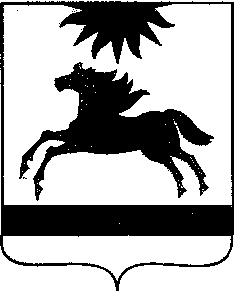 ЧЕЛЯБИНСКАЯ ОБЛАСТЬСОБРАНИЕ ДЕПУТАТОВАРГАЯШСКОГО МУНИЦИПАЛЬНОГО РАЙОНАРЕШЕНИЕ20 сентября 2023 г. № 406В соответствии с Бюджетным кодексом Российской Федерации, решением Собрания депутатов Аргаяшского муниципального района от 12.10.2022 № 290 «Об утверждении положения о бюджетном процессе в Аргаяшском муниципальном районе»Собрание депутатов Аргаяшского муниципального района РЕШАЕТ:1. Внести в решение Собрания депутатов Аргаяшского муниципального района от 14 декабря 2022 г. № 319 «О бюджете Аргаяшского муниципального района на 2023 год и на плановый период 2024 и 2025 годов» (в редакции решения от 22.02.2023 № 348, от 21.06.2023 № 392) следующие изменения:1) Статью 1 изложить в следующей редакции:«1. Утвердить основные характеристики бюджета Аргаяшского муниципального района на 2023 год:1) прогнозируемый общий объем доходов бюджета Аргаяшского муниципального района в сумме 2624453,9 тысяч рублей, в том числе безвозмездные поступления от других бюджетов бюджетной системы Российской Федерации в сумме 2067653,1 тысяч рублей;2) общий объем расходов бюджета Аргаяшского муниципального района в сумме  2791166,5 тысяч рублей.3) объем дефицита бюджета Аргаяшского муниципального района в сумме 166712,6 тысяч рублей.»;2) В  статье 4 пункт 1 изложить в следующей редакции:«1. Утвердить общий объем бюджетных ассигнований на исполнение публичных нормативных обязательств на 2023 год в сумме 128672,2 тысяч рублей, на 2024 год в сумме 134052,0 тысяч рублей и на 2025 год в сумме 138412,0 тысяч рублей.»;3) В статье 12: - в первом пункте цифры «252061,8» заменить цифрами «281686,0».4) Приложение 2 изложить в новой редакции (приложение 1 к настоящему решению);5) Приложение 3 изложить в новой редакции (приложение 2 к настоящему решению); 6) Приложение 4 изложить в новой редакции (приложение 3 к настоящему решению); 7) Приложение 8 изложить в новой редакции (приложение 4 к настоящему решению);8) Приложение 15 изложить в новой редакции (приложение 5 к настоящему решению).2. Настоящее решение подлежит опубликованию на сайте Аргаяш-Медиа (https://argayash.com, регистрация в качестве сетевого издания: ЭЛ № ФС 77 - 79597 от 18.12.2020) и размещению на официальном сайте Аргаяшского муниципального района в информационно-телекоммуникационной сети «Интернет».3. Контроль исполнения настоящего решения поручить постоянной бюджетно–финансовой комиссии Собрания депутатов Аргаяшского муниципального района.4. Настоящее решение вступает в силу со дня его официального опубликования.Председатель Собрания депутатовАргаяшского муниципального района                                                    Л.Ф. ЮсуповаГлава Аргаяшскогомуниципального района                                                                       И.В. Ишимов О внесении изменений в решение Собрания депутатов от 14 декабря 2022 г. № 319 «О бюджете Аргаяшского муниципального района на 2023 год и на плановый период 2024 и 2025 годов»Приложение № 1к решению Собрания депутатовАргаяшского муниципального районаот 20 сентября 2023 г. № 406Приложение 2к решению «О бюджете Аргаяшского муниципального района на 2023 год и на плановый период 2024 и 2025 годов» от 14 декабря 2022 г. № 319Распределение бюджетных ассигнований по целевым статьям (муниципальным  программам Аргаяшского муниципального района и непрограммным направлениям деятельности), группам видов расходов, разделам и подразделам классификации расходов бюджетов на 2023 год и на плановый период 2024 и 2025 годовРаспределение бюджетных ассигнований по целевым статьям (муниципальным  программам Аргаяшского муниципального района и непрограммным направлениям деятельности), группам видов расходов, разделам и подразделам классификации расходов бюджетов на 2023 год и на плановый период 2024 и 2025 годовРаспределение бюджетных ассигнований по целевым статьям (муниципальным  программам Аргаяшского муниципального района и непрограммным направлениям деятельности), группам видов расходов, разделам и подразделам классификации расходов бюджетов на 2023 год и на плановый период 2024 и 2025 годовРаспределение бюджетных ассигнований по целевым статьям (муниципальным  программам Аргаяшского муниципального района и непрограммным направлениям деятельности), группам видов расходов, разделам и подразделам классификации расходов бюджетов на 2023 год и на плановый период 2024 и 2025 годовРаспределение бюджетных ассигнований по целевым статьям (муниципальным  программам Аргаяшского муниципального района и непрограммным направлениям деятельности), группам видов расходов, разделам и подразделам классификации расходов бюджетов на 2023 год и на плановый период 2024 и 2025 годовРаспределение бюджетных ассигнований по целевым статьям (муниципальным  программам Аргаяшского муниципального района и непрограммным направлениям деятельности), группам видов расходов, разделам и подразделам классификации расходов бюджетов на 2023 год и на плановый период 2024 и 2025 годовРаспределение бюджетных ассигнований по целевым статьям (муниципальным  программам Аргаяшского муниципального района и непрограммным направлениям деятельности), группам видов расходов, разделам и подразделам классификации расходов бюджетов на 2023 год и на плановый период 2024 и 2025 годовРаспределение бюджетных ассигнований по целевым статьям (муниципальным  программам Аргаяшского муниципального района и непрограммным направлениям деятельности), группам видов расходов, разделам и подразделам классификации расходов бюджетов на 2023 год и на плановый период 2024 и 2025 годовРаспределение бюджетных ассигнований по целевым статьям (муниципальным  программам Аргаяшского муниципального района и непрограммным направлениям деятельности), группам видов расходов, разделам и подразделам классификации расходов бюджетов на 2023 год и на плановый период 2024 и 2025 годов(тыс.рублей)Наименованиецелевая статьягруппа вида расходовразделразделподраздел2023 год2024 год2025 годВСЕГО2 791 166,52 235 165,11 843 018,1Итого по программам2 694 340,62 136 295,71 744 865,9Государственные программы Челябинской области 81 250,790 591,889 538,1Государственная программа Челябинской области "Развитие образования в Челябинской области"03000000001 206,21 206,21 206,2Подпрограмма "Обеспечение доступного качественного общего и дополнительного образования"03100000001 206,21 206,21 206,2Расходы общегосударственного характера03104000001 206,21 206,21 206,2Организация работы комиссий по делам несовершеннолетних и защите их прав03104030601 206,21 206,21 206,2Расходы на выплаты персоналу в целях обеспечения выполнения функций государственными (муниципальными) органами, казенными учреждениями, органами управления государственными внебюджетными фондами03104030601000101131 148,81 206,21 206,2Закупка товаров, работ и услуг для обеспечения государственных (муниципальных) нужд031040306020001011357,40,00,0Государственная программа Челябинской области "Развитие архивного дела в Челябинской области"120000000083,883,883,8Подпрограмма "Организация приема и обеспечение сохранности принятых на государственное хранение в государственный и муниципальные архивы Челябинской области архивных документов"121000000083,883,883,8Расходы общегосударственного характера121040000083,883,883,8Комплектование, учет, использование и хранение архивных документов, отнесенных к государственной собственности Челябинской области121041201083,883,883,8Закупка товаров, работ и услуг для обеспечения государственных (муниципальных) нужд121041201020008080483,883,883,8Государственная программа Челябинской области "Развитие социальной защиты населения в Челябинской области"280000000076 338,085 515,384 327,7Подпрограмма "Дети Южного Урала"281000000076 338,085 515,384 327,7Капитальные вложения в объекты муниципальной собственности281090000076 338,085 515,384 327,7Обеспечение предоставления жилых помещений детям-сиротам и детям, оставшимся без попечения родителей, лицам из их числа по договорам найма специализированных жилых помещений за счет средств областного бюджета в соответствии с Законом Челябинской области «О мерах социальной поддержки детей-сирот и детей, оставшихся без попечения родителей, вознаграждении, причитающемся приемному родителю, и социальных гарантиях приемной семье»281092813074 396,464 136,366 512,1Капитальные вложения в объекты государственной (муниципальной) собственности281092813040010100474 396,464 136,366 512,1Обеспечение предоставления жилых помещений детям-сиротам и детям, оставшимся без попечения родителей, лицам из их числа по договорам найма специализированных жилых помещений28109R08201 941,621 379,017 815,6Капитальные вложения в объекты государственной (муниципальной) собственности28109R08204001010041 941,621 379,017 815,6Государственная программа Челябинской области "Обеспечение общественной безопасности в Челябинской области"46000000003 622,73 786,53 920,4Подпрограмма "Организация деятельности государственных органов и граждан в обеспечении общественной безопасности"46300000003 622,73 786,53 920,4Субвенции местным бюджетам для финансового обеспечения расходных обязательств муниципальных образований, возникающих при выполнении государственных полномочий Российской Федерации, субъектов Российской Федерации, переданных для осуществления органам местного самоуправления в установленном порядке46302000003 622,73 786,53 920,4Осуществление первичного воинского учета на территориях, где отсутствуют военные комиссариаты46302511803 622,73 786,53 920,4Межбюджетные трансферты46302511805000202033 622,73 786,53 920,4Муниципальные программы Аргаяшского муниципального района2 613 089,92 045 703,91 655 327,8Муниципальная программа "Энергосбережение и повышение энергетической эффективности Аргаяшского муниципального района"50000000008 024,41 500,01 500,0Субсидии местным бюджетам для софинансирования расходных обязательств, возникающих при выполнении полномочий органов местного самоуправления по вопросам местного значения50001000006 767,90,00,0Мероприятия по энергосбережению и повышению энергетической эффективности50001402706 767,90,00,0Межбюджетные трансферты50001402705000505036 375,40,00,0Межбюджетные трансферты5000140270500080801392,5Иные расходы на реализацию отраслевых мероприятий500070000048,01 500,01 500,0Мероприятия по энергосбережению и повышению энергетической эффективности500074027048,01 500,01 500,0Закупка товаров, работ и услуг для обеспечения государственных (муниципальных) нужд500074027020005050248,01 500,01 500,0Субсидии бюджетным и автономным учреждениям на иные цели50020000001 208,50,00,0Мероприятия по энергосбережению и повышению энергетической эффективности50020402701 208,50,00,0Предоставление субсидий бюджетным, автономным учреждениям и иным некоммерческим организациям50020402706000707011 093,90,00,0Предоставление субсидий бюджетным, автономным учреждениям и иным некоммерческим организациям5002040270600070702114,60,00,0Муниципальная программа "Развитие дорожного хозяйства в Аргаяшском муниципальном районе"5100000000105 652,892 309,693 573,2Подпрограмма "Содержание автомобильных дорог общего пользования местного значения вне границ населенных пунктов"51100000004 665,94 832,64 999,2Иные межбюджетные трансферты51103000004 665,94 832,64 999,2Содержание автомобильных дорог общего пользования местного значения вне границ населенных пунктов51103431514 665,94 832,64 999,2Межбюджетные трансферты51103431515000404094 665,94 832,64 999,2Подпрограмма "Повышение безопасности дорожного движения в Аргаяшском муниципальном районе"51200000001 903,71 600,01 600,0Иные межбюджетные трансферты51203000001 903,71 600,01 600,0Совершенствование организации дорожного движения и мероприятия по безопасности движения пешеходов51203431521 903,71 600,01 600,0Межбюджетные трансферты51203431525000404091 903,71 600,01 600,0Подпрограмма "Содержание автомобильных дорог общего пользования местного значения в границах населенных пунктов поселений"513000000015 737,616 280,316 823,0Иные межбюджетные трансферты513030000015 737,616 280,316 823,0Содержание автомобильных дорог общего пользования местного значения в границах населенных пунктов поселений513034315315 737,616 280,316 823,0Межбюджетные трансферты513034315350004040915 737,616 280,316 823,0Подпрограмма "Капитальный ремонт и ремонт автомобильных дорог общего пользования местного значения вне границ населенных пунктов"51400000003 309,22 000,02 000,0Иные межбюджетные трансферты51403000003 309,22 000,02 000,0Капитальный ремонт и ремонт автомобильных дорог общего пользования местного значения вне границ населенных пунктов51403431542 721,72 000,02 000,0Межбюджетные трансферты51403431545000404092 721,72 000,02 000,0Капитальный ремонт, ремонт и содержание автомобильных дорог общего пользования местного значения51403S6050587,50,00,0Межбюджетные трансферты51403S6050500040409587,50,00,0Подпрограмма "Капитальный ремонт и ремонт автомобильных дорог общего пользования местного значения в границах населенных пунктов поселений"515000000080 036,467 596,768 151,0Иные межбюджетные трансферты515030000029 181,667 596,768 151,0Капитальный ремонт и ремонт автомобильных дорог общего пользования местного значения в границах населенных пунктов поселений515034315522 462,018 561,219 168,6Межбюджетные трансферты515034315550004040922 462,018 561,219 168,6Капитальный ремонт, ремонт и содержание автомобильных дорог общего пользования местного значения51503S60506 719,649 035,548 982,4Межбюджетные трансферты51503S60505000404096 719,649 035,548 982,4Иные расходы на реализацию отраслевых мероприятий515070000050 854,80,00,0Капитальный ремонт и ремонт автомобильных дорог общего пользования местного значения в границах населенных пунктов поселений51507431551 824,60,00,0Закупка товаров, работ и услуг для обеспечения государственных (муниципальных) нужд51507431552000404091 824,60,00,0Капитальный ремонт, ремонт и содержание автомобильных дорог общего пользования местного значения51507S605049 030,20,00,0Закупка товаров, работ и услуг для обеспечения государственных (муниципальных) нужд51507S605020004040949 030,20,00,0Муниципальная программа "Развитие информационного общества в Аргаяшском муниципальном районе до 2030 года"5200000000508,0607,5387,5Расходы общегосударственного характера5200400000508,0607,5387,5Обеспечение функционирования и развития информационно-коммуникационной инфраструктуры5200441310508,0607,5387,5Закупка товаров, работ и услуг для обеспечения государственных (муниципальных) нужд5200441310200010113508,0607,5387,5Муниципальная программа "Развитие образования Аргаяшского муниципального района"53000000001 043 798,1980 795,11 005 254,9Подпрограмма "Развитие дошкольного образования Аргаяшского муниципального района"5310000000222 266,2219 605,8220 838,3Реализация иных муниципальных функций в области социальной политики53106000006 399,36 399,36 399,3Компенсация части платы, взимаемой с родителей (законных представителей) за присмотр и уход за детьми в образовательных организациях, реализующих образовательную программу дошкольного образования, расположенных на территории Челябинской области53106040506 399,36 399,36 399,3Социальное обеспечение и иные выплаты населению53106040503001010046 399,36 399,36 399,3Финансовое обеспечение муниципального задания на оказание муниципальных услуг (выполнение работ)5311000000214 608,0212 468,8213 701,3Обеспечение государственных гарантий реализации прав на получение общедоступного и бесплатного дошкольного образования в муниципальных дошкольных образовательных организациях5311004010113 632,3113 779,5113 932,6Предоставление субсидий бюджетным, автономным учреждениям и иным некоммерческим организациям5311004010600070701113 632,3113 779,5113 932,6Дошкольные образовательные организации531104203099 167,096 880,697 960,0Предоставление субсидий бюджетным, автономным учреждениям и иным некоммерческим организациям531104203060007070199 167,096 880,697 960,0Мероприятия по социальной поддержке детей-инвалидов5311042602171,8171,8171,8Предоставление субсидий бюджетным, автономным учреждениям и иным некоммерческим организациям5311042602600101004171,8171,8171,8Привлечение детей из малообеспеченных, неблагополучных семей, а также семей, оказавшихся в трудной жизненной ситуации, в расположенные на территории Челябинской области муниципальные образовательные организации, реализующие программу дошкольного образования, через предоставление компенсации части родительской платы53110S40601 636,91 636,91 636,9Предоставление субсидий бюджетным, автономным учреждениям и иным некоммерческим организациям53110S40606001010041 636,91 636,91 636,9Субсидии бюджетным и автономным учреждениям на иные цели53120000001 258,9737,7737,7Приобретение наглядных материалов, пропагандирующих необходимость гигиены полости рта, для муниципальных образовательных организаций, реализующих образовательные программы дошкольного образования, в целях формирования здорового образа жизни ддетей дошкольного возраста5312004070180,00,00,0Предоставление субсидий бюджетным, автономным учреждениям и иным некоммерческим организациям5312004070600070701180,00,00,0Дошкольные образовательные организации5312042030341,20,00,0Предоставление субсидий бюджетным, автономным учреждениям и иным некоммерческим организациям5312042030600070701341,20,00,0Оснащение современным оборудованием образовательных организаций, реализующих образовательные программы дошкольного образования, для получения детьми качественного образования53120S4030737,7737,7737,7Предоставление субсидий бюджетным, автономным учреждениям и иным некоммерческим организациям53120S4030600070701737,7737,7737,7Подпрограмма "Развитие общего образования Аргаяшского муниципального района"5320000000710 559,2675 383,7698 476,8Субсидии местным бюджетам для софинансирования расходных обязательств, возникающих при выполнении полномочий органов местного самоуправления по вопросам местного значения5320100000725,40,00,0Организация подвоза учащихся5320142601725,40,00,0Межбюджетные трансферты5320142601500070702725,40,00,0Иные расходы на реализацию отраслевых мероприятий532070000039 251,135 488,535 488,5Организация подвоза учащихся532074260138 669,635 000,035 000,0Закупка товаров, работ и услуг для обеспечения государственных (муниципальных) нужд532074260120007070238 669,635 000,035 000,0Проведение мероприятий для детей и молодежи5320742603373,5274,5274,5Расходы на выплаты персоналу в целях обеспечения выполнения функций государственными (муниципальными) органами, казенными учреждениями, органами управления государственными внебюджетными фондами532074260310007070227,30,00,0Закупка товаров, работ и услуг для обеспечения государственных (муниципальных) нужд5320742603200070702113,9274,5274,5Социальное обеспечение и иные выплаты населению5320742603300070702232,30,00,0Мероприятия в области образования для педагогических работников5320742604208,0214,0214,0Закупка товаров, работ и услуг для обеспечения государственных (муниципальных) нужд532074260420007070293,7214,0214,0Социальное обеспечение и иные выплаты населению5320742604300070702114,30,00,0Финансовое обеспечение муниципального задания на оказание муниципальных услуг (выполнение работ)5321000000662 629,1620 986,7659 948,3Обеспечение государственных гарантий реализации прав на получение общедоступного и бесплатного дошкольного, начального общего, основного общего, среднего общего образования и обеспечение дополнительного образования детей в муниципальных общеобразовательных организациях для обучающихся с ограниченными возможностями здоровья532100309020 807,320 808,920 810,5Предоставление субсидий бюджетным, автономным учреждениям и иным некоммерческим организациям532100309060007070220 807,320 808,920 810,5Обеспечение государственных гарантий реализации прав на получение общедоступного и бесплатного дошкольного, начального общего, основного общего, среднего общего образования и обеспечение дополнительного образования детей в муниципальных общеобразовательных организациях5321003120366 342,9370 381,8371 537,9Предоставление субсидий бюджетным, автономным учреждениям и иным некоммерческим организациям5321003120600070702366 342,9370 381,8371 537,9Обеспечение государственных гарантий реализации прав на получение общедоступного и бесплатного дошкольного, начального общего, основного общего, среднего общего образования и обеспечение дополнительного образования детей в муниципальных общеобразовательных организациях в целях обеспечения модели персонифицированного финансирования дополнительного образования детей5321003121785,6785,60,0Предоставление субсидий бюджетным, автономным учреждениям и иным некоммерческим организациям5321003121600070703785,6785,60,0Обеспечение бесплатным двухразовым горячим питанием обучающихся в муниципальных образовательных организациях, расположенных на территории Челябинской области, по образовательным программам основного общего, среднего общего образования, один из родителей которых призван на военную службу по мобилизации в Вооруженные Силы Российской Федерации53210036101 325,40,00,0Предоставление субсидий бюджетным, автономным учреждениям и иным некоммерческим организациям53210036106000707021 325,40,00,0Общеобразовательные организации5321042130170 402,6126 271,6166 226,7Предоставление субсидий бюджетным, автономным учреждениям и иным некоммерческим организациям5321042130600070702170 394,0126 271,6166 226,7Предоставление субсидий бюджетным, автономным учреждениям и иным некоммерческим организациям53210421306001010048,60,00,0Общеобразовательные организации для обучающихся с ограниченными возможностями здоровья53210422308 123,47 896,97 972,1Предоставление субсидий бюджетным, автономным учреждениям и иным некоммерческим организациям53210422306000707028 123,47 896,97 972,1Обеспечение выплат ежемесячного денежного вознаграждения за классное руководство педагогическим работникам муниципальных общеобразовательных организаций532105303530 827,530 827,530 827,5Предоставление субсидий бюджетным, автономным учреждениям и иным некоммерческим организациям532105303560007070230 827,530 827,530 827,5Организация бесплатного горячего питания обучающихся, получающих начальное общее образование в государственных и муниципальных образовательных организациях53210L304031 289,631 289,629 848,8Предоставление субсидий бюджетным, автономным учреждениям и иным некоммерческим организациям53210L304060007070231 289,631 289,629 848,8Обеспечение питанием детей из малообеспеченных семей и детей с нарушениями здоровья, обучающихся в муниципальных общеобразовательных организациях53210S303028 839,428 839,428 839,4Предоставление субсидий бюджетным, автономным учреждениям и иным некоммерческим организациям53210S303060007070228 839,428 839,428 839,4Обеспечение молоком (молочной продукцией) обучающихся по образовательным программам начального общего образования в муниципальных общеобразовательных организациях53210S33003 885,43 885,43 885,4Предоставление субсидий бюджетным, автономным учреждениям и иным некоммерческим организациям53210S33006000707023 885,43 885,43 885,4Субсидии бюджетным и автономным учреждениям на иные цели53220000004 583,30,00,0Обеспечение государственных гарантий реализации прав на получение общедоступного и бесплатного дошкольного, начального общего, основного общего, среднего общего образования и обеспечение дополнительного образования детей в муниципальных общеобразовательных организациях53220031203 682,50,00,0Предоставление субсидий бюджетным, автономным учреждениям и иным некоммерческим организациям53220031206000707023 682,50,00,0Общеобразовательные организации5322042130840,30,00,0Предоставление субсидий бюджетным, автономным учреждениям и иным некоммерческим организациям5322042130600070702840,30,00,0Общеобразовательные организации для обучающихся с ограниченными возможностями здоровья532204223029,20,00,0Предоставление субсидий бюджетным, автономным учреждениям и иным некоммерческим организациям532204223060007070229,20,00,0Проведение мероприятий для детей и молодежи532204260331,30,00,0Предоставление субсидий бюджетным, автономным учреждениям и иным некоммерческим организациям532204260360007070231,30,00,0Региональный проект "Современная школа"532E100000286,513 554,80,0Создание и обеспечение функционирования центров образования естественно-научной и технологической направленностей в общеобразовательных организациях, расположенных в сельской местности и малых городах532E1517210,013 268,30,0Предоставление субсидий бюджетным, автономным учреждениям и иным некоммерческим организациям532E1517216000707020,013 268,30,0Оборудование пунктов проведения экзаменов государственной итоговой аттестации по образовательным программам среднего общего образования532E1S3050286,5286,50,0Предоставление субсидий бюджетным, автономным учреждениям и иным некоммерческим организациям532E1S3050600070702286,5286,50,0Региональный проект «Успех каждого ребенка»532E2000000,02 313,70,0Обновление материально-технической базы для организации учебно-исследовательской, научно-практической, творческой деятельности, занятий физической культурой и спортом в образовательных организациях532E2509800,02 313,70,0Предоставление субсидий бюджетным, автономным учреждениям и иным некоммерческим организациям532E2509806000707020,02 313,70,0Региональный проект «Патриотическое воспитание граждан Российской Федерации»532EB000003 083,83 040,03 040,0Проведение мероприятий по обеспечению деятельности советников директора по воспитанию и взаимодействию с детскими общественными объединениями в общеобразовательных организациях532EB517903 083,83 040,03 040,0Предоставление субсидий бюджетным, автономным учреждениям и иным некоммерческим организациям532EB517906000707023 083,83 040,03 040,0Подпрограмма "Развитие дополнительного образования Аргаяшского муниципального района"533000000030 334,328 997,229 055,0Финансовое обеспечение муниципального задания на оказание муниципальных услуг (выполнение работ)533100000030 003,532 973,429 055,0Организации дополнительного образования533104233027 640,928 997,229 055,0Предоставление субсидий бюджетным, автономным учреждениям и иным некоммерческим организациям533104233060007070327 640,925 021,029 055,0Обеспечение функционирования модели персонифицированного финансирования дополнительного образования детей53310423312 362,63 976,20,0Предоставление субсидий бюджетным, автономным учреждениям и иным некоммерческим организациям53310423316000707032 362,63 976,20,0Субсидии бюджетным и автономным учреждениям на иные цели5332000000330,80,00,0Организации дополнительного образования5332042330330,80,00,0Предоставление субсидий бюджетным, автономным учреждениям и иным некоммерческим организациям5332042330600070703330,80,00,0Подпрограмма "Отдых, оздоровление, занятость детей и молодежи Аргаяшского муниципального района"534000000012 802,812 657,212 657,2Финансовое обеспечение муниципального задания на оказание муниципальных услуг (выполнение работ)53410000007 698,47 504,17 504,1Детский оздоровительно-образовательный лагерь53410424303 015,42 821,12 821,1Предоставление субсидий бюджетным, автономным учреждениям и иным некоммерческим организациям53410424306000707093 015,42 821,12 821,1Организация отдыха детей в летнее время5341042611771,0771,0771,0Предоставление субсидий бюджетным, автономным учреждениям и иным некоммерческим организациям5341042611600070709771,0771,0771,0Организация отдыха детей в каникулярное время53410S30103 624,03 624,03 624,0Предоставление субсидий бюджетным, автономным учреждениям и иным некоммерческим организациям53410S30106000707093 624,03 624,03 624,0Организация профильных смен для детей, состоящих на профилактическом учете53410S9010288,0288,0288,0Предоставление субсидий бюджетным, автономным учреждениям и иным некоммерческим организациям53410S9010600070709288,0288,0288,0Субсидии бюджетным и автономным учреждениям на иные цели53420000005 104,45 153,15 153,1Детский оздоровительно-образовательный лагерь5342042430400,0400,0400,0Предоставление субсидий бюджетным, автономным учреждениям и иным некоммерческим организациям5342042430600070709400,0400,0400,0Организация питания детей в пришкольных лагерях53420426061 934,52 050,62 050,6Предоставление субсидий бюджетным, автономным учреждениям и иным некоммерческим организациям53420426066000707091 934,52 050,62 050,6Организация занятости детей в каникулярное время5342042609527,4460,0460,0Предоставление субсидий бюджетным, автономным учреждениям и иным некоммерческим организациям5342042609600070709527,4460,0460,0Организация отдыха детей в каникулярное время53420S30102 242,52 242,52 242,5Предоставление субсидий бюджетным, автономным учреждениям и иным некоммерческим организациям53420S30106000707092 242,52 242,52 242,5Подпрограмма "Прочие мероприятия в области образования"535000000042 738,543 007,643 007,7Расходы общегосударственного характера53504000002 381,12 381,12 381,1Финансовое обеспечение выполнения функций муниципальными органами53504204012 381,12 381,12 381,1Расходы на выплаты персоналу в целях обеспечения выполнения функций государственными (муниципальными) органами, казенными учреждениями, органами управления государственными внебюджетными фондами53504204011000707092 381,12 381,12 381,1Реализация иных муниципальных функций в области социальной политики535060000013 165,313 165,313 165,3Компенсация затрат родителей (законных представителей) детей-инвалидов в части организации обучения по основным общеобразовательным программам на дому535060302011 795,711 795,711 795,7Социальное обеспечение и иные выплаты населению535060302030010100411 795,711 795,711 795,7Компенсация расходов родителей (законных представителей) на организацию обучения лиц, являвшихся детьми-инвалидами, достигнувшими совершеннолетия и имеющих статус инвалида, обучающихся по основным общеобразовательным программам, в том числе по адаптированным образовательным программам общего образования, в форме семейного образования и самообразования53506036001 369,61 369,61 369,6Социальное обеспечение и иные выплаты населению53506036003001010041 369,61 369,61 369,6Финансовое обеспечение муниципального задания на оказание муниципальных услуг (выполнение работ)53510000009,89,910,0Организация предоставления психолого-педагогической, медицинской и социальной помощи обучающимся, испытывающим трудности в освоении основных общеобразовательных программ, своем развитии и социальной адаптации53510030709,89,910,0Предоставление субсидий бюджетным, автономным учреждениям и иным некоммерческим организациям53510030706000707099,89,910,0Обеспечение деятельности подведомственных казенных учреждений535990000027 182,327 451,327 451,3Методический кабинет, централизованная бухгалтерия535994253027 182,327 451,327 451,3Расходы на выплаты персоналу в целях обеспечения выполнения функций государственными (муниципальными) органами, казенными учреждениями, органами управления государственными внебюджетными фондами535994253010007070924 443,424 431,824 431,8Закупка товаров, работ и услуг для обеспечения государственных (муниципальных) нужд53599425302000707092 542,52 823,12 823,1Иные бюджетные ассигнования5359942530800070709196,4196,4196,4Подпрограмма " Безопасность образовательных учреждений Аргаяшского муниципального района"536000000025 097,11 143,61 219,9Субсидии бюджетным и автономным учреждениям на иные цели536200000025 097,11 143,61 219,9Мероприятия по безопасности образовательных учреждений536204260716 116,40,00,0Предоставление субсидий бюджетным, автономным учреждениям и иным некоммерческим организациям53620426076000707013 008,50,00,0Предоставление субсидий бюджетным, автономным учреждениям и иным некоммерческим организациям536204260760007070213 081,60,00,0Предоставление субсидий бюджетным, автономным учреждениям и иным некоммерческим организациям536204260760007070326,30,00,0Реализация инициативных проектов53620996007 810,30,00,0Предоставление субсидий бюджетным, автономным учреждениям и иным некоммерческим организациям5362099600600070701568,10,00,0Предоставление субсидий бюджетным, автономным учреждениям и иным некоммерческим организациям53620996006000707027 242,20,00,0Проведение капитального ремонта зданий и сооружений муниципальных организаций отдыха и оздоровления детей53620S3310150,00,00,0Предоставление субсидий бюджетным, автономным учреждениям и иным некоммерческим организациям53620S3310600070709150,00,00,0Проведение ремонтных работ по замене оконных блоков в муниципальных общеобразовательных организациях53620S33301 020,41 143,61 219,9Предоставление субсидий бюджетным, автономным учреждениям и иным некоммерческим организациям53620S33306000707021 020,41 143,61 219,9Муниципальная программа "Социальная поддержка граждан Аргаяшского муниципального района"5400000000292 622,4298 669,3306 233,3Подпрограмма "Социальная поддержка семей и детей Аргаяшского муниципального района"5410000000100 504,4107 205,3109 842,5Расходы общегосударственного характера54104000003 642,13 642,13 642,1Организация и осуществление деятельности по опеке и попечительству54104281102 939,32 939,32 939,3Расходы на выплаты персоналу в целях обеспечения выполнения функций государственными (муниципальными) органами, казенными учреждениями, органами управления государственными внебюджетными фондами54104281101001010062 628,32 628,32 628,3Закупка товаров, работ и услуг для обеспечения государственных (муниципальных) нужд5410428110200101006311,0311,0311,0Реализация переданных государственных полномочий по приему, регистрации заявлений и документов, необходимых для предоставления областного материнского (семейного) капитала, принятию решения о предоставлении (об отказе в предоставлении) семьям, имеющим детей, областного материнского (семейного) капитала, формированию электронных реестров для зачисления денежных средств на счета физических лиц в кредитных организациях и электронных реестров для зачисления денежных средств на счета организаций в кредитных организациях5410428670702,8702,8702,8Закупка товаров, работ и услуг для обеспечения государственных (муниципальных) нужд5410428670200101006702,8702,8702,8Реализация иных муниципальных функций в области социальной политики541060000072 819,979 632,782 224,4Содержание ребенка в семье опекуна и приемной семье, а также вознаграждение, причитающееся приемному родителю, в соответствии с Законом Челябинской области «О мерах социальной поддержки детей-сирот и детей, оставшихся без попечения родителей, вознаграждении, причитающемся приемному родителю, и социальных гарантиях приемной семье»541062814036 901,937 189,837 488,0Закупка товаров, работ и услуг для обеспечения государственных (муниципальных) нужд5410628140200101004480,0500,0520,0Социальное обеспечение и иные выплаты населению541062814030010100436 421,936 689,836 968,0Пособие на ребенка в соответствии с Законом Челябинской области «О пособии на ребенка»541062819022 071,928 080,829 703,5Закупка товаров, работ и услуг для обеспечения государственных (муниципальных) нужд5410628190200101004400,0430,0450,0Социальное обеспечение и иные выплаты населению541062819030010100421 671,927 650,829 253,5Ежемесячная денежная выплата на оплату жилья и коммунальных услуг многодетной семье в соответствии с Законом Челябинской области «О статусе и дополнительных мерах социальной поддержки многодетной семьи в Челябинской области»541062822013 846,114 362,115 032,9Закупка товаров, работ и услуг для обеспечения государственных (муниципальных) нужд5410628220200101004189,0195,0200,0Социальное обеспечение и иные выплаты населению541062822030010100413 657,114 167,114 832,9Иные расходы на реализацию отраслевых мероприятий54107000000,0540,0540,0Мероприятия по социальной поддержке малообеспеченных семей54107451100,0400,0400,0Закупка товаров, работ и услуг для обеспечения государственных (муниципальных) нужд54107451102001010040,0400,0400,0Мероприятия в области социальной политики54107451400,0140,0140,0Закупка товаров, работ и услуг для обеспечения государственных (муниципальных) нужд54107451402001010040,0140,0140,0Субсидии бюджетным и автономным учреждениям на иные цели5412000000671,30,00,0Мероприятия по социальной поддержке малообеспеченных семей5412045110531,30,00,0Предоставление субсидий бюджетным, автономным учреждениям и иным некоммерческим организациям5412045110600101004531,30,00,0Мероприятия в области социальной политики5412045140140,00,00,0Предоставление субсидий бюджетным, автономным учреждениям и иным некоммерческим организациям5412045140600101004140,00,00,0Обеспечение деятельности подведомственных казенных учреждений541990000020 256,020 275,420 320,9Социальная поддержка детей-сирот и детей, оставшихся без попечения родителей, находящихся в муниципальных организациях для детей-сирот и детей, оставшихся без попечения родителей541992810020 256,020 275,420 320,9Расходы на выплаты персоналу в целях обеспечения выполнения функций государственными (муниципальными) органами, казенными учреждениями, органами управления государственными внебюджетными фондами541992810010010100416 868,216 884,516 884,5Закупка товаров, работ и услуг для обеспечения государственных (муниципальных) нужд54199281002001010043 347,13 390,93 436,4Иные бюджетные ассигнования541992810080010100440,70,00,0Региональный проект "Финансовая поддержка семей при рождении детей"541P1000003 115,13 115,13 115,1Выплата областного единовременного пособия при рождении ребенка в соответствии с Законом Челябинской области "Об областном единовременном пособии при рождении ребенка"541P1281803 115,13 115,13 115,1Закупка товаров, работ и услуг для обеспечения государственных (муниципальных) нужд541P12818020010100442,742,742,7Социальное обеспечение и иные выплаты населению541P1281803001010043 072,43 072,43 072,4Подпрограмма " Социальная поддержка отдельных категорий граждан Аргаяшского муниципального района"5420000000141 449,5142 358,7146 964,5Субвенции местным бюджетам для финансового обеспечения расходных обязательств муниципальных образований, возникающих при выполнении государственных полномочий Российской Федерации, субъектов Российской Федерации, переданных для осуществления органам местного самоуправления в установленном порядке54202000001 120,90,00,0Осуществление мер социальной поддержки граждан, работающих и проживающих в сельских населенных пунктах и рабочих поселках (поселках городского типа) Челябинской области54202283801 120,90,00,0Межбюджетные трансферты54202283805001010031 120,90,00,0Расходы общегосударственного характера54204000005 466,24 400,74 400,7Реализация переданных государственных полномочий по приему, регистрации заявлений и документов, необходимых для предоставления дополнительных мер социальной поддержки отдельным категориям граждан в связи с проведением специальной военной операции на территориях Донецкой Народной Республики, Луганской Народной Республики и Украины, и формированию реестров для зачисления денежных средств на счета физических лиц, открытых в кредитных организациях54204280601 020,0152,0152,0Закупка товаров, работ и услуг для обеспечения государственных (муниципальных) нужд54204280602001010061 020,0152,0152,0Предоставление гражданам субсидий на оплату жилого помещения и коммунальных услуг54204283704 020,04 020,04 020,0Расходы на выплаты персоналу в целях обеспечения выполнения функций государственными (муниципальными) органами, казенными учреждениями, органами управления государственными внебюджетными фондами54204283701001010063 351,83 351,83 351,8Закупка товаров, работ и услуг для обеспечения государственных (муниципальных) нужд5420428370200101006668,2668,2668,2Реализация переданных государственных полномочий по назначению малоимущим семьям, малоимущим одиноко проживающим гражданам государственной социальной помощи, в том числе на основании социального контракта542042854037,239,739,7Закупка товаров, работ и услуг для обеспечения государственных (муниципальных) нужд542042854020010100637,239,739,7Реализация переданных государственных полномочий по назначению гражданам единовременной социальной выплаты на оплату приобретения внутридомового газового оборудования (возмещение расходов на приобретение такого оборудования) и оплату работ по его установке и формированию электронных реестров для зачисления денежных средств на счета физических лиц в кредитных организациях5420428580389,0189,0189,0Закупка товаров, работ и услуг для обеспечения государственных (муниципальных) нужд5420428580200101006389,0189,0189,0Реализация иных муниципальных функций в области социальной политики5420600000122 416,3130 101,9134 707,7Ежемесячная денежная выплата в соответствии с Законом Челябинской области "О мерах социальной поддержки ветеранов в Челябинской области"542062830017 568,819 106,819 871,1Закупка товаров, работ и услуг для обеспечения государственных (муниципальных) нужд5420628300200101003285,0300,0320,0Социальное обеспечение и иные выплаты населению542062830030010100317 283,818 806,819 551,1Ежемесячная денежная выплата в соответствии с Законом Челябинской области "О мерах социальной поддержки жертв политических репрессий в Челябинской области"5420628310631,3655,1679,9Закупка товаров, работ и услуг для обеспечения государственных (муниципальных) нужд54206283102001010037,88,09,2Социальное обеспечение и иные выплаты населению5420628310300101003623,5647,1670,7Ежемесячная денежная выплата в соответствии с Законом Челябинской области "О звании "Ветеран труда Челябинской области"542062832016 137,217 255,517 945,8Закупка товаров, работ и услуг для обеспечения государственных (муниципальных) нужд5420628320200101003240,0244,0249,0Социальное обеспечение и иные выплаты населению542062832030010100315 897,217 011,517 696,8Компенсация расходов на оплату жилых помещений и коммунальных услуг в соответствии с Законом Челябинской области "О дополнительных мерах социальной поддержки отдельных категорий граждан в Челябинской области"542062833069,872,575,5Закупка товаров, работ и услуг для обеспечения государственных (муниципальных) нужд54206283302001010030,40,81,0Социальное обеспечение и иные выплаты населению542062833030010100369,471,774,5Компенсация расходов на уплату взноса на капитальный ремонт общего имущества в многоквартирном доме в соответствии с Законом Челябинской области "О дополнительных мерах социальной поддержки отдельных категорий граждан в Челябинской области"5420628350484,2435,0435,0Закупка товаров, работ и услуг для обеспечения государственных (муниципальных) нужд54206283502001010038,45,75,7Социальное обеспечение и иные выплаты населению5420628350300101003475,8429,3429,3Предоставление гражданам субсидий на оплату жилого помещения и коммунальных услуг542062837013 006,513 591,314 335,6Закупка товаров, работ и услуг для обеспечения государственных (муниципальных) нужд5420628370200101003200,0239,4264,7Социальное обеспечение и иные выплаты населению542062837030010100312 806,513 351,914 070,9Осуществление мер социальной поддержки граждан, работающих и проживающих в сельских населенных пунктах и рабочих поселках (поселках городского типа) Челябинской области542062838053 513,657 774,659 889,4Расходы на выплаты персоналу в целях обеспечения выполнения функций государственными (муниципальными) органами, казенными учреждениями, органами управления государственными внебюджетными фондами5420628380100101003280,20,00,0Закупка товаров, работ и услуг для обеспечения государственных (муниципальных) нужд5420628380200101003288,0302,8316,0Социальное обеспечение и иные выплаты населению542062838030010100352 945,457 471,859 573,4Возмещение стоимости услуг по погребению и выплата социального пособия на погребение в соответствии с Законом Челябинской области "О возмещении стоимости услуг по погребению и выплате социального пособия на погребение"5420628390839,8839,8839,8Закупка товаров, работ и услуг для обеспечения государственных (муниципальных) нужд542062839020010100312,612,612,6Социальное обеспечение и иные выплаты населению5420628390300101003827,2827,2827,2Адресная субсидия гражданам в связи с ростом платы за коммунальные услуги54206284000,10,10,1Социальное обеспечение и иные выплаты населению54206284003001010030,10,10,1Меры социальной поддержки в соответствии с Законом Челябинской области "О дополнительных мерах социальной поддержки детей погибших участников Великой Отечественной войны и приравненных к ним лиц" (ежемесячные денежные выплаты и возмещение расходов, связанных с проездом к местам захоронения)54206284103 143,93 269,23 399,6Закупка товаров, работ и услуг для обеспечения государственных (муниципальных) нужд5420628410200101003100,5104,4108,6Социальное обеспечение и иные выплаты населению54206284103001010033 043,43 164,83 291,0Реализация полномочий Российской Федерации по осуществлению ежегодной денежной выплаты лицам, награжденным нагрудным знаком "Почетный донор России"54206522003 263,53 346,73 480,6Закупка товаров, работ и услуг для обеспечения государственных (муниципальных) нужд542065220020010100347,345,045,0Социальное обеспечение и иные выплаты населению54206522003001010033 216,23 301,73 435,6Реализация полномочий Российской Федерации на оплату жилищно-коммунальных услуг отдельным категориям граждан542065250013 757,613 755,313 755,3Закупка товаров, работ и услуг для обеспечения государственных (муниципальных) нужд542065250020010100323,022,022,0Социальное обеспечение и иные выплаты населению542065250030010100313 734,613 733,313 733,3Иные расходы на реализацию отраслевых мероприятий5420700000262,0372,0372,0Мероприятия в области социальной политики5420745140262,0372,0372,0Закупка товаров, работ и услуг для обеспечения государственных (муниципальных) нужд5420745140200101003262,0372,0372,0Субсидии бюджетным и автономным учреждениям на иные цели54220000002 600,0400,0400,0Осуществление мер социальной поддержки граждан, работающих и проживающих в сельских населенных пунктах и рабочих поселках (поселках городского типа) Челябинской области54220283801 100,00,00,0Предоставление субсидий бюджетным, автономным учреждениям и иным некоммерческим организациям54220283806001010031 100,00,00,0Оказание материальной помощи гражданам, оказавшимся в трудной жизненной ситуации54220451501 500,0400,0400,0Предоставление субсидий бюджетным, автономным учреждениям и иным некоммерческим организациям54220451506001010031 500,0400,0400,0Выполнение публичных обязательств перед физическим лицом, подлежащих исполнению в денежной форме54295000009 584,17 084,17 084,1Ежемесячная доплата к страховой пенсии по старости (инвалидности) отдельным категориям граждан в соответствии с решением Собрания депутатов Аргаяшского муниципального района от 20.09.2017 г. № 60 «Об утверждении Положения «Об условиях, порядке назначения и выплаты ежемесячной доплаты к страховой пенсии по старости (инвалидности) отдельным категориям граждан»54295291019 584,17 084,17 084,1Закупка товаров, работ и услуг для обеспечения государственных (муниципальных) нужд5429529101200101003141,6104,7104,7Социальное обеспечение и иные выплаты населению54295291013001010039 442,56 979,46 979,4Подпрограмма " Доступная среда "5430000000155,680,0380,3Иные расходы на реализацию отраслевых мероприятий54307000000,080,0380,3Приобретение технических средств реабилитации для пунктов проката в муниципальных учреждениях системы социальной защиты населения54307080800,00,0300,3Закупка товаров, работ и услуг для обеспечения государственных (муниципальных) нужд54307080802001010060,00,0300,3Повышение уровня доступности приоритетных объектов и услуг в приоритетных сферах жизнедеятельности инвалидов и других маломобильных групп населения в Аргаяшском муниципальном районе54307451200,080,080,0Закупка товаров, работ и услуг для обеспечения государственных (муниципальных) нужд54307451202001010060,080,080,0Субсидии бюджетным и автономным учреждениям на иные цели5432000000155,60,00,0Повышение уровня доступности приоритетных объектов и услуг в приоритетных сферах жизнедеятельности инвалидов и других маломобильных групп населения в Аргаяшском муниципальном районе5432045120155,60,00,0Предоставление субсидий бюджетным, автономным учреждениям и иным некоммерческим организациям5432045120600070701155,60,00,0Подпрограмма "Функционирование системы социального обслуживания и социальной поддержки отдельных категорий граждан"544000000048 772,447 394,847 415,5Расходы общегосударственного характера544040000013 314,912 909,812 909,8Финансовое обеспечение выполнения функций муниципальными органами54404204012 540,92 135,82 135,8Расходы на выплаты персоналу в целях обеспечения выполнения функций государственными (муниципальными) органами, казенными учреждениями, органами управления государственными внебюджетными фондами54404204011001010062 135,82 135,82 135,8Закупка товаров, работ и услуг для обеспечения государственных (муниципальных) нужд5440420401200101006405,10,00,0Организация работы органов управления социальной защиты населения муниципальных образований544042808010 774,010 774,010 774,0Расходы на выплаты персоналу в целях обеспечения выполнения функций государственными (муниципальными) органами, казенными учреждениями, органами управления государственными внебюджетными фондами54404280801001010069 936,59 401,29 401,2Закупка товаров, работ и услуг для обеспечения государственных (муниципальных) нужд5440428080200101006813,51 348,81 348,8Иные бюджетные ассигнования544042808080010100624,024,024,0Финансовое обеспечение муниципального задания на оказание муниципальных услуг (выполнение работ)544100000034 509,334 485,034 505,7Реализация переданных государственных полномочий по социальному обслуживанию граждан544102800034 509,334 485,034 505,7Предоставление субсидий бюджетным, автономным учреждениям и иным некоммерческим организациям544102800060010100234 509,334 485,034 505,7Региональный проект «Информационная безопасность»544D400000615,10,00,0Приобретение средств криптографической защиты информации либо обновление установленных средств криптографической защиты информации в органах социальной защиты населения муниципальных образований Челябинской области544D460050615,10,00,0Закупка товаров, работ и услуг для обеспечения государственных (муниципальных) нужд544D460050200101006615,10,00,0Региональный проект «Цифровое государственное управление»544D600000333,10,00,0Цифровизация деятельности органов социальной защиты населения муниципальных образований Челябинской области544D660180333,10,00,0Закупка товаров, работ и услуг для обеспечения государственных (муниципальных) нужд544D660180200101006333,10,00,0Подпрограмма "Поддержка социально ориентированных некоммерческих организаций Аргаяшского муниципального района"54500000001 740,51 630,51 630,5Субсидии юридическим лицам (за исключением субсидий районным учреждениям), индивидуальным предпринимателям, физическим лицам54555000001 740,51 630,51 630,5Оказание финансовой поддержки социально ориентированным некоммерческим организациям, осуществляющим деятельность по социальной поддержке и защите граждан54555451601 740,51 630,51 630,5Предоставление субсидий бюджетным, автономным учреждениям и иным некоммерческим организациям54555451606001010061 740,51 630,51 630,5Муниципальная программа "Развитие культуры Аргаяшского муниципального района"550000000099 044,194 084,585 934,1Подпрограмма "Организация досуга и обеспечение жителей района услугами учреждений культуры в Аргаяшском муниципальном районе"551000000014 561,614 152,614 152,6Субсидии местным бюджетам для софинансирования расходных обязательств, возникающих при выполнении полномочий органов местного самоуправления по вопросам местного значения5510100000171,90,00,0Мероприятия в области культуры5510144410171,90,00,0Межбюджетные трансферты5510144410500080801171,90,00,0Финансовое обеспечение муниципального задания на оказание муниципальных услуг (выполнение работ)551100000014 321,414 152,614 152,6Учреждения культуры551104403014 321,414 152,614 152,6Предоставление субсидий бюджетным, автономным учреждениям и иным некоммерческим организациям551104403060008080114 321,414 152,614 152,6Региональный проект «Творческие люди»551A20000068,30,00,0Государственная поддержка лучших работников сельских учреждений культуры551A25519Б68,30,00,0Межбюджетные трансферты551A25519Б50008080168,30,00,0Подпрограмма "Организация библиотечного обслуживания населения в Аргаяшском муниципальном районе "552000000028 221,028 021,028 021,3Финансовое обеспечение муниципального задания на оказание муниципальных услуг (выполнение работ)552100000027 772,427 572,427 572,4Библиотеки552104423027 772,427 572,427 572,4Предоставление субсидий бюджетным, автономным учреждениям и иным некоммерческим организациям552104423060008080127 772,427 572,427 572,4Субсидии бюджетным и автономным учреждениям на иные цели5522000000448,6448,6448,9Комплектование книжных фондов муниципальных общедоступных библиотек552204423Б240,1240,1240,1Предоставление субсидий бюджетным, автономным учреждениям и иным некоммерческим организациям552204423Б600080801240,1240,1240,1Модернизация библиотек в части комплектования книжных фондов библиотек муни-ципальных образований и государственных общедоступных библиотек55220L5191208,5208,5208,8Предоставление субсидий бюджетным, автономным учреждениям и иным некоммерческим организациям55220L5191600080801208,5208,5208,8Подпрограмма "Развитие дополнительного образования детей в сфере культуры и искусства в Аргаяшском муниципальном районе Челябинской области"553000000027 835,527 472,127 472,1Финансовое обеспечение муниципального задания на оказание муниципальных услуг (выполнение работ)553100000027 835,527 472,127 472,1Организации дополнительного образования553104233027 835,527 472,127 472,1Предоставление субсидий бюджетным, автономным учреждениям и иным некоммерческим организациям553104233060007070327 835,527 472,127 472,1Подпрограмма "Одаренные дети" в сфере культуры и искусства в Аргаяшском муниципальном районе Челябинской области554000000080,080,080,0Субсидии бюджетным и автономным учреждениям на иные цели554200000080,080,080,0Проведение мероприятий для детей и молодежи554204260380,080,080,0Предоставление субсидий бюджетным, автономным учреждениям и иным некоммерческим организациям554204260360007070380,080,080,0Подпрограмма "Укрепление материально-технической базы учреждений культуры в Аргаяшском муниципальном районе"555000000011 943,48 150,70,0Субсидии местным бюджетам для софинансирования расходных обязательств, возникающих при выполнении полномочий органов местного самоуправления по вопросам местного значения55501000003 780,40,00,0Мероприятия по укреплению материально-технической базы учреждений культуры55501441103 780,40,00,0Межбюджетные трансферты55501441105000808013 780,40,00,0Иные расходы на реализацию отраслевых мероприятий55507000000,08 150,70,0Обеспечение развития и укрепления материально-технической базы домов культуры в населенных пунктах с числом жителей до 50 тысяч человек55507L46700,08 150,70,0Закупка товаров, работ и услуг для обеспечения государственных (муниципальных) нужд55507L46702000808010,08 150,70,0Субсидии бюджетным и автономным учреждениям на иные цели55520000008 163,00,00,0Мероприятия по укреплению материально-технической базы учреждений культуры5552044110515,40,00,0Предоставление субсидий бюджетным, автономным учреждениям и иным некоммерческим организациям555204411060007070370,00,00,0Предоставление субсидий бюджетным, автономным учреждениям и иным некоммерческим организациям5552044110600080801445,40,00,0Укрепление материально-технической базы и оснащение оборудованием детских школ искусств55520S81007 647,60,00,0Предоставление субсидий бюджетным, автономным учреждениям и иным некоммерческим организациям55520S81006000707037 647,60,00,0Подпрограмма "Обеспечение функций управления"556000000016 402,616 208,116 208,1Расходы общегосударственного характера55604000001 588,71 588,71 588,7Финансовое обеспечение выполнения функций муниципальными органами55604204011 588,71 588,71 588,7Расходы на выплаты персоналу в целях обеспечения выполнения функций государственными (муниципальными) органами, казенными учреждениями, органами управления государственными внебюджетными фондами55604204011000808041 588,71 588,71 588,7Обеспечение деятельности подведомственных казенных учреждений556990000014 813,914 619,414 619,4Организационно-методический центр, централизованная бухгалтерия, группа хозяйственного обслуживания556994453014 813,914 619,414 619,4Расходы на выплаты персоналу в целях обеспечения выполнения функций государственными (муниципальными) органами, казенными учреждениями, органами управления государственными внебюджетными фондами556994453010008080410 314,310 175,910 175,9Закупка товаров, работ и услуг для обеспечения государственных (муниципальных) нужд55699445302000808044 121,14 065,54 065,5Иные бюджетные ассигнования5569944530800080804378,5378,0378,0Муниципальная программа "Развитие физической культуры и спорта в Аргаяшском муниципальном районе"560000000041 012,321 650,021 676,8Подпрограмма "Функционирование системы физической культуры и спорта в Аргаяшском муниципальном районе"561000000014 068,213 422,213 449,0Обеспечение деятельности подведомственных казенных учреждений561990000014 068,213 422,213 449,0Учреждения физкультуры и спорта561994823014 068,213 422,213 449,0Расходы на выплаты персоналу в целях обеспечения выполнения функций государственными (муниципальными) органами, казенными учреждениями, органами управления государственными внебюджетными фондами56199482301001111029 006,18 867,78 867,7Закупка товаров, работ и услуг для обеспечения государственных (муниципальных) нужд56199482302001111024 716,14 208,54 235,3Иные бюджетные ассигнования5619948230800111102346,0346,0346,0Подпрограмма "Основные направления развития физической культуры и спорта в Аргаяшском муниципальном районе"562000000025 644,46 928,16 928,1Субсидии местным бюджетам для софинансирования расходных обязательств, возникающих при выполнении полномочий органов местного самоуправления по вопросам местного значения562010000017 298,00,00,0Капитальные вложения в объекты физической культуры и спорта5620100040269,00,00,0Межбюджетные трансферты5620100040500111102269,00,00,0Мероприятия в сфере физической культуры и спорта5620148120170,00,00,0Межбюджетные трансферты5620148120500111102170,00,00,0Реализация инициативных проектов56201996002 541,70,00,0Межбюджетные трансферты56201996005001111022 541,70,00,0Строительство, ремонт, реконструкция и оснащение спортивных объектов, универсальных спортивных площадок, лыжероллерных трасс и троп здоровья в местах массового отдыха населения56201S004313 454,90,00,0Межбюджетные трансферты56201S004350011110213 454,90,00,0Расходы на доведение средней заработной платы инструкторов по спорту и тренеров, работающих в сельской местности и малых городах Челябинской области с населением до 50 тысяч человек, до среднемесячного дохода от трудовой деятельности в Челябинской области56201S004И862,40,00,0Межбюджетные трансферты56201S004И500111102862,40,00,0Иные расходы на реализацию отраслевых мероприятий56207000008 246,46 928,16 928,1Мероприятия в сфере физической культуры и спорта56207481203 735,62 950,02 950,0Расходы на выплаты персоналу в целях обеспечения выполнения функций государственными (муниципальными) органами, казенными учреждениями, органами управления государственными внебюджетными фондами56207481201001111021 300,41 400,01 400,0Закупка товаров, работ и услуг для обеспечения государственных (муниципальных) нужд56207481202001111021 424,2400,0400,0Социальное обеспечение и иные выплаты населению56207481203001111021 011,01 150,01 150,0Приобретение спортивного инвентаря и оборудования для физкультурно-спортивных организаций56207S00441 390,01 390,01 390,0Закупка товаров, работ и услуг для обеспечения государственных (муниципальных) нужд56207S00442001111021 390,01 390,01 390,0Оплата услуг специалистов по организации физкультурно-оздоровительной и спортивно-массовой работы с детьми и молодежью в возрасте от 6 до 29 лет56207S0045412,2412,2412,2Закупка товаров, работ и услуг для обеспечения государственных (муниципальных) нужд56207S0045200111102412,2412,2412,2Оплата услуг специалистов по организации физкультурно-оздоровительной и спортивно-массовой работы с лицами с ограниченными возможностями здоровья56207S0047206,1206,1206,1Закупка товаров, работ и услуг для обеспечения государственных (муниципальных) нужд56207S0047200111102206,1206,1206,1Оплата услуг специалистов по организации физкультурно-оздоровительной и спортивно-массовой работы с населением старшего возраста (женщины от 55 до 79 лет, мужчины от 60 до 79 лет)56207S004Д490,4412,2412,2Закупка товаров, работ и услуг для обеспечения государственных (муниципальных) нужд56207S004Д200111102490,4412,2412,2Расходы на доведение средней заработной платы инструкторов по спорту и тренеров, работающих в сельской местности и малых городах Челябинской области с населением до 50 тысяч человек, до среднемесячного дохода от трудовой деятельности в Челябинской области56207S004И1 406,51 351,51 351,5Расходы на выплаты персоналу в целях обеспечения выполнения функций государственными (муниципальными) органами, казенными учреждениями, органами управления государственными внебюджетными фондами56207S004И1001111021 406,51 351,51 351,5Выплата заработной платы тренерам-преподавателям (тренерам), дополнительной привлеченным к работе в сельской местности и малых городах Челябинской области с населением до 50 тысяч человек56207S004К321,30,00,0Расходы на выплаты персоналу в целях обеспечения выполнения функций государственными (муниципальными) органами, казенными учреждениями, органами управления государственными внебюджетными фондами56207S004К100111102321,30,00,0Оплата услуг специалистов по организации физкультурно-оздоровительной и спортивно-массовой работы с населением среднего возраста (женщины от 30 до 54 лет, мужчины от 30 до 59 лет)56207S004М284,3206,1206,1Закупка товаров, работ и услуг для обеспечения государственных (муниципальных) нужд56207S004М200111102284,3206,1206,1Финансовое обеспечение муниципального задания на оказание муниципальных услуг (выполнение работ)5621000000100,00,00,0Приобретение спортивного инвентаря и оборудования для физкультурно-спортивных организаций56210S0044100,00,00,0Предоставление субсидий бюджетным, автономным учреждениям и иным некоммерческим организациям56210S0044600070702100,00,00,0Подпрограмма "Реализация всероссийского физкультурно-спортивного комплекса "Готов к труду и обороне" (ГТО) в Аргаяшском муниципальном районе"56300000001 299,71 299,71 299,7Иные расходы на реализацию отраслевых мероприятий5630700000250,0250,0250,0Мероприятия в сфере физической культуры и спорта5630748120250,0250,0250,0Расходы на выплаты персоналу в целях обеспечения выполнения функций государственными (муниципальными) органами, казенными учреждениями, органами управления государственными внебюджетными фондами5630748120100111102144,50,00,0Закупка товаров, работ и услуг для обеспечения государственных (муниципальных) нужд563074812020011110274,7250,0250,0Социальное обеспечение и иные выплаты населению563074812030011110230,80,00,0Обеспечение деятельности подведомственных казенных учреждений56399000001 049,71 049,71 049,7Учреждения физкультуры и спорта56399482301 049,71 049,71 049,7Расходы на выплаты персоналу в целях обеспечения выполнения функций государственными (муниципальными) органами, казенными учреждениями, органами управления государственными внебюджетными фондами56399482301001111021 049,71 049,71 049,7Муниципальная программа "Развитие сельского хозяйства Аргаяшского муниципального района"57000000001 848,01 848,01 619,8Подпрограмма "Внедрение цифровых технологий, направленных на рациональное использование земель сельскохозяйственного назначения"5710000000228,2228,20,0Иные расходы на реализацию отраслевых мероприятий5710700000228,2228,20,0Разработка и внедрение цифровых технологий, направленных на рациональное использование земель сельскохозяйственного назначения57107S1020228,2228,20,0Закупка товаров, работ и услуг для обеспечения государственных (муниципальных) нужд57107S1020200040405228,2228,20,0Подпрограмма "Мероприятия в области сельскохозяйственного производства"57200000001 141,31 141,31 141,3Иные расходы на реализацию отраслевых мероприятий57207000001 141,31 141,31 141,3Мероприятия в области сельскохозяйственного производства5720747004460,0460,0460,0Закупка товаров, работ и услуг для обеспечения государственных (муниципальных) нужд5720747004200040405327,0460,0460,0Социальное обеспечение и иные выплаты населению572074700430004040590,00,00,0Иные бюджетные ассигнования572074700480004040543,00,00,0Осуществление органами местного самоуправления переданных государственных полномочий по организации мероприятий при осуществлении деятельности по обращению с животными без владельцев5720761080681,3681,3681,3Закупка товаров, работ и услуг для обеспечения государственных (муниципальных) нужд5720761080200040405681,3681,3681,3Подпрограмма "Поддержка садоводческих некоммерческих товариществ, расположенных на территории Аргаяшского муниципального района"5730000000478,5478,5478,5Иные расходы на реализацию отраслевых мероприятий5730700000478,5478,5478,5Оказание поддержки садоводческим некоммерческим товариществам57307S1060478,5478,5478,5Предоставление субсидий бюджетным, автономным учреждениям и иным некоммерческим организациям57307S1060600040405478,5478,5478,5Муниципальная программа "Развитие муниципального управления Аргаяшского муниципального района"580000000070,070,070,0Подпрограмма " Развитие муниципальной службы в Аргаяшском муниципальном районе"581000000050,050,050,0Расходы общегосударственного характера581040000050,050,050,0Повышение квалификации (обучение) работников581044163050,050,050,0Закупка товаров, работ и услуг для обеспечения государственных (муниципальных) нужд581044163020007070550,050,050,0Подпрограмма противодействия коррупции в Аргаяшском муниципальном районе582000000020,020,020,0Субсидии местным бюджетам для софинансирования расходных обязательств, возникающих при выполнении полномочий органов местного самоуправления по вопросам местного значения58201000008,80,00,0Повышение квалификации (обучение) муниципальных служащих и лиц, замещающих муниципальные должности58201416308,80,00,0Межбюджетные трансферты58201416305000707058,80,00,0Иные расходы на реализацию отраслевых мероприятий582070000011,220,020,0Мероприятия по противодействию коррупции582074136011,220,020,0Закупка товаров, работ и услуг для обеспечения государственных (муниципальных) нужд582074136020001011311,220,020,0Муниципальная программа "Управление муниципальными финансами и муниципальным долгом Аргаяшского муниципального района"5900000000143 124,246 503,746 503,7Подпрограмма "Организация бюджетного процесса в Аргаяшском муниципальном районе"591000000021 370,621 370,521 370,5Расходы общегосударственного характера591040000021 370,621 370,521 370,5Финансовое обеспечение выполнения функций муниципальными органами591042040121 370,621 370,521 370,5Расходы на выплаты персоналу в целях обеспечения выполнения функций государственными (муниципальными) органами, казенными учреждениями, органами управления государственными внебюджетными фондами591042040110001010619 022,119 022,519 022,5Закупка товаров, работ и услуг для обеспечения государственных (муниципальных) нужд59104204012000101062 340,12 340,02 340,0Иные бюджетные ассигнования59104204018000101068,48,08,0Подпрограмма "Создание и развитие информационной системы управления общественными финансами «Электронный бюджет» в Аргаяшском муниципальном районе"5920000000300,0300,0300,0Расходы общегосударственного характера5920400000300,0300,0300,0Финансовое обеспечение выполнения функций муниципальными органами5920420401300,0300,0300,0Закупка товаров, работ и услуг для обеспечения государственных (муниципальных) нужд5920420401200010106300,0300,0300,0Подпрограмма "Обеспечение сбалансированности бюджета"5930000000121 453,624 833,224 833,2Субсидии местным бюджетам для софинансирования расходных обязательств, возникающих при выполнении полномочий органов местного самоуправления по вопросам местного значения593010000090 412,10,00,0Частичное финансирование расходов на выплату заработной платы работникам органов местного самоуправления и муниципальных учреждений, оплату топливно-энергетических ресурсов, услуг водоснабжения, водоотведения, потребляемых муниципальными учреждениями593017168090 412,10,00,0Межбюджетные трансферты593017168050014140390 412,10,00,0Дотации местным бюджетам593120000031 041,524 833,224 833,2Выравнивание бюджетной обеспеченности сельских поселений за счет субвенции из областного бюджета на осуществление государственных полномочий по расчету и предоставлению дотаций сельским поселениям593121022031 041,524 833,224 833,2Межбюджетные трансферты593121022050014140131 041,524 833,224 833,2Муниципальная программа "Улучшение условий и охраны труда в Аргаяшском муниципальном районе"6000000000623,3623,3623,3Расходы общегосударственного характера6000400000603,3603,3603,3Реализация переданных государственных полномочий в области охраны труда6000467040603,3603,3603,3Расходы на выплаты персоналу в целях обеспечения выполнения функций государственными (муниципальными) органами, казенными учреждениями, органами управления государственными внебюджетными фондами6000467040100040401574,4603,3603,3Закупка товаров, работ и услуг для обеспечения государственных (муниципальных) нужд600046704020004040128,90,00,0Иные расходы на реализацию отраслевых мероприятий600070000020,020,020,0Улучшение условий и охраны труда в целях снижения профессиональных рисков работников в организациях Аргаяшского муниципального района600074132020,020,020,0Закупка товаров, работ и услуг для обеспечения государственных (муниципальных) нужд600074132020004040120,020,020,0Муниципальная программа "Профилактика терроризма, экстремизма и гармонизация межнациональных отношений в Аргаяшском муниципальном районе"6100000000130,0130,0130,0Иные межбюджетные трансферты610030000050,00,00,0Мероприятия, реализуемые органами исполнительной власти610034135050,00,00,0Межбюджетные трансферты610034135050001011350,00,00,0Иные расходы на реализацию отраслевых мероприятий610070000080,0130,0130,0Мероприятия по предупреждению экстремизма610074133040,040,040,0Закупка товаров, работ и услуг для обеспечения государственных (муниципальных) нужд610074133020001011340,040,040,0Мероприятия, реализуемые органами исполнительной власти610074135040,090,090,0Закупка товаров, работ и услуг для обеспечения государственных (муниципальных) нужд610074135020001011340,090,090,0Муниципальная программа "Обеспечение общественного порядка, противодействие преступности и профилактика правонарушений на территории Аргаяшского муниципального района"6200000000210,0210,0210,0Иные межбюджетные трансферты620030000059,70,00,0Предоставление помещения для работы на обслуживаемом административном участке участковому уполномоченному полиции620034137059,70,00,0Межбюджетные трансферты620034137050001011359,70,00,0Иные расходы на реализацию отраслевых мероприятий6200700000150,3210,0210,0Предоставление помещения для работы на обслуживаемом административном участке участковому уполномоченному полиции620074137050,3110,0110,0Закупка товаров, работ и услуг для обеспечения государственных (муниципальных) нужд620074137020001011350,3110,0110,0Мероприятия по привлечению граждан к обеспечению общественной безопасности6200741390100,0100,0100,0Закупка товаров, работ и услуг для обеспечения государственных (муниципальных) нужд6200741390200010113100,0100,0100,0Муниципальная программа "Развитие жилищно-коммунального хозяйства, инфраструктуры и экологические мероприятия Аргаяшского муниципального района"6300000000251 971,1370 777,560 032,7Подпрограмма "Чистая вода"631000000084 062,4110 143,21 000,0Иные межбюджетные трансферты63103000001 583,50,00,0Строительство, модернизация, реконструкция и ремонт объектов систем водоснабжения, водоотведения и очистки сточных вод63103435121 583,50,00,0Межбюджетные трансферты63103435125000505021 583,50,00,0Иные расходы на реализацию отраслевых мероприятий63107000008 800,71 000,01 000,0Строительство, модернизация, реконструкция и ремонт объектов систем водоснабжения, водоотведения и очистки сточных вод63107435128 800,71 000,01 000,0Закупка товаров, работ и услуг для обеспечения государственных (муниципальных) нужд6310743512200050502261,71 000,01 000,0Капитальные вложения в объекты государственной (муниципальной) собственности63107435124000505028 539,00,00,0Региональный проект «Чистая вода»631F50000073 678,2109 143,20,0Строительство, модернизация, реконструкция и ремонт объектов систем водоснабжения, водоотведения и очистки сточных вод631F543512485,40,00,0Капитальные вложения в объекты государственной (муниципальной) собственности631F543512400050505485,40,00,0Строительство и реконструкция (модернизация) объектов питьевого водоснабжения631F55243073 192,8109 143,20,0Капитальные вложения в объекты государственной (муниципальной) собственности631F55243040005050573 192,8109 143,20,0Подпрограмма "Модернизация объектов коммунальной инфраструктуры"6320000000104 440,824 200,749 897,7Иные межбюджетные трансферты632030000023 514,90,00,0Модернизация, реконструкция, капитальный ремонт и ремонт систем водоснабжения, водоотведения, систем электроснабжения, теплоснабжения63203435133 855,60,00,0Межбюджетные трансферты63203435135000505023 855,60,00,0Строительство газопроводов и газовых сетей632034355014 019,10,00,0Межбюджетные трансферты632034355050005050514 019,10,00,0Обеспечение мероприятий по модернизации систем коммунальной инфраструктуры63203S95053 716,70,00,0Межбюджетные трансферты63203S95055000505023 716,70,00,0Обеспечение мероприятий по модернизации систем коммунальной инфраструктуры за счет средств областного бюджета63203S96051 923,50,00,0Межбюджетные трансферты63203S96055000505021 923,50,00,0Иные расходы на реализацию отраслевых мероприятий632070000055 080,61 025,726 722,7Модернизация, реконструкция, капитальный ремонт и ремонт систем водоснабжения, водоотведения, систем электроснабжения, теплоснабжения632074351310 779,91 000,01 000,0Закупка товаров, работ и услуг для обеспечения государственных (муниципальных) нужд632074351320005050210 779,91 000,01 000,0Модернизация, реконструкция, капитальный ремонт и строительство котельных, систем водоснабжения, водоотведения, систем электроснабжения, теплоснабжения, включая центральные тепловые пункты, в том числе проектно-изыскательские работы, капитальный ремонт газовых систем63207S40600,025,725 722,7Закупка товаров, работ и услуг для обеспечения государственных (муниципальных) нужд63207S40602000505020,025,725 722,7Обеспечение мероприятий по модернизации систем коммунальной инфраструктуры63207S950529 193,40,00,0Иные бюджетные ассигнования63207S950580005050229 193,40,00,0Обеспечение мероприятий по модернизации систем коммунальной инфраструктуры за счет средств областного бюджета63207S960515 107,30,00,0Иные бюджетные ассигнования63207S960580005050215 107,30,00,0Капитальные вложения в объекты муниципальной собственности632090000025 845,323 175,023 175,0Строительство газопроводов и газовых сетей6320943550817,30,00,0Капитальные вложения в объекты государственной (муниципальной) собственности6320943550400050505817,30,00,0Строительство газопроводов и газовых сетей63209S405025 028,023 175,023 175,0Капитальные вложения в объекты государственной (муниципальной) собственности63209S405040005050525 028,023 175,023 175,0Подпрограмма "Природоохранные мероприятия, оздоровление экологической обстановки в Аргаяшском муниципальном районе"633000000031 676,023 884,76 667,0Иные межбюджетные трансферты63303000001 536,20,00,0Создание и содержание мест (площадок) накопления твердых коммунальных отходов6330346020859,10,00,0Межбюджетные трансферты6330346020500050503859,10,00,0Реализация инициативных проектов6330399600677,10,00,0Межбюджетные трансферты6330399600500050503677,10,00,0Иные расходы на реализацию отраслевых мероприятий633070000012 968,25 549,46 667,0Ликвидация накопленного вреда окружающей среде за счет экологических платежей633074604012 785,24 549,45 667,0Закупка товаров, работ и услуг для обеспечения государственных (муниципальных) нужд633074604020006060512 785,24 549,45 667,0Экологические мероприятия6330746070183,01 000,01 000,0Закупка товаров, работ и услуг для обеспечения государственных (муниципальных) нужд6330746070200050503183,01 000,01 000,0Региональный проект «Чистая страна»633G10000016 014,018 335,30,0Ликвидация несанкционированных свалок отходов633G1S320016 014,018 335,30,0Закупка товаров, работ и услуг для обеспечения государственных (муниципальных) нужд633G1S320020006060516 014,018 335,30,0Региональный проект "Комплексная система обращения с твердыми коммунальными отходами"633G2000001 157,60,00,0Обеспечение контейнерным сбором образующихся в жилом фонде твердых коммунальных отходов633G2431201 157,60,00,0Межбюджетные трансферты633G2431205000606051 157,60,00,0Подпрограмма "Обеспечение жильем молодых семей"63400000001 636,92 329,82 331,6Социальные выплаты на улучшение жилищных условий граждан63415000001 636,92 329,82 331,6Предоставление молодым семьям - участникам подпрограммы социальных выплат на приобретение (строительство) жилья63415L49701 636,92 329,82 331,6Социальное обеспечение и иные выплаты населению63415L49703001010041 636,92 329,82 331,6Подпрограмма "Мероприятия по переселению граждан из жилищного фонда, признанного непригодным для проживания в Аргаяшском муниципальном районе"635000000020 020,0210 219,1136,4Капитальные вложения в объекты муниципальной собственности635090000020 020,0210 219,1136,4Строительство (приобретение) жилых помещений для осуществления мероприятий по переселению граждан из жилищного фонда, признанного непригодным для проживания63509S407020 020,0210 219,1136,4Капитальные вложения в объекты государственной (муниципальной) собственности63509S407040005050120 020,0210 219,1136,4Подпрограмма "Организация деятельности предприятий ЖКХ"636000000010 135,00,00,0Иные межбюджетные трансферты63603000004 310,00,00,0Предоставление субсидий теплоснабжающим организациям на финансовое обеспечение затрат, частичное погашение задолженности за ТЭР63603435144 310,00,00,0Межбюджетные трансферты63603435145000505024 310,00,00,0Иные расходы на реализацию отраслевых мероприятий63607000005 825,00,00,0Предоставление субсидий теплоснабжающим организациям на финансовое обеспечение затрат, частичное погашение задолженности за ТЭР63607435145 825,00,00,0Закупка товаров, работ и услуг для обеспечения государственных (муниципальных) нужд63607435142000505025 000,00,00,0Иные бюджетные ассигнования6360743514800050502825,00,00,0Муниципальная программа "Реализация молодежной политики в Аргаяшском муниципальном районе"6400000000747,5689,0400,0Иные расходы на реализацию отраслевых мероприятий6400700000423,5370,0400,0Проведение мероприятий для детей и молодежи6400742603423,5370,0400,0Закупка товаров, работ и услуг для обеспечения государственных (муниципальных) нужд6400742603200070707413,5370,0400,0Социальное обеспечение и иные выплаты населению640074260330007070710,00,00,0Субсидии бюджетным и автономным учреждениям на иные цели64020000005,00,00,0Проведение мероприятий для детей и молодежи64020426035,00,00,0Предоставление субсидий бюджетным, автономным учреждениям и иным некоммерческим организациям64020426036000707075,00,00,0Региональный проект "Социальная активность"640E800000319,0319,00,0Организация и проведение мероприятий с детьми и молодежью640E8S1010319,0319,00,0Закупка товаров, работ и услуг для обеспечения государственных (муниципальных) нужд640E8S1010200070707319,0319,00,0Муниципальная программа "Об осуществлении мероприятий гражданской обороны, защиты населения и территории Аргаяшского муниципального района от чрезвычайных ситуаций природного и техногенного характера, развитие единой дежурно-диспетчерской службы"650000000027 569,56 394,46 394,4Субсидии местным бюджетам для софинансирования расходных обязательств, возникающих при выполнении полномочий органов местного самоуправления по вопросам местного значения650010000019 647,41 213,71 213,7Обеспечение первичных мер пожарной безопасности650014626018 433,70,00,0Межбюджетные трансферты650014626050003031018 433,70,00,0Обеспечение первичных мер пожарной безопасности в части создания условий для организации добровольной пожарной охраны65001S60201 213,71 213,71 213,7Межбюджетные трансферты65001S60205000303101 213,71 213,71 213,7Расходы общегосударственного характера65004000003 511,93 511,73 511,7Финансовое обеспечение функционирования системы обеспечения вызова экстренных оперативных служб по единому номеру «112»65004243003 511,93 511,73 511,7Расходы на выплаты персоналу в целях обеспечения выполнения функций государственными (муниципальными) органами, казенными учреждениями, органами управления государственными внебюджетными фондами65004243001000303103 480,63 480,63 480,6Закупка товаров, работ и услуг для обеспечения государственных (муниципальных) нужд650042430020003031031,331,131,1Иные расходы на реализацию отраслевых мероприятий65007000004 410,21 669,01 669,0Организация тушения ландшафтных (природных) пожаров (за исключением тушения лесных пожаров и других ландшафтных (природных) пожаров на землях лесного фонда, землях обороны и безопасности, землях особо охраняемых природных территорий, осуществляемого в соответствии с частью 5 статьи 51 Лесного кодекса Российской Федерации) силами и средствами Челябинской областной подсистемы единой государственной системы предупреждения и ликвидации чрезвычайных ситуаций в соответствии с полномочиями, установленными Федеральным законом «О защите населения и территорий от чрезвычайных ситуаций природного и техногенного характера»6500746030699,1853,3853,3Закупка товаров, работ и услуг для обеспечения государственных (муниципальных) нужд6500746030200030310699,1853,3853,3Мероприятия по предупреждению и ликвидации последствий чрезвычайных ситуаций6500746280100,0100,0100,0Закупка товаров, работ и услуг для обеспечения государственных (муниципальных) нужд6500746280200030310100,0100,0100,0Развитие муниципальных систем оповещения и информирования населения о чрезвычайных ситуациях6500746290783,1715,7715,7Закупка товаров, работ и услуг для обеспечения государственных (муниципальных) нужд6500746290200030309783,1715,7715,7Мероприятия по организации пляжей в традиционно популярных местах неорганизованного отдыха людей вблизи водоемов65007S62102 828,00,00,0Закупка товаров, работ и услуг для обеспечения государственных (муниципальных) нужд65007S62102000303102 828,00,00,0Муниципальная программа "Комплексное развитие сельских территорий Аргаяшского муниципального района Челябинской области"660000000010 999,40,00,0Иные расходы на реализацию отраслевых мероприятий660070000010 999,40,00,0Мероприятия по благоустройству сельских территорий6600745766139,90,00,0Закупка товаров, работ и услуг для обеспечения государственных (муниципальных) нужд6600745766200050503139,90,00,0Реализация мероприятий по благоустройству сельских территорий66007L576610 859,50,00,0Закупка товаров, работ и услуг для обеспечения государственных (муниципальных) нужд66007L576620005050310 859,50,00,0Муниципальная программа "Выполнение функций по управлению, владению, пользованию и распоряжению муниципальной собственностью в Аргаяшском муниципальном районе"670000000031 598,311 587,611 587,6Субсидии местным бюджетам для софинансирования расходных обязательств, возникающих при выполнении полномочий органов местного самоуправления по вопросам местного значения67001000003 194,50,00,0Содержание и обслуживание казны муниципального района67001090053 194,50,00,0Межбюджетные трансферты67001090055000101133 194,50,00,0Расходы общегосударственного характера67004000009 287,89 287,69 287,6Финансовое обеспечение выполнения функций муниципальными органами67004204019 287,89 287,69 287,6Расходы на выплаты персоналу в целях обеспечения выполнения функций государственными (муниципальными) органами, казенными учреждениями, органами управления государственными внебюджетными фондами67004204011000101138 415,18 415,18 415,1Закупка товаров, работ и услуг для обеспечения государственных (муниципальных) нужд6700420401200010113870,1869,9869,9Иные бюджетные ассигнования67004204018000101132,62,62,6Иные расходы на реализацию отраслевых мероприятий670070000014 716,02 300,02 300,0Оценка недвижимости, признание прав и регулирование отношений по государственной и муниципальной собственности67007090021 881,41 500,01 500,0Закупка товаров, работ и услуг для обеспечения государственных (муниципальных) нужд67007090022000101131 881,41 500,01 500,0Содержание и обслуживание казны муниципального района670070900512 834,6800,0800,0Закупка товаров, работ и услуг для обеспечения государственных (муниципальных) нужд670070900520001011312 834,6800,0800,0Капитальные вложения в объекты муниципальной собственности67009000004 400,00,00,0Приобретение недвижимого имущества в муниципальную собственность67009090034 400,00,00,0Капитальные вложения в объекты государственной (муниципальной) собственности67009090034000101134 400,00,00,0Муниципальная программа "Профилактика наркомании и противодействие незаконному обороту наркотиков "680000000040,040,040,0Иные расходы на реализацию отраслевых мероприятий680070000040,040,040,0Мероприятия по профилактике наркомании и противодействие злоупотреблению наркотическими средствами и их незаконному обороту680074134040,040,040,0Закупка товаров, работ и услуг для обеспечения государственных (муниципальных) нужд680074134020001011340,040,040,0Муниципальная программа " Содействие развитию малого и среднего предпринимательства в Аргаяшском муниципальном районе"6900000000215,0215,0215,0Иные расходы на реализацию отраслевых мероприятий6900700000215,0215,0215,0Другие мероприятия в сфере малого предпринимательства6900743450215,0215,0215,0Закупка товаров, работ и услуг для обеспечения государственных (муниципальных) нужд6900743450200040412215,0215,0215,0Муниципальная программа "Внесение в государственный кадастр недвижимости сведений о границах населенных пунктов и территориальных зон Аргаяшского муниципального района Челябинской области на 2022 год"70000000001 189,00,00,0Иные расходы на реализацию отраслевых мероприятий70007000001 189,00,00,0Проведение работ по описанию местоположения границ населенных пунктов Челябинской области70007S9320649,00,00,0Закупка товаров, работ и услуг для обеспечения государственных (муниципальных) нужд70007S9320200010113649,00,00,0Проведение работ по описанию местоположения границ территориальных зон70007S9330540,00,00,0Закупка товаров, работ и услуг для обеспечения государственных (муниципальных) нужд70007S9330200010113540,00,00,0Муниципальная программа "Формирование современной городской среды Аргаяшского муниципального района"710000000029 035,616 851,8844,0Субсидии местным бюджетам для софинансирования расходных обязательств, возникающих при выполнении полномочий органов местного самоуправления по вопросам местного значения710010000013 464,80,00,0Мероприятия по формированию комфортной городской среды71001455504 854,20,00,0Межбюджетные трансферты71001455505000505034 854,20,00,0Реализация инициативных проектов71001996008 610,60,00,0Межбюджетные трансферты71001996005000505038 610,60,00,0Иные расходы на реализацию отраслевых мероприятий710070000089,80,00,0Мероприятия по формированию комфортной городской среды710074555089,80,00,0Закупка товаров, работ и услуг для обеспечения государственных (муниципальных) нужд710074555020005050389,80,00,0Региональный проект "Формирование комфортной городской среды"710F20000015 481,016 851,8844,0Реализация программ формирования современной городской среды710F25555015 481,016 851,8844,0Закупка товаров, работ и услуг для обеспечения государственных (муниципальных) нужд710F25555020005050315 481,016 851,8844,0Муниципальная программа "Разработка градостроительной документации территориального планирования и градостроительного зонирования Аргаяшского муниципального района"72000000002 360,00,00,0Иные расходы на реализацию отраслевых мероприятий72007000002 360,00,00,0Подготовка документов территориального планирования, градостроительного зонирования и документации по планировке территорий муниципальных образований Аргаяшского муниципального района7200743020126,80,00,0Закупка товаров, работ и услуг для обеспечения государственных (муниципальных) нужд7200743020200050505126,80,00,0Подготовка документов территориального планирования, градостроительного зонирования и документации по планировке территории муниципальных образований Челябинской области72007S30202 233,20,00,0Закупка товаров, работ и услуг для обеспечения государственных (муниципальных) нужд72007S30202000505052 233,20,00,0Муниципальная программа "Профилактика терроризма в Аргаяшском муниципальном районе"730000000040,040,040,0Иные расходы на реализацию отраслевых мероприятий730070000040,040,040,0Мероприятия по профилактике терроризма730074138040,040,040,0Закупка товаров, работ и услуг для обеспечения государственных (муниципальных) нужд730074138020001011340,040,040,0Муниципальная программа "Капитальное строительство в Аргаяшском муниципальном районе"7400000000508 599,488 050,10,0Капитальные вложения в объекты муниципальной собственности7400900000287 305,088 050,10,0Капитальные вложения в объекты образования74009000109 018,20,00,0Капитальные вложения в объекты государственной (муниципальной) собственности74009000104000707099 018,20,00,0Капитальные вложения в объекты физической культуры и спорта74009000403 913,40,00,0Капитальные вложения в объекты государственной (муниципальной) собственности74009000404001111053 913,40,00,0Капитальные вложения в объекты образования в рамках софинансирования 74009S0010115 120,188 050,10,0Капитальные вложения в объекты государственной (муниципальной) собственности74009S0010400070709115 120,188 050,10,0Капитальные вложения в объекты физической культуры и спорта74009S0040159 253,30,00,0Капитальные вложения в объекты государственной (муниципальной) собственности74009S0040400111105159 253,30,00,0Региональный проект "Содействие занятости"740P200000221 294,40,00,0Капитальные вложения в объекты образования740P2000101 240,70,00,0Капитальные вложения в объекты государственной (муниципальной) собственности740P2000104000707011 240,70,00,0Строительство зданий для размещения дошкольных образовательных организаций в целях создания дополнительных мест для детей в возрасте от 1,5 до 3 лет740P252322114 508,70,00,0Капитальные вложения в объекты государственной (муниципальной) собственности740P252322400070701114 508,70,00,0Строительство зданий для размещения дошкольных образовательных организаций в целях создания дополнительных мест для детей в возрасте от 1,5 до 3 лет за счет средств областного бюджета740P2S4150105 545,00,00,0Капитальные вложения в объекты государственной (муниципальной) собственности740P2S4150400070701105 545,00,00,0Муниципальная программа "Развитие транспортной доступности в Аргаяшском муниципальном районе"760000000012 037,512 037,512 037,5Иные расходы на реализацию отраслевых мероприятий760070000012 037,512 037,512 037,5Организация регулярных перевозок пассажиров и багажа автомобильным транспортом по муниципальным маршрутам регулярных перевозок по регулируемым тарифам76007S616012 037,512 037,512 037,5Закупка товаров, работ и услуг для обеспечения государственных (муниципальных) нужд76007S616020004040812 037,512 037,512 037,5Муниципальная программа "Укрепление общественного здоровья на территории Аргаяшского муниципального района"770000000020,020,020,0Иные расходы на реализацию отраслевых мероприятий770070000020,020,020,0Мероприятия, реализуемые органами исполнительной власти77007413500,020,020,0Закупка товаров, работ и услуг для обеспечения государственных (муниципальных) нужд77007413502000101130,020,020,0Мероприятия по укреплению общественного здоровья770074141020,00,00,0Расходы на выплаты персоналу в целях обеспечения выполнения функций государственными (муниципальными) органами, казенными учреждениями, органами управления государственными внебюджетными фондами770074141010011110220,00,00,0Непрограммные направления деятельности990000000096 825,998 869,498 152,2Иные межбюджетные трансферты99003000004 921,83 500,03 500,0Резервные фонды органов местных администраций99003070051 421,80,00,0Межбюджетные трансферты99003070055001414031 421,80,00,0Обеспечение проживающих в поселении и нуждающихся в жилых помещениях малоимущих граждан жилыми помещениями, организация строительства и содержания муниципального жилого фонда, создание условий для жилищного строительства, а также иных полномочий органов местного самоуправления в соответствии с жилищным законодательством9900343501300,0300,0300,0Межбюджетные трансферты9900343501500050501300,0300,0300,0Организация в границах поселения электро-, тепло-, газо-, и водоснабжения населения, водоотведение, снабжения населения топливом в пределах полномочий, установленных законодательством Российской Федерации99003435111 000,01 000,01 000,0Межбюджетные трансферты99003435115000505021 000,01 000,01 000,0Организация деятельности по накоплению и транспортированию твердых коммунальных отходов99003460021 500,01 500,01 500,0Межбюджетные трансферты99003460025000505031 500,01 500,01 500,0Организация ритуальных услуг и содержание мест захоронения9900346004700,0700,0700,0Межбюджетные трансферты9900346004500050503700,0700,0700,0Расходы общегосударственного характера990040000068 623,461 791,861 964,3Проведение выборов и референдумов9900402000850,10,00,0Проведение выборов в представительные органы муниципального образования9900402002850,10,00,0Иные бюджетные ассигнования9900402002800010107850,10,00,0Выполнение налоговых обязательств9900405250500,00,00,0Иные бюджетные ассигнования9900405250800040401500,00,00,0Резервные фонды органов местных администраций9900407005478,20,00,0Иные бюджетные ассигнования9900407005800010111478,20,00,0Другие мероприятия по реализации муниципальных функций99004092001 856,6858,0858,0Премии Главы Аргаяшского муниципального района9900409207300,0300,0300,0Социальное обеспечение и иные выплаты населению9900409207300010113300,0300,0300,0Премии Собрания депутатов Аргаяшского муниципального района9900409208158,0158,0158,0Социальное обеспечение и иные выплаты населению9900409208300010113158,0158,0158,0Выполнение других обязательств органов местного самоуправления99004092091 398,6400,0400,0Закупка товаров, работ и услуг для обеспечения государственных (муниципальных) нужд9900409209200010113746,6400,0400,0Иные бюджетные ассигнования9900409209800010113652,00,00,0Глава муниципального образования99004203002 206,92 206,92 206,9Расходы на выплаты персоналу в целях обеспечения выполнения функций государственными (муниципальными) органами, казенными учреждениями, органами управления государственными внебюджетными фондами99004203001000101022 206,92 206,92 206,9Финансовое обеспечение выполнения функций муниципальными органами990042040152 956,950 055,350 134,5Расходы на выплаты персоналу в целях обеспечения выполнения функций государственными (муниципальными) органами, казенными учреждениями, органами управления государственными внебюджетными фондами99004204011000101032 434,52 405,92 405,9Расходы на выплаты персоналу в целях обеспечения выполнения функций государственными (муниципальными) органами, казенными учреждениями, органами управления государственными внебюджетными фондами990042040110001010435 117,335 150,735 150,7Расходы на выплаты персоналу в целях обеспечения выполнения функций государственными (муниципальными) органами, казенными учреждениями, органами управления государственными внебюджетными фондами9900420401100030304297,50,00,0Расходы на выплаты персоналу в целях обеспечения выполнения функций государственными (муниципальными) органами, казенными учреждениями, органами управления государственными внебюджетными фондами99004204011000404052 503,42 503,42 503,4Закупка товаров, работ и услуг для обеспечения государственных (муниципальных) нужд9900420401200010103256,1256,0256,0Закупка товаров, работ и услуг для обеспечения государственных (муниципальных) нужд990042040120001010411 990,09 465,39 544,5Иные бюджетные ассигнования9900420401800010104358,1274,0274,0Финансовое обеспечение выполнения функций контрольно-счетными органами муниципальных образований99004204022 410,52 409,82 409,8Расходы на выплаты персоналу в целях обеспечения выполнения функций государственными (муниципальными) органами, казенными учреждениями, органами управления государственными внебюджетными фондами99004204021000101062 276,82 276,82 276,8Закупка товаров, работ и услуг для обеспечения государственных (муниципальных) нужд9900420402200010106133,7133,0133,0Председатель представительного органа муниципального образования99004211001 601,31 601,31 601,3Расходы на выплаты персоналу в целях обеспечения выполнения функций государственными (муниципальными) органами, казенными учреждениями, органами управления государственными внебюджетными фондами99004211001000101031 601,31 601,31 601,3Руководитель контрольно-счетной палаты муниципального образования и его заместители99004225001 057,51 057,51 057,5Расходы на выплаты персоналу в целях обеспечения выполнения функций государственными (муниципальными) органами, казенными учреждениями, органами управления государственными внебюджетными фондами99004225001000101061 057,51 057,51 057,5Информационное освещение деятельности органов муниципальной власти Аргаяшского муниципального района в средствах массовой информации99004247061 350,01 350,01 350,0Закупка товаров, работ и услуг для обеспечения государственных (муниципальных) нужд99004247062000101131 350,01 350,01 350,0Повышение квалификации (обучение) работников990044163070,00,00,0Закупка товаров, работ и услуг для обеспечения государственных (муниципальных) нужд990044163020007070570,00,00,0Осуществление полномочий Российской Федерации по составлению (изменению) списков кандидатов в присяжные заседатели федеральных судов общей юрисдикции в Российской Федерации99004512001,41,51,3Закупка товаров, работ и услуг для обеспечения государственных (муниципальных) нужд99004512002000101051,41,51,3Осуществление переданных полномочий Российской Федерации на государственную регистрацию актов гражданского состояния99004593001 978,82 051,92 145,4Расходы на выплаты персоналу в целях обеспечения выполнения функций государственными (муниципальными) органами, казенными учреждениями, органами управления государственными внебюджетными фондами99004593001000303041 891,81 891,81 891,8Закупка товаров, работ и услуг для обеспечения государственных (муниципальных) нужд990045930020003030487,0160,1253,6Создание административных комиссий и определение перечня должностных лиц, уполномоченных составлять протоколы об административных правонарушениях, а также осуществление органами местного самоуправления муниципальных районов полномочий органов государственной власти Челябинской области по расчету и предоставлению субвенций бюджетам городских и сельских поселений на осуществление государственного полномочия по определению перечня должностных лиц, уполномоченных составлять протоколы об административных правонарушениях, предусмотренных Законом Челябинской области "Об административных комиссиях и о наделении органов местного самоуправления государственными полномочиями по созданию административных комиссий и определению перечня должностных лиц, уполномоченных составлять протоколы об административных правонарушениях"9900499090132,3132,3132,3Расходы на выплаты персоналу в целях обеспечения выполнения функций государственными (муниципальными) органами, казенными учреждениями, органами управления государственными внебюджетными фондами9900499090100010113132,3132,3132,3Реализация переданных государственных полномочий по установлению необходимости проведения капитального ремонта общего имущества в многоквартирном доме990049912067,367,367,3Расходы на выплаты персоналу в целях обеспечения выполнения функций государственными (муниципальными) органами, казенными учреждениями, органами управления государственными внебюджетными фондами990049912010005050560,767,367,3Закупка товаров, работ и услуг для обеспечения государственных (муниципальных) нужд99004991202000505056,60,00,0Поощрение муниципальных управленческих команд99004992201 105,60,00,0Расходы на выплаты персоналу в целях обеспечения выполнения функций государственными (муниципальными) органами, казенными учреждениями, органами управления государственными внебюджетными фондами9900499220100010113975,60,00,0Социальное обеспечение и иные выплаты населению9900499220300010113130,00,00,0Реализация иных муниципальных функций в области социальной политики990060000023 176,716 569,816 569,8Мероприятия по обеспечению своевременной и полной выплаты заработной платы990060555023 176,716 569,816 569,8Расходы на выплаты персоналу в целях обеспечения выполнения функций государственными (муниципальными) органами, казенными учреждениями, органами управления государственными внебюджетными фондами990060555010010100323 176,716 569,816 569,8Иные расходы на реализацию отраслевых мероприятий99007000000,016 903,816 014,1Реализация инициативных проектов99007996000,016 903,816 014,1Закупка товаров, работ и услуг для обеспечения государственных (муниципальных) нужд99007996002000101130,016 903,816 014,1Выполнение публичных обязательств перед физическим лицом, подлежащих исполнению в денежной форме9909500000104,0104,0104,0Выплаты почетным гражданам Аргаяшского муниципального районав соответствии Решением Собрания депутатов Аргаяшского муниципального района от 30 июня 2021 г №122 «Об утверждении Положения о присвоении звания «Почётный гражданин Аргаяшского муниципального района»9909529306104,0104,0104,0Социальное обеспечение и иные выплаты населению9909529306300010113104,0104,0104,0ИТОГО 2 791 166,52 235 165,11 843 018,1Условно-утвержденные расходы32 822,354 385,7Всего2 791 166,52 267 987,41 897 403,8Приложение № 2к решению Собрания депутатовАргаяшского муниципального районаот 20 сентября 2023 г. № 406Приложение 3к решению «О бюджете Аргаяшского муниципального района на 2023 год и на плановый период 2024 и 2025 годов» от 14 декабря 2022 г. № 319Ведомственная структура расходов районного бюджета на 2023 год и на плановый период 2024 и 2025 годовВедомственная структура расходов районного бюджета на 2023 год и на плановый период 2024 и 2025 годовВедомственная структура расходов районного бюджета на 2023 год и на плановый период 2024 и 2025 годовВедомственная структура расходов районного бюджета на 2023 год и на плановый период 2024 и 2025 годовВедомственная структура расходов районного бюджета на 2023 год и на плановый период 2024 и 2025 годовВедомственная структура расходов районного бюджета на 2023 год и на плановый период 2024 и 2025 годовВедомственная структура расходов районного бюджета на 2023 год и на плановый период 2024 и 2025 годовВедомственная структура расходов районного бюджета на 2023 год и на плановый период 2024 и 2025 годовВедомственная структура расходов районного бюджета на 2023 год и на плановый период 2024 и 2025 годов(тыс.рублей)ведомстворазделподразделцелевая статьягруппа вида расхода2023 год2024 год2025 годВСЕГО2 791 166,52 235 165,11 843 018,1Собрание депутатов Аргаяшского муниципального района5294 649,94 621,24 621,2ОБЩЕГОСУДАРСТВЕННЫЕ ВОПРОСЫ529014 649,94 621,24 621,2Непрограммные направления деятельности529010399000000004 291,94 263,24 263,2Расходы общегосударственного характера529010399004000004 291,94 263,24 263,2Финансовое обеспечение выполнения функций муниципальными органами529010399004204012 690,62 661,92 661,9Расходы на выплаты персоналу в целях обеспечения выполнения функций государственными (муниципальными) органами, казенными учреждениями, органами управления государственными внебюджетными фондами529010399004204011002 434,52 405,92 405,9Закупка товаров, работ и услуг для обеспечения государственных (муниципальных) нужд52901039900420401200256,1256,0256,0Председатель представительного органа муниципального образования529010399004211001 601,31 601,31 601,3Расходы на выплаты персоналу в целях обеспечения выполнения функций государственными (муниципальными) органами, казенными учреждениями, органами управления государственными внебюджетными фондами529010399004211001001 601,31 601,31 601,3Непрограммные направления деятельности52901139900000000358,0358,0358,0Расходы общегосударственного характера52901139900400000358,0358,0358,0Другие мероприятия по реализации муниципальных функций52901139900409200208,0208,0208,0Премии Собрания депутатов Аргаяшского муниципального района52901139900409208158,0158,0158,0Социальное обеспечение и иные выплаты населению52901139900409208300158,0158,0158,0Выполнение других обязательств органов местного самоуправления5290113990040920950,050,050,0Закупка товаров, работ и услуг для обеспечения государственных (муниципальных) нужд5290113990040920920050,050,050,0Информационное освещение деятельности органов муниципальной власти Аргаяшского муниципального района в средствах массовой информации52901139900424706150,0150,0150,0Закупка товаров, работ и услуг для обеспечения государственных (муниципальных) нужд52901139900424706200150,0150,0150,0Финансовое управление Аргаяшского муниципального района530230 684,6162 669,6164 067,1ОБЩЕГОСУДАРСТВЕННЫЕ ВОПРОСЫ5300122 211,821 670,521 670,5Муниципальная программа "Управление муниципальными финансами и муниципальным долгом Аргаяшского муниципального района"5300106590000000021 670,621 670,521 670,5Подпрограмма "Организация бюджетного процесса в Аргаяшском муниципальном районе"5300106591000000021 370,621 370,521 370,5Расходы общегосударственного характера5300106591040000021 370,621 370,521 370,5Финансовое обеспечение выполнения функций муниципальными органами5300106591042040121 370,621 370,521 370,5Расходы на выплаты персоналу в целях обеспечения выполнения функций государственными (муниципальными) органами, казенными учреждениями, органами управления государственными внебюджетными фондами5300106591042040110019 022,119 022,519 022,5Закупка товаров, работ и услуг для обеспечения государственных (муниципальных) нужд530010659104204012002 340,12 340,02 340,0Иные бюджетные ассигнования530010659104204018008,48,08,0Подпрограмма "Создание и развитие информационной системы управления общественными финансами «Электронный бюджет» в Аргаяшском муниципальном районе"53001065920000000300,0300,0300,0Расходы общегосударственного характера53001065920400000300,0300,0300,0Финансовое обеспечение выполнения функций муниципальными органами53001065920420401300,0300,0300,0Закупка товаров, работ и услуг для обеспечения государственных (муниципальных) нужд53001065920420401200300,0300,0300,0Непрограммные направления деятельности53001119900000000478,20,00,0Расходы общегосударственного характера53001119900400000478,20,00,0Резервные фонды органов местных администраций53001119900407005478,20,00,0Иные бюджетные ассигнования53001119900407005800478,20,00,0Непрограммные направления деятельности5300113990000000063,00,00,0Расходы общегосударственного характера5300113990040000063,00,00,0Другие мероприятия по реализации муниципальных функций5300113990040920063,00,00,0Выполнение других обязательств органов местного самоуправления5300113990040920963,00,00,0Иные бюджетные ассигнования5300113990040920980063,00,00,0НАЦИОНАЛЬНАЯ ОБОРОНА530023 622,73 786,53 920,4Государственная программа Челябинской области "Обеспечение общественной безопасности в Челябинской области"530020346000000003 622,73 786,53 920,4Подпрограмма "Организация деятельности государственных органов и граждан в обеспечении общественной безопасности"530020346300000003 622,73 786,53 920,4Субвенции местным бюджетам для финансового обеспечения расходных обязательств муниципальных образований, возникающих при выполнении государственных полномочий Российской Федерации, субъектов Российской Федерации, переданных для осуществления органам местного самоуправления в установленном порядке530020346302000003 622,73 786,53 920,4Осуществление первичного воинского учета на территориях, где отсутствуют военные комиссариаты530020346302511803 622,73 786,53 920,4Межбюджетные трансферты530020346302511805003 622,73 786,53 920,4НАЦИОНАЛЬНАЯ ЭКОНОМИКА5300455 298,092 309,693 573,2Непрограммные направления деятельности53004019900000000500,00,00,0Расходы общегосударственного характера53004019900400000500,00,00,0Выполнение налоговых обязательств53004019900405250500,00,00,0Иные бюджетные ассигнования53004019900405250800500,00,00,0Муниципальная программа "Развитие дорожного хозяйства в Аргаяшском муниципальном районе"5300409510000000054 798,092 309,693 573,2Подпрограмма "Содержание автомобильных дорог общего пользования местного значения вне границ населенных пунктов"530040951100000004 665,94 832,64 999,2Иные межбюджетные трансферты530040951103000004 665,94 832,64 999,2Содержание автомобильных дорог общего пользования местного значения вне границ населенных пунктов530040951103431514 665,94 832,64 999,2Межбюджетные трансферты530040951103431515004 665,94 832,64 999,2Подпрограмма "Повышение безопасности дорожного движения в Аргаяшском муниципальном районе"530040951200000001 903,71 600,01 600,0Иные межбюджетные трансферты530040951203000001 903,71 600,01 600,0Совершенствование организации дорожного движения и мероприятия по безопасности движения пешеходов530040951203431521 903,71 600,01 600,0Межбюджетные трансферты530040951203431525001 903,71 600,01 600,0Подпрограмма "Содержание автомобильных дорог общего пользования местного значения в границах населенных пунктов поселений"5300409513000000015 737,616 280,316 823,0Иные межбюджетные трансферты5300409513030000015 737,616 280,316 823,0Содержание автомобильных дорог общего пользования местного значения в границах населенных пунктов поселений5300409513034315315 737,616 280,316 823,0Межбюджетные трансферты5300409513034315350015 737,616 280,316 823,0Подпрограмма "Капитальный ремонт и ремонт автомобильных дорог общего пользования местного значения вне границ населенных пунктов"530040951400000003 309,22 000,02 000,0Иные межбюджетные трансферты530040951403000003 309,22 000,02 000,0Капитальный ремонт и ремонт автомобильных дорог общего пользования местного значения вне границ населенных пунктов530040951403431542 721,72 000,02 000,0Межбюджетные трансферты530040951403431545002 721,72 000,02 000,0Капитальный ремонт, ремонт и содержание автомобильных дорог общего пользования местного значения530040951403S6050587,50,00,0Межбюджетные трансферты530040951403S6050500587,50,00,0Подпрограмма "Капитальный ремонт и ремонт автомобильных дорог общего пользования местного значения в границах населенных пунктов поселений"5300409515000000029 181,667 596,768 151,0Иные межбюджетные трансферты5300409515030000029 181,667 596,768 151,0Капитальный ремонт и ремонт автомобильных дорог общего пользования местного значения в границах населенных пунктов поселений5300409515034315522 462,018 561,219 168,6Межбюджетные трансферты5300409515034315550022 462,018 561,219 168,6Капитальный ремонт, ремонт и содержание автомобильных дорог общего пользования местного значения530040951503S60506 719,649 035,548 982,4Межбюджетные трансферты530040951503S60505006 719,649 035,548 982,4ЖИЛИЩНО-КОММУНАЛЬНОЕ ХОЗЯЙСТВО530053 500,03 500,03 500,0Непрограммные направления деятельности53005019900000000300,0300,0300,0Иные межбюджетные трансферты53005019900300000300,0300,0300,0Обеспечение проживающих в поселении и нуждающихся в жилых помещениях малоимущих граждан жилыми помещениями, организация строительства и содержания муниципального жилого фонда, создание условий для жилищного строительства, а также иных полномочий органов местного самоуправления в соответствии с жилищным законодательством53005019900343501300,0300,0300,0Межбюджетные трансферты53005019900343501500300,0300,0300,0Непрограммные направления деятельности530050299000000001 000,01 000,01 000,0Иные межбюджетные трансферты530050299003000001 000,01 000,01 000,0Организация в границах поселения электро-, тепло-, газо-, и водоснабжения населения, водоотведение, снабжения населения топливом в пределах полномочий, установленных законодательством Российской Федерации530050299003435111 000,01 000,01 000,0Межбюджетные трансферты530050299003435115001 000,01 000,01 000,0Непрограммные направления деятельности530050399000000002 200,02 200,02 200,0Иные межбюджетные трансферты530050399003000002 200,02 200,02 200,0Организация деятельности по накоплению и транспортированию твердых коммунальных отходов530050399003460021 500,01 500,01 500,0Межбюджетные трансферты530050399003460025001 500,01 500,01 500,0Организация ритуальных услуг и содержание мест захоронения53005039900346004700,0700,0700,0Межбюджетные трансферты53005039900346004500700,0700,0700,0СОЦИАЛЬНАЯ ПОЛИТИКА5301023 176,716 569,816 569,8Непрограммные направления деятельности5301003990000000023 176,716 569,816 569,8Реализация иных муниципальных функций в области социальной политики5301003990060000023 176,716 569,816 569,8Мероприятия по обеспечению своевременной и полной выплаты заработной платы5301003990060555023 176,716 569,816 569,8Расходы на выплаты персоналу в целях обеспечения выполнения функций государственными (муниципальными) органами, казенными учреждениями, органами управления государственными внебюджетными фондами5301003990060555010023 176,716 569,816 569,8МЕЖБЮДЖЕТНЫЕ ТРАНСФЕРТЫ ОБЩЕГО ХАРАКТЕРА БЮДЖЕТАМ БЮДЖЕТНОЙ СИСТЕМЫ РОССИЙСКОЙ ФЕДЕРАЦИИ53014122 875,424 833,224 833,2Муниципальная программа "Управление муниципальными финансами и муниципальным долгом Аргаяшского муниципального района"5301401590000000031 041,524 833,224 833,2Подпрограмма "Обеспечение сбалансированности бюджета"5301401593000000031 041,524 833,224 833,2Дотации местным бюджетам5301401593120000031 041,524 833,224 833,2Выравнивание бюджетной обеспеченности сельских поселений за счет субвенции из областного бюджета на осуществление государственных полномочий по расчету и предоставлению дотаций сельским поселениям5301401593121022031 041,524 833,224 833,2Межбюджетные трансферты5301401593121022050031 041,524 833,224 833,2Муниципальная программа "Управление муниципальными финансами и муниципальным долгом Аргаяшского муниципального района"5301403590000000090 412,10,00,0Подпрограмма "Обеспечение сбалансированности бюджета"5301403593000000090 412,10,00,0Субсидии местным бюджетам для софинансирования расходных обязательств, возникающих при выполнении полномочий органов местного самоуправления по вопросам местного значения5301403593010000090 412,10,00,0Частичное финансирование расходов на выплату заработной платы работникам органов местного самоуправления и муниципальных учреждений, оплату топливно-энергетических ресурсов, услуг водоснабжения, водоотведения, потребляемых муниципальными учреждениями5301403593017168090 412,10,00,0Межбюджетные трансферты5301403593017168050090 412,10,00,0Непрограммные направления деятельности530140399000000001 421,80,00,0Иные межбюджетные трансферты530140399003000001 421,80,00,0Резервные фонды органов местных администраций530140399003070051 421,80,00,0Межбюджетные трансферты530140399003070055001 421,80,00,0Контрольно-счетная комиссия Аргаяшского муниципального района5313 474,03 467,33 467,3ОБЩЕГОСУДАРСТВЕННЫЕ ВОПРОСЫ531013 468,03 467,33 467,3Непрограммные направления деятельности531010699000000003 468,03 467,33 467,3Расходы общегосударственного характера531010699004000003 468,03 467,33 467,3Финансовое обеспечение выполнения функций контрольно-счетными органами муниципальных образований531010699004204022 410,52 409,82 409,8Расходы на выплаты персоналу в целях обеспечения выполнения функций государственными (муниципальными) органами, казенными учреждениями, органами управления государственными внебюджетными фондами531010699004204021002 276,82 276,82 276,8Закупка товаров, работ и услуг для обеспечения государственных (муниципальных) нужд53101069900420402200133,7133,0133,0Руководитель контрольно-счетной палаты муниципального образования и его заместители531010699004225001 057,51 057,51 057,5Расходы на выплаты персоналу в целях обеспечения выполнения функций государственными (муниципальными) органами, казенными учреждениями, органами управления государственными внебюджетными фондами531010699004225001001 057,51 057,51 057,5ОБРАЗОВАНИЕ531076,00,00,0Муниципальная программа "Развитие муниципального управления Аргаяшского муниципального района"531070558000000006,00,00,0Подпрограмма " Развитие муниципальной службы в Аргаяшском муниципальном районе"531070558100000006,00,00,0Расходы общегосударственного характера531070558104000006,00,00,0Повышение квалификации (обучение) работников531070558104416306,00,00,0Закупка товаров, работ и услуг для обеспечения государственных (муниципальных) нужд531070558104416302006,00,00,0Управление образования Аргаяшского муниципального района5321 073 267,2980 795,11 005 254,9ОБРАЗОВАНИЕ532071 023 885,3959 421,8983 881,6Муниципальная программа "Энергосбережение и повышение энергетической эффективности Аргаяшского муниципального района"532070150000000001 093,90,00,0Субсидии бюджетным и автономным учреждениям на иные цели532070150020000001 093,90,00,0Мероприятия по энергосбережению и повышению энергетической эффективности532070150020402701 093,90,00,0Предоставление субсидий бюджетным, автономным учреждениям и иным некоммерческим организациям532070150020402706001 093,90,00,0Муниципальная программа "Развитие образования Аргаяшского муниципального района"53207015300000000217 634,8211 397,8212 630,3Подпрограмма "Развитие дошкольного образования Аргаяшского муниципального района"53207015310000000214 058,2211 397,8212 630,3Финансовое обеспечение муниципального задания на оказание муниципальных услуг (выполнение работ)53207015311000000212 799,3210 660,1211 892,6Обеспечение государственных гарантий реализации прав на получение общедоступного и бесплатного дошкольного образования в муниципальных дошкольных образовательных организациях53207015311004010113 632,3113 779,5113 932,6Предоставление субсидий бюджетным, автономным учреждениям и иным некоммерческим организациям53207015311004010600113 632,3113 779,5113 932,6Дошкольные образовательные организации5320701531104203099 167,096 880,697 960,0Предоставление субсидий бюджетным, автономным учреждениям и иным некоммерческим организациям5320701531104203060099 167,096 880,697 960,0Субсидии бюджетным и автономным учреждениям на иные цели532070153120000001 258,9737,7737,7Приобретение наглядных материалов, пропагандирующих необходимость гигиены полости рта, для муниципальных образовательных организаций, реализующих образовательные программы дошкольного образования, в целях формирования здорового образа жизни детей дошкольного возраста53207015312004070180,00,00,0Предоставление субсидий бюджетным, автономным учреждениям и иным некоммерческим организациям53207015312004070600180,00,00,0Дошкольные образовательные организации53207015312042030341,20,00,0Предоставление субсидий бюджетным, автономным учреждениям и иным некоммерческим организациям53207015312042030600341,20,00,0Оснащение современным оборудованием образовательных организаций, реализующих образовательные программы дошкольного образования, для получения детьми качественного образования532070153120S4030737,7737,7737,7Предоставление субсидий бюджетным, автономным учреждениям и иным некоммерческим организациям532070153120S4030600737,7737,7737,7Подпрограмма " Безопасность образовательных учреждений Аргаяшского муниципального района"532070153600000003 576,60,00,0Субсидии бюджетным и автономным учреждениям на иные цели532070153620000003 576,60,00,0Мероприятия по безопасности образовательных учреждений532070153620426073 008,50,00,0Предоставление субсидий бюджетным, автономным учреждениям и иным некоммерческим организациям532070153620426076003 008,50,00,0Реализация инициативных проектов53207015362099600568,10,00,0Предоставление субсидий бюджетным, автономным учреждениям и иным некоммерческим организациям53207015362099600600568,10,00,0Муниципальная программа "Социальная поддержка граждан Аргаяшского муниципального района"53207015400000000155,60,00,0Подпрограмма " Доступная среда "53207015430000000155,60,00,0Субсидии бюджетным и автономным учреждениям на иные цели53207015432000000155,60,00,0Повышение уровня доступности приоритетных объектов и услуг в приоритетных сферах жизнедеятельности инвалидов и других маломобильных групп населения в Аргаяшском муниципальном районе53207015432045120155,60,00,0Предоставление субсидий бюджетным, автономным учреждениям и иным некоммерческим организациям53207015432045120600155,60,00,0Муниципальная программа "Энергосбережение и повышение энергетической эффективности Аргаяшского муниципального района"53207025000000000114,60,00,0Субсидии бюджетным и автономным учреждениям на иные цели53207025002000000114,60,00,0Мероприятия по энергосбережению и повышению энергетической эффективности53207025002040270114,60,00,0Предоставление субсидий бюджетным, автономным учреждениям и иным некоммерческим организациям53207025002040270600114,60,00,0Муниципальная программа "Развитие образования Аргаяшского муниципального района"53207025300000000731 109,2676 527,3699 696,7Подпрограмма "Развитие общего образования Аргаяшского муниципального района"53207025320000000709 765,0675 383,7698 476,8Субсидии местным бюджетам для софинансирования расходных обязательств, возникающих при выполнении полномочий органов местного самоуправления по вопросам местного значения53207025320100000725,40,00,0Организация подвоза учащихся53207025320142601725,40,00,0Межбюджетные трансферты53207025320142601500725,40,00,0Иные расходы на реализацию отраслевых мероприятий5320702532070000039 251,135 488,535 488,5Организация подвоза учащихся5320702532074260138 669,635 000,035 000,0Закупка товаров, работ и услуг для обеспечения государственных (муниципальных) нужд5320702532074260120038 669,635 000,035 000,0Проведение мероприятий для детей и молодежи53207025320742603373,5274,5274,5Расходы на выплаты персоналу в целях обеспечения выполнения функций государственными (муниципальными) органами, казенными учреждениями, органами управления государственными внебюджетными фондами5320702532074260310027,30,00,0Закупка товаров, работ и услуг для обеспечения государственных (муниципальных) нужд53207025320742603200113,9274,5274,5Социальное обеспечение и иные выплаты населению53207025320742603300232,30,00,0Мероприятия в области образования для педагогических работников53207025320742604208,0214,0214,0Закупка товаров, работ и услуг для обеспечения государственных (муниципальных) нужд5320702532074260420093,7214,0214,0Социальное обеспечение и иные выплаты населению53207025320742604300114,30,00,0Финансовое обеспечение муниципального задания на оказание муниципальных услуг (выполнение работ)53207025321000000661 834,9620 986,7659 948,3Обеспечение государственных гарантий реализации прав на получение общедоступного и бесплатного дошкольного, начального общего, основного общего, среднего общего образования и обеспечение дополнительного образования детей в муниципальных общеобразовательных организациях для обучающихся с ограниченными возможностями здоровья5320702532100309020 807,320 808,920 810,5Предоставление субсидий бюджетным, автономным учреждениям и иным некоммерческим организациям5320702532100309060020 807,320 808,920 810,5Обеспечение государственных гарантий реализации прав на получение общедоступного и бесплатного дошкольного, начального общего, основного общего, среднего общего образования и обеспечение дополнительного образования детей в муниципальных общеобразовательных организациях53207025321003120366 342,9371 167,4371 537,9Предоставление субсидий бюджетным, автономным учреждениям и иным некоммерческим организациям53207025321003120600366 342,9370 381,8371 537,9Обеспечение бесплатным двухразовым горячим питанием обучающихся в муниципальных образовательных организациях, расположенных на территории Челябинской области, по образовательным программам основного общего, среднего общего образования, один из родителей которых призван на военную службу по мобилизации в Вооруженные Силы Российской Федерации532070253210036101 325,40,00,0Предоставление субсидий бюджетным, автономным учреждениям и иным некоммерческим организациям532070253210036106001 325,40,00,0Общеобразовательные организации53207025321042130170 394,0126 271,6166 226,7Предоставление субсидий бюджетным, автономным учреждениям и иным некоммерческим организациям53207025321042130600170 394,0126 271,6166 226,7Общеобразовательные организации для обучающихся с ограниченными возможностями здоровья532070253210422308 123,47 896,97 972,1Предоставление субсидий бюджетным, автономным учреждениям и иным некоммерческим организациям532070253210422306008 123,47 896,97 972,1Обеспечение выплат ежемесячного денежного вознаграждения за классное руководство педагогическим работникам муниципальных общеобразовательных организаций5320702532105303530 827,530 827,530 827,5Предоставление субсидий бюджетным, автономным учреждениям и иным некоммерческим организациям5320702532105303560030 827,530 827,530 827,5Организация бесплатного горячего питания обучающихся, получающих начальное общее образование в государственных и муниципальных образовательных организациях532070253210L304031 289,631 289,629 848,8Предоставление субсидий бюджетным, автономным учреждениям и иным некоммерческим организациям532070253210L304060031 289,631 289,629 848,8Обеспечение питанием детей из малообеспеченных семей и детей с нарушениями здоровья, обучающихся в муниципальных общеобразовательных организациях532070253210S303028 839,428 839,428 839,4Предоставление субсидий бюджетным, автономным учреждениям и иным некоммерческим организациям532070253210S303060028 839,428 839,428 839,4Обеспечение молоком (молочной продукцией) обучающихся по образовательным программам начального общего образования в муниципальных общеобразовательных организациях532070253210S33003 885,43 885,43 885,4Предоставление субсидий бюджетным, автономным учреждениям и иным некоммерческим организациям532070253210S33006003 885,43 885,43 885,4Субсидии бюджетным и автономным учреждениям на иные цели532070253220000004 583,30,00,0Обеспечение государственных гарантий реализации прав на получение общедоступного и бесплатного дошкольного, начального общего, основного общего, среднего общего образования и обеспечение дополнительного образования детей в муниципальных общеобразовательных организациях532070253220031203 682,50,00,0Предоставление субсидий бюджетным, автономным учреждениям и иным некоммерческим организациям532070253220031206003 682,50,00,0Общеобразовательные организации53207025322042130840,30,00,0Предоставление субсидий бюджетным, автономным учреждениям и иным некоммерческим организациям53207025322042130600840,30,00,0Общеобразовательные организации для обучающихся с ограниченными возможностями здоровья5320702532204223029,20,00,0Предоставление субсидий бюджетным, автономным учреждениям и иным некоммерческим организациям5320702532204223060029,20,00,0Проведение мероприятий для детей и молодежи5320702532204260331,30,00,0Предоставление субсидий бюджетным, автономным учреждениям и иным некоммерческим организациям5320702532204260360031,30,00,0Региональный проект "Современная школа"5320702532E100000286,513 554,80,0Создание и обеспечение функционирования центров образования естественно-научной и технологической направленностей в общеобразовательных организациях, расположенных в сельской местности и малых городах5320702532E1517210,013 268,30,0Предоставление субсидий бюджетным, автономным учреждениям и иным некоммерческим организациям5320702532E1517216000,013 268,30,0Оборудование пунктов проведения экзаменов государственной итоговой аттестации по образовательным программам среднего общего образования5320702532E1S3050286,5286,50,0Предоставление субсидий бюджетным, автономным учреждениям и иным некоммерческим организациям5320702532E1S3050600286,5286,50,0Региональный проект «Успех каждого ребенка»5320702532E2000000,02 313,70,0Обновление материально-технической базы для организации учебно-исследовательской, научно-практической, творческой деятельности, занятий физической культурой и спортом в образовательных организациях5320702532E2509800,02 313,70,0Предоставление субсидий бюджетным, автономным учреждениям и иным некоммерческим организациям5320702532E2509806000,02 313,70,0Региональный проект «Патриотическое воспитание граждан Российской Федерации»5320702532EВ000003 083,83 040,03 040,0Проведение мероприятий по обеспечению деятельности советников директора по воспитанию и взаимодействию с детскими общественными объединениями в общеобразовательных организациях5320702532EВ517903 083,83 040,03 040,0Предоставление субсидий бюджетным, автономным учреждениям и иным некоммерческим организациям5320702532EВ517906003 083,83 040,03 040,0Подпрограмма " Безопасность образовательных учреждений Аргаяшского муниципального района"5320702536000000021 344,21 143,61 219,9Субсидии бюджетным и автономным учреждениям на иные цели5320702536200000021 344,21 143,61 219,9Мероприятия по безопасности образовательных учреждений5320702536204260713 081,60,00,0Предоставление субсидий бюджетным, автономным учреждениям и иным некоммерческим организациям5320702536204260760013 081,60,00,0Реализация инициативных проектов532070253620996007 242,20,00,0Предоставление субсидий бюджетным, автономным учреждениям и иным некоммерческим организациям532070253620996006007 242,20,00,0Проведение ремонтных работ по замене оконных блоков в муниципальных общеобразовательных организациях532070253620S33301 020,41 143,61 219,9Предоставление субсидий бюджетным, автономным учреждениям и иным некоммерческим организациям532070253620S33306001 020,41 143,61 219,9Муниципальная программа "Развитие физической культуры и спорта в Аргаяшском муниципальном районе"53207025600000000100,00,00,0Подпрограмма "Основные направления развития физической культуры и спорта в Аргаяшском муниципальном районе"53207025620000000100,00,00,0Финансовое обеспечение муниципального задания на оказание муниципальных услуг (выполнение работ)53207025621000000100,00,00,0Приобретение спортивного инвентаря и оборудования для физкультурно-спортивных организаций532070256210S0044100,00,00,0Предоставление субсидий бюджетным, автономным учреждениям и иным некоммерческим организациям532070256210S0044600100,00,00,0Муниципальная программа "Развитие образования Аргаяшского муниципального района"5320703530000000031 146,229 782,829 055,0Подпрограмма "Развитие общего образования Аргаяшского муниципального района"53207035320000000785,6785,60,0Финансовое обеспечение муниципального задания на оказание муниципальных услуг (выполнение работ)53207035321000000785,6785,60,0Обеспечение государственных гарантий реализации прав на получение общедоступного и бесплатного дошкольного, начального общего, основного общего, среднего общего образования и обеспечение дополнительного образования детей в муниципальных общеобразовательных организациях в целях обеспечения модели персонифицированного финансирования дополнительного образования детей53207035321003121785,6785,60,0Предоставление субсидий бюджетным, автономным учреждениям и иным некоммерческим организациям53207035321003121600785,6785,60,0Подпрограмма "Развитие дополнительного образования Аргаяшского муниципального района"5320703533000000030 334,328 997,229 055,0Финансовое обеспечение муниципального задания на оказание муниципальных услуг (выполнение работ)5320703533100000030 003,532 973,429 055,0Организации дополнительного образования5320703533104233027 640,928 997,229 055,0Предоставление субсидий бюджетным, автономным учреждениям и иным некоммерческим организациям5320703533104233060027 640,925 021,029 055,0Обеспечение функционирования модели персонифицированного финансирования дополнительного образования детей532070353310423312 362,63 976,20,0Предоставление субсидий бюджетным, автономным учреждениям и иным некоммерческим организациям532070353310423316002 362,63 976,20,0Субсидии бюджетным и автономным учреждениям на иные цели53207035332000000330,80,00,0Организации дополнительного образования53207035332042330330,80,00,0Предоставление субсидий бюджетным, автономным учреждениям и иным некоммерческим организациям53207035332042330600330,80,00,0Подпрограмма " Безопасность образовательных учреждений Аргаяшского муниципального района"5320703536000000026,30,00,0Субсидии бюджетным и автономным учреждениям на иные цели5320703536200000026,30,00,0Мероприятия по безопасности образовательных учреждений5320703536204260726,30,00,0Предоставление субсидий бюджетным, автономным учреждениям и иным некоммерческим организациям5320703536204260760026,30,00,0Муниципальная программа "Реализация молодежной политики в Аргаяшском муниципальном районе"532070764000000005,00,00,0Субсидии бюджетным и автономным учреждениям на иные цели532070764020000005,00,00,0Проведение мероприятий для детей и молодежи532070764020426035,00,00,0Предоставление субсидий бюджетным, автономным учреждениям и иным некоммерческим организациям532070764020426036005,00,00,0Муниципальная программа "Развитие образования Аргаяшского муниципального района"5320709530000000042 526,042 499,542 499,6Подпрограмма "Отдых, оздоровление, занятость детей и молодежи Аргаяшского муниципального района"5320709534000000012 802,812 657,212 657,2Финансовое обеспечение муниципального задания на оказание муниципальных услуг (выполнение работ)532070953410000007 698,47 504,17 504,1Детский оздоровительно-образовательный лагерь532070953410424303 015,42 821,12 821,1Предоставление субсидий бюджетным, автономным учреждениям и иным некоммерческим организациям532070953410424306003 015,42 821,12 821,1Организация отдыха детей в летнее время53207095341042611771,0771,0771,0Предоставление субсидий бюджетным, автономным учреждениям и иным некоммерческим организациям53207095341042611600771,0771,0771,0Организация отдыха детей в каникулярное время532070953410S30103 624,03 624,03 624,0Предоставление субсидий бюджетным, автономным учреждениям и иным некоммерческим организациям532070953410S30106003 624,03 624,03 624,0Организация профильных смен для детей, состоящих на профилактическом учете532070953410S9010288,0288,0288,0Предоставление субсидий бюджетным, автономным учреждениям и иным некоммерческим организациям532070953410S9010600288,0288,0288,0Субсидии бюджетным и автономным учреждениям на иные цели532070953420000005 104,45 153,15 153,1Детский оздоровительно-образовательный лагерь53207095342042430400,0400,0400,0Предоставление субсидий бюджетным, автономным учреждениям и иным некоммерческим организациям53207095342042430600400,0400,0400,0Организация питания детей в пришкольных лагерях532070953420426061 934,52 050,62 050,6Предоставление субсидий бюджетным, автономным учреждениям и иным некоммерческим организациям532070953420426066001 934,52 050,62 050,6Организация занятости детей в каникулярное время53207095342042609527,4460,0460,0Предоставление субсидий бюджетным, автономным учреждениям и иным некоммерческим организациям53207095342042609600527,4460,0460,0Организация отдыха детей в каникулярное время532070953420S30102 242,52 242,52 242,5Предоставление субсидий бюджетным, автономным учреждениям и иным некоммерческим организациям532070953420S30106002 242,52 242,52 242,5Подпрограмма "Прочие мероприятия в области образования"5320709535000000029 573,229 842,329 842,4Расходы общегосударственного характера532070953504000002 381,12 381,12 381,1Финансовое обеспечение выполнения функций муниципальными органами532070953504204012 381,12 381,12 381,1Расходы на выплаты персоналу в целях обеспечения выполнения функций государственными (муниципальными) органами, казенными учреждениями, органами управления государственными внебюджетными фондами532070953504204011002 381,12 381,12 381,1Финансовое обеспечение муниципального задания на оказание муниципальных услуг (выполнение работ)532070953510000009,89,910,0Организация предоставления психолого-педагогической, медицинской и социальной помощи обучающимся, испытывающим трудности в освоении основных общеобразовательных программ, своем развитии и социальной адаптации532070953510030709,89,910,0Предоставление субсидий бюджетным, автономным учреждениям и иным некоммерческим организациям532070953510030706009,89,910,0Обеспечение деятельности подведомственных казенных учреждений5320709535990000027 182,327 451,327 451,3Методический кабинет, централизованная бухгалтерия5320709535994253027 182,327 451,327 451,3Расходы на выплаты персоналу в целях обеспечения выполнения функций государственными (муниципальными) органами, казенными учреждениями, органами управления государственными внебюджетными фондами5320709535994253010024 443,424 431,824 431,8Закупка товаров, работ и услуг для обеспечения государственных (муниципальных) нужд532070953599425302002 542,52 823,12 823,1Иные бюджетные ассигнования53207095359942530800196,4196,4196,4Подпрограмма " Безопасность образовательных учреждений Аргаяшского муниципального района"53207095360000000150,00,00,0Субсидии бюджетным и автономным учреждениям на иные цели53207095362000000150,00,00,0Проведение капитального ремонта зданий и сооружений муниципальных организаций отдыха и оздоровления детей532070953620S3310150,00,00,0Предоставление субсидий бюджетным, автономным учреждениям и иным некоммерческим организациям532070953620S3310600150,00,00,0СОЦИАЛЬНАЯ ПОЛИТИКА5321049 381,921 373,321 373,3Муниципальная программа "Социальная поддержка граждан Аргаяшского муниципального района"5321003540000000028 000,00,00,0Подпрограмма " Повышение качества жизни граждан пожилого возраста и иных категорий граждан Аргаяшского муниципального района"5321003542000000028 000,00,00,0Реализация иных муниципальных функций в области социальной политики5321003542060000028 000,00,00,0Осуществление мер социальной поддержки граждан, работающих и проживающих в сельских населенных пунктах и рабочих поселках (поселках городского типа) Челябинской области5321003542062838028 000,00,00,0Социальное обеспечение и иные выплаты населению5321003542062838030028 000,00,00,0Муниципальная программа "Развитие образования Аргаяшского муниципального района"5321004530000000021 381,921 373,321 373,3Подпрограмма "Развитие дошкольного образования Аргаяшского муниципального района"532100453100000008 208,08 208,08 208,0Реализация иных муниципальных функций в области социальной политики532100453106000006 399,36 399,36 399,3Компенсация части платы, взимаемой с родителей (законных представителей) за присмотр и уход за детьми в образовательных организациях, реализующих образовательную программу дошкольного образования, расположенных на территории Челябинской области532100453106040506 399,36 399,36 399,3Социальное обеспечение и иные выплаты населению532100453106040503006 399,36 399,36 399,3Финансовое обеспечение муниципального задания на оказание муниципальных услуг (выполнение работ)532100453110000001 808,71 808,71 808,7Мероприятия по социальной поддержке детей-инвалидов53210045311042602171,8171,8171,8Предоставление субсидий бюджетным, автономным учреждениям и иным некоммерческим организациям53210045311042602600171,8171,8171,8Привлечение детей из малообеспеченных, неблагополучных семей, а также семей, оказавшихся в трудной жизненной ситуации, в расположенные на территории Челябинской области муниципальные образовательные организации, реализующие программу дошкольного образования, через предоставление компенсации части родительской платы532100453110S40601 636,91 636,91 636,9Предоставление субсидий бюджетным, автономным учреждениям и иным некоммерческим организациям532100453110S40606001 636,91 636,91 636,9Подпрограмма "Развитие общего образования Аргаяшского муниципального района"532100453200000008,60,00,0Финансовое обеспечение муниципального задания на оказание муниципальных услуг (выполнение работ)532100453210000008,60,00,0Общеобразовательные организации532100453210421308,60,00,0Предоставление субсидий бюджетным, автономным учреждениям и иным некоммерческим организациям532100453210421306008,60,00,0Подпрограмма "Прочие мероприятия в области образования"5321004535000000013 165,313 165,313 165,3Реализация иных муниципальных функций в области социальной политики5321004535060000013 165,313 165,313 165,3Компенсация затрат родителей (законных представителей) детей-инвалидов в части организации обучения по основным общеобразовательным программам на дому5321004535060302011 795,711 795,711 795,7Социальное обеспечение и иные выплаты населению5321004535060302030011 795,711 795,711 795,7Компенсация расходов родителей (законных представителей) на организацию обучения лиц, являвшихся детьми-инвалидами, достигнувшими совершеннолетия и имеющих статус инвалида, обучающихся по основным общеобразовательным программам, в том числе по адаптированным образовательным программам общего образования, в форме семейного образования и самообразования532100453506036001 369,61 369,61 369,6Социальное обеспечение и иные выплаты населению532100453506036003001 369,61 369,61 369,6МКУ "Управление культуры, туризма и молодежной политики"533102 380,294 773,586 334,1ОБРАЗОВАНИЕ5330736 375,628 241,127 952,1Муниципальная программа "Развитие культуры Аргаяшского муниципального района"5330703550000000035 633,127 552,127 552,1Подпрограмма "Развитие дополнительного образования детей в сфере культуры и искусства в Аргаяшском муниципальном районе Челябинской области"5330703553000000027 835,527 472,127 472,1Финансовое обеспечение муниципального задания на оказание муниципальных услуг (выполнение работ)5330703553100000027 835,527 472,127 472,1Организации дополнительного образования5330703553104233027 835,527 472,127 472,1Предоставление субсидий бюджетным, автономным учреждениям и иным некоммерческим организациям5330703553104233060027 835,527 472,127 472,1Подпрограмма "Одаренные дети" в сфере культуры и искусства в Аргаяшском муниципальном районе Челябинской области5330703554000000080,080,080,0Субсидии бюджетным и автономным учреждениям на иные цели5330703554200000080,080,080,0Проведение мероприятий для детей и молодежи5330703554204260380,080,080,0Предоставление субсидий бюджетным, автономным учреждениям и иным некоммерческим организациям5330703554204260360080,080,080,0Подпрограмма "Укрепление материально-технической базы учреждений культуры в Аргаяшском муниципальном районе"533070355500000007 717,60,00,0Субсидии бюджетным и автономным учреждениям на иные цели533070355520000007 717,60,00,0Мероприятия по укреплению материально-технической базы учреждений культуры5330703555204411070,00,00,0Предоставление субсидий бюджетным, автономным учреждениям и иным некоммерческим организациям5330703555204411060070,00,00,0Укрепление материально-технической базы и оснащение оборудованием детских школ искусств533070355520S81007 647,60,00,0Предоставление субсидий бюджетным, автономным учреждениям и иным некоммерческим организациям533070355520S81006007 647,60,00,0Муниципальная программа "Реализация молодежной политики в Аргаяшском муниципальном районе"53307076400000000742,5689,0400,0Иные расходы на реализацию отраслевых мероприятий53307076400700000423,5370,0400,0Проведение мероприятий для детей и молодежи53307076400742603423,5370,0400,0Закупка товаров, работ и услуг для обеспечения государственных (муниципальных) нужд53307076400742603200413,5370,0400,0Социальное обеспечение и иные выплаты населению5330707640074260330010,00,00,0Региональный проект "Социальная активность"5330707640E800000319,0319,00,0Организация и проведение мероприятий с детьми и молодежью5330707640E8S1010319,0319,00,0Закупка товаров, работ и услуг для обеспечения государственных (муниципальных) нужд5330707640E8S1010200319,0319,00,0КУЛЬТУРА, КИНЕМАТОГРАФИЯ5330863 803,566 532,458 382,0Муниципальная программа "Энергосбережение и повышение энергетической эффективности Аргаяшского муниципального района"53308015000000000392,50,00,0Субсидии местным бюджетам для софинансирования расходных обязательств, возникающих при выполнении полномочий органов местного самоуправления по вопросам местного значения53308015000100000392,50,00,0Мероприятия по энергосбережению и повышению энергетической эффективности53308015000140270392,50,00,0Межбюджетные трансферты53308015000140270500392,50,00,0Муниципальная программа "Развитие культуры Аргаяшского муниципального района"5330801550000000047 008,450 324,342 173,9Подпрограмма "Организация досуга и обеспечение жителей района услугами учреждений культуры в Аргаяшском муниципальном районе"5330801551000000014 561,614 152,614 152,6Субсидии местным бюджетам для софинансирования расходных обязательств, возникающих при выполнении полномочий органов местного самоуправления по вопросам местного значения53308015510100000171,90,00,0Мероприятия в области культуры53308015510144410171,90,00,0Межбюджетные трансферты53308015510144410500171,90,00,0Финансовое обеспечение муниципального задания на оказание муниципальных услуг (выполнение работ)5330801551100000014 321,414 152,614 152,6Учреждения культуры5330801551104403014 321,414 152,614 152,6Предоставление субсидий бюджетным, автономным учреждениям и иным некоммерческим организациям5330801551104403060014 321,414 152,614 152,6Региональный проект «Творческие люди»5330801551A20000068,30,00,0Государственная поддержка лучших работников сельских учреждений культуры5330801551A25519Б68,30,00,0Межбюджетные трансферты5330801551A25519Б50068,30,00,0Подпрограмма "Организация библиотечного обслуживания населения в Аргаяшском муниципальном районе "5330801552000000028 221,028 021,028 021,3Финансовое обеспечение муниципального задания на оказание муниципальных услуг (выполнение работ)5330801552100000027 772,427 572,427 572,4Библиотеки5330801552104423027 772,427 572,427 572,4Предоставление субсидий бюджетным, автономным учреждениям и иным некоммерческим организациям5330801552104423060027 772,427 572,427 572,4Субсидии бюджетным и автономным учреждениям на иные цели53308015522000000448,6448,6448,9Комплектование книжных фондов муниципальных общедоступных библиотек5330801552204423Б240,1240,1240,1Предоставление субсидий бюджетным, автономным учреждениям и иным некоммерческим организациям5330801552204423Б600240,1240,1240,1Модернизация библиотек в части комплектования книжных фондов библиотек муниципальных образований и государственных общедоступных библиотек533080155220L5191208,5208,5208,8Предоставление субсидий бюджетным, автономным учреждениям и иным некоммерческим организациям533080155220L5191600208,5208,5208,8Подпрограмма "Укрепление материально-технической базы учреждений культуры в Аргаяшском муниципальном районе"533080155500000004 225,88 150,70,0Субсидии местным бюджетам для софинансирования расходных обязательств, возникающих при выполнении полномочий органов местного самоуправления по вопросам местного значения533080155501000003 780,40,00,0Мероприятия по укреплению материально-технической базы учреждений культуры533080155501441103 780,40,00,0Межбюджетные трансферты533080155501441105003 780,40,00,0Иные расходы на реализацию отраслевых мероприятий533080155507000000,08 150,70,0Обеспечение развития и укрепления материально-технической базы домов культуры в населенных пунктах с числом жителей до 50 тысяч человек533080155507L46700,08 150,70,0Закупка товаров, работ и услуг для обеспечения государственных (муниципальных) нужд533080155507L46702000,08 150,70,0Субсидии бюджетным и автономным учреждениям на иные цели53308015552000000445,40,00,0Мероприятия по укреплению материально-технической базы учреждений культуры53308015552044110445,40,00,0Предоставление субсидий бюджетным, автономным учреждениям и иным некоммерческим организациям53308015552044110600445,40,00,0Муниципальная программа "Развитие культуры Аргаяшского муниципального района"5330804550000000016 402,616 208,116 208,1Подпрограмма "Обеспечение функций управления"5330804556000000016 402,616 208,116 208,1Расходы общегосударственного характера533080455604000001 588,71 588,71 588,7Финансовое обеспечение выполнения функций муниципальными органами533080455604204011 588,71 588,71 588,7Расходы на выплаты персоналу в целях обеспечения выполнения функций государственными (муниципальными) органами, казенными учреждениями, органами управления государственными внебюджетными фондами533080455604204011001 588,71 588,71 588,7Обеспечение деятельности подведомственных казенных учреждений5330804556990000014 813,914 619,414 619,4Организационно-методический центр, централизованная бухгалтерия, группа хозяйственного обслуживания5330804556994453014 813,914 619,414 619,4Расходы на выплаты персоналу в целях обеспечения выполнения функций государственными (муниципальными) органами, казенными учреждениями, органами управления государственными внебюджетными фондами5330804556994453010010 314,310 175,910 175,9Закупка товаров, работ и услуг для обеспечения государственных (муниципальных) нужд533080455699445302004 121,14 065,54 065,5Иные бюджетные ассигнования53308045569944530800378,5378,0378,0СОЦИАЛЬНАЯ ПОЛИТИКА533102 201,10,00,0Муниципальная программа "Социальная поддержка граждан Аргаяшского муниципального района"533100354000000002 201,10,00,0Подпрограмма " Повышение качества жизни граждан пожилого возраста и иных категорий граждан Аргаяшского муниципального района"533100354200000002 201,10,00,0Реализация иных муниципальных функций в области социальной политики533100354206000001 101,10,00,0Осуществление мер социальной поддержки граждан, работающих и проживающих в сельских населенных пунктах и рабочих поселках (поселках городского типа) Челябинской области533100354206283801 101,10,00,0Социальное обеспечение и иные выплаты населению533100354206283803001 101,10,00,0Субсидии бюджетным и автономным учреждениям на иные цели533100354220000001 100,00,00,0Осуществление мер социальной поддержки граждан, работающих и проживающих в сельских населенных пунктах и рабочих поселках (поселках городского типа) Челябинской области533100354220283801 100,00,00,0Предоставление субсидий бюджетным, автономным учреждениям и иным некоммерческим организациям533100354220283806001 100,00,00,0Управление социальной защиты населения Аргаяшского района534262 152,4298 669,3306 233,3СОЦИАЛЬНАЯ ПОЛИТИКА53410262 152,4298 669,3306 233,3Муниципальная программа "Социальная поддержка граждан Аргаяшского муниципального района"5341002540000000034 509,334 485,034 505,7Подпрограмма "Функционирование системы социального обслуживания и социальной поддержки отдельных категорий граждан"5341002544000000034 509,334 485,034 505,7Финансовое обеспечение муниципального задания на оказание муниципальных услуг (выполнение работ)5341002544100000034 509,334 485,034 505,7Реализация переданных государственных полномочий по социальному обслуживанию граждан5341002544102800034 509,334 485,034 505,7Предоставление субсидий бюджетным, автономным учреждениям и иным некоммерческим организациям5341002544102800060034 509,334 485,034 505,7Муниципальная программа "Социальная поддержка граждан Аргаяшского муниципального района"53410035400000000105 668,9137 958,0142 563,8Подпрограмма " Повышение качества жизни граждан пожилого возраста и иных категорий граждан Аргаяшского муниципального района"53410035420000000105 668,9137 958,0142 563,8Субвенции местным бюджетам для финансового обеспечения расходных обязательств муниципальных образований, возникающих при выполнении государственных полномочий Российской Федерации, субъектов Российской Федерации, переданных для осуществления органам местного самоуправления в установленном порядке534100354202000001 120,90,00,0Осуществление мер социальной поддержки граждан, работающих и проживающих в сельских населенных пунктах и рабочих поселках (поселках городского типа) Челябинской области534100354202283801 120,90,00,0Межбюджетные трансферты534100354202283805001 120,90,00,0Реализация иных муниципальных функций в области социальной политики5341003542060000093 201,9130 101,9134 707,7Ежемесячная денежная выплата в соответствии с Законом Челябинской области "О мерах социальной поддержки ветеранов в Челябинской области"5341003542062830017 568,819 106,819 871,1Закупка товаров, работ и услуг для обеспечения государственных (муниципальных) нужд53410035420628300200285,0300,0320,0Социальное обеспечение и иные выплаты населению5341003542062830030017 283,818 806,819 551,1Ежемесячная денежная выплата в соответствии с Законом Челябинской области "О мерах социальной поддержки жертв политических репрессий в Челябинской области"53410035420628310631,3655,1679,9Закупка товаров, работ и услуг для обеспечения государственных (муниципальных) нужд534100354206283102007,88,09,2Социальное обеспечение и иные выплаты населению53410035420628310300623,5647,1670,7Ежемесячная денежная выплата в соответствии с Законом Челябинской области "О звании "Ветеран труда Челябинской области"5341003542062832016 137,217 255,517 945,8Закупка товаров, работ и услуг для обеспечения государственных (муниципальных) нужд53410035420628320200240,0244,0249,0Социальное обеспечение и иные выплаты населению5341003542062832030015 897,217 011,517 696,8Компенсация расходов на оплату жилых помещений и коммунальных услуг в соответствии с Законом Челябинской области "О дополнительных мерах социальной поддержки отдельных категорий граждан в Челябинской области"5341003542062833069,872,575,5Закупка товаров, работ и услуг для обеспечения государственных (муниципальных) нужд534100354206283302000,40,81,0Социальное обеспечение и иные выплаты населению5341003542062833030069,471,774,5Компенсация расходов на уплату взноса на капитальный ремонт общего имущества в многоквартирном доме в соответствии с Законом Челябинской области "О дополнительных мерах социальной поддержки отдельных категорий граждан в Челябинской области"53410035420628350484,2435,0435,0Закупка товаров, работ и услуг для обеспечения государственных (муниципальных) нужд534100354206283502008,45,75,7Социальное обеспечение и иные выплаты населению53410035420628350300475,8429,3429,3Предоставление гражданам субсидий на оплату жилого помещения и коммунальных услуг5341003542062837013 006,513 591,314 335,6Закупка товаров, работ и услуг для обеспечения государственных (муниципальных) нужд53410035420628370200200,0239,4264,7Социальное обеспечение и иные выплаты населению5341003542062837030012 806,513 351,914 070,9Осуществление мер социальной поддержки граждан, работающих и проживающих в сельских населенных пунктах и рабочих поселках (поселках городского типа) Челябинской области5341003542062838024 299,257 774,659 889,4Расходы на выплаты персоналу в целях обеспечения выполнения функций государственными (муниципальными) органами, казенными учреждениями, органами управления государственными внебюджетными фондами53410035420628380100280,20,00,0Закупка товаров, работ и услуг для обеспечения государственных (муниципальных) нужд53410035420628380200288,0302,8316,0Социальное обеспечение и иные выплаты населению5341003542062838030023 731,057 471,859 573,4Возмещение стоимости услуг по погребению и выплата социального пособия на погребение в соответствии с Законом Челябинской области "О возмещении стоимости услуг по погребению и выплате социального пособия на погребение"53410035420628390839,8839,8839,8Закупка товаров, работ и услуг для обеспечения государственных (муниципальных) нужд5341003542062839020012,612,612,6Социальное обеспечение и иные выплаты населению53410035420628390300827,2827,2827,2Адресная субсидия гражданам в связи с ростом платы за коммунальные услуги534100354206284000,10,10,1Социальное обеспечение и иные выплаты населению534100354206284003000,10,10,1Меры социальной поддержки в соответствии с Законом Челябинской области "О дополнительных мерах социальной поддержки детей погибших участников Великой Отечественной войны и приравненных к ним лиц" (ежемесячные денежные выплаты и возмещение расходов, связанных с проездом к местам захоронения)534100354206284103 143,93 269,23 399,6Закупка товаров, работ и услуг для обеспечения государственных (муниципальных) нужд53410035420628410200100,5104,4108,6Социальное обеспечение и иные выплаты населению534100354206284103003 043,43 164,83 291,0Реализация полномочий Российской Федерации по осуществлению ежегодной денежной выплаты лицам, награжденным нагрудным знаком "Почетный донор России"534100354206522003 263,53 346,73 480,6Закупка товаров, работ и услуг для обеспечения государственных (муниципальных) нужд5341003542065220020047,345,045,0Социальное обеспечение и иные выплаты населению534100354206522003003 216,23 301,73 435,6Реализация полномочий Российской Федерации на оплату жилищно-коммунальных услуг отдельным категориям граждан5341003542065250013 757,613 755,313 755,3Закупка товаров, работ и услуг для обеспечения государственных (муниципальных) нужд5341003542065250020023,022,022,0Социальное обеспечение и иные выплаты населению5341003542065250030013 734,613 733,313 733,3Иные расходы на реализацию отраслевых мероприятий53410035420700000262,0372,0372,0Мероприятия в области социальной политики53410035420745140262,0372,0372,0Закупка товаров, работ и услуг для обеспечения государственных (муниципальных) нужд53410035420745140200262,0372,0372,0Субсидии бюджетным и автономным учреждениям на иные цели534100354220000001 500,0400,0400,0Оказание материальной помощи гражданам, оказавшимся в трудной жизненной ситуации534100354220451501 500,0400,0400,0Предоставление субсидий бюджетным, автономным учреждениям и иным некоммерческим организациям534100354220451506001 500,0400,0400,0Выполнение публичных обязательств перед физическим лицом, подлежащих исполнению в денежной форме534100354295000009 584,17 084,17 084,1Ежемесячная доплата к страховой пенсии по старости (инвалидности) отдельным категориям граждан в соответствии с решением Собрания депутатов Аргаяшского муниципального района от 20.09.2017 г. № 60 «Об утверждении Положения «Об условиях, порядке назначения и выплаты ежемесячной доплаты к страховой пенсии по старости (инвалидности) отдельным категориям граждан»534100354295291019 584,17 084,17 084,1Закупка товаров, работ и услуг для обеспечения государственных (муниципальных) нужд53410035429529101200141,6104,7104,7Социальное обеспечение и иные выплаты населению534100354295291013009 442,56 979,46 979,4Муниципальная программа "Социальная поддержка граждан Аргаяшского муниципального района"5341004540000000096 862,3103 563,2106 200,4Подпрограмма "Социальная поддержка семей и детей Аргаяшского муниципального района"5341004541000000096 862,3103 563,2106 200,4Реализация иных муниципальных функций в области социальной политики5341004541060000072 819,979 632,782 224,4Содержание ребенка в семье опекуна и приемной семье, а также вознаграждение, причитающееся приемному родителю, в соответствии с Законом Челябинской области «О мерах социальной поддержки детей-сирот и детей, оставшихся без попечения родителей, вознаграждении, причитающемся приемному родителю, и социальных гарантиях приемной семье»5341004541062814036 901,937 189,837 488,0Закупка товаров, работ и услуг для обеспечения государственных (муниципальных) нужд53410045410628140200480,0500,0520,0Социальное обеспечение и иные выплаты населению5341004541062814030036 421,936 689,836 968,0Пособие на ребенка в соответствии с Законом Челябинской области «О пособии на ребенка»5341004541062819022 071,928 080,829 703,5Закупка товаров, работ и услуг для обеспечения государственных (муниципальных) нужд53410045410628190200400,0430,0450,0Социальное обеспечение и иные выплаты населению5341004541062819030021 671,927 650,829 253,5Ежемесячная денежная выплата на оплату жилья и коммунальных услуг многодетной семье в соответствии с Законом Челябинской области «О статусе и дополнительных мерах социальной поддержки многодетной семьи в Челябинской области»5341004541062822013 846,114 362,115 032,9Закупка товаров, работ и услуг для обеспечения государственных (муниципальных) нужд53410045410628220200189,0195,0200,0Социальное обеспечение и иные выплаты населению5341004541062822030013 657,114 167,114 832,9Иные расходы на реализацию отраслевых мероприятий534100454107000000,0540,0540,0Мероприятия по социальной поддержке малообеспеченных семей534100454107451100,0400,0400,0Закупка товаров, работ и услуг для обеспечения государственных (муниципальных) нужд534100454107451102000,0400,0400,0Мероприятия в области социальной политики534100454107451400,0140,0140,0Закупка товаров, работ и услуг для обеспечения государственных (муниципальных) нужд534100454107451402000,0140,0140,0Субсидии бюджетным и автономным учреждениям на иные цели53410045412000000671,30,00,0Мероприятия по социальной поддержке малообеспеченных семей53410045412045110531,30,00,0Предоставление субсидий бюджетным, автономным учреждениям и иным некоммерческим организациям53410045412045110600531,30,00,0Мероприятия в области социальной политики53410045412045140140,00,00,0Предоставление субсидий бюджетным, автономным учреждениям и иным некоммерческим организациям53410045412045140600140,00,00,0Обеспечение деятельности подведомственных казенных учреждений5341004541990000020 256,020 275,420 320,9Социальная поддержка детей-сирот и детей, оставшихся без попечения родителей, находящихся в муниципальных организациях для детей-сирот и детей, оставшихся без попечения родителей5341004541992810020 256,020 275,420 320,9Расходы на выплаты персоналу в целях обеспечения выполнения функций государственными (муниципальными) органами, казенными учреждениями, органами управления государственными внебюджетными фондами5341004541992810010016 868,216 884,516 884,5Закупка товаров, работ и услуг для обеспечения государственных (муниципальных) нужд534100454199281002003 347,13 390,93 436,4Иные бюджетные ассигнования5341004541992810080040,70,00,0Региональный проект "Финансовая поддержка семей при рождении детей"5341004541P1000003 115,13 115,13 115,1Выплата областного единовременного пособия при рождении ребенка в соответствии с Законом Челябинской области "Об областном единовременном пособии при рождении ребенка"5341004541P1281803 115,13 115,13 115,1Закупка товаров, работ и услуг для обеспечения государственных (муниципальных) нужд5341004541P12818020042,742,742,7Социальное обеспечение и иные выплаты населению5341004541P1281803003 072,43 072,43 072,4Муниципальная программа "Социальная поддержка граждан Аргаяшского муниципального района"5341006540000000025 111,922 663,122 963,4Подпрограмма "Социальная поддержка семей и детей Аргаяшского муниципального района"534100654100000003 642,13 642,13 642,1Расходы общегосударственного характера534100654104000003 642,13 642,13 642,1Организация и осуществление деятельности по опеке и попечительству534100654104281102 939,32 939,32 939,3Расходы на выплаты персоналу в целях обеспечения выполнения функций государственными (муниципальными) органами, казенными учреждениями, органами управления государственными внебюджетными фондами534100654104281101002 628,32 628,32 628,3Закупка товаров, работ и услуг для обеспечения государственных (муниципальных) нужд53410065410428110200311,0311,0311,0Реализация переданных государственных полномочий по приему, регистрации заявлений и документов, необходимых для предоставления областного материнского (семейного) капитала, принятию решения о предоставлении (об отказе в предоставлении) семьям, имеющим детей, областного материнского (семейного) капитала, формированию электронных реестров для зачисления денежных средств на счета физических лиц в кредитных организациях и электронных реестров для зачисления денежных средств на счета организаций в кредитных организациях53410065410428670702,8702,8702,8Закупка товаров, работ и услуг для обеспечения государственных (муниципальных) нужд53410065410428670200702,8702,8702,8Подпрограмма " Повышение качества жизни граждан пожилого возраста и иных категорий граждан Аргаяшского муниципального района"534100654200000005 466,24 400,74 400,7Расходы общегосударственного характера534100654204000005 466,24 400,74 400,7Реализация переданных государственных полномочий по приему, регистрации заявлений и документов, необходимых для предоставления дополнительных мер социальной поддержки отдельным категориям граждан в связи с проведением специальной военной операции на территориях Донецкой Народной Республики, Луганской Народной Республики и Украины, и формированию реестров для зачисления денежных средств на счета физических лиц, открытых в кредитных организациях534100654204280601 020,0152,0152,0Закупка товаров, работ и услуг для обеспечения государственных (муниципальных) нужд534100654204280602001 020,0152,0152,0Предоставление гражданам субсидий на оплату жилого помещения и коммунальных услуг534100654204283704 020,04 020,04 020,0Расходы на выплаты персоналу в целях обеспечения выполнения функций государственными (муниципальными) органами, казенными учреждениями, органами управления государственными внебюджетными фондами534100654204283701003 351,83 351,83 351,8Закупка товаров, работ и услуг для обеспечения государственных (муниципальных) нужд53410065420428370200668,2668,2668,2Реализация переданных государственных полномочий по назначению малоимущим семьям, малоимущим одиноко проживающим гражданам государственной социальной помощи, в том числе на основании социального контракта5341006542042854037,239,739,7Закупка товаров, работ и услуг для обеспечения государственных (муниципальных) нужд5341006542042854020037,239,739,7Реализация переданных государственных полномочий по назначению гражданам единовременной социальной выплаты на оплату приобретения внутридомового газового оборудования (возмещение расходов на приобретение такого оборудования) и оплату работ по его установке и формированию электронных реестров для зачисления денежных средств на счета физических лиц в кредитных организациях53410065420428580389,0189,0189,0Закупка товаров, работ и услуг для обеспечения государственных (муниципальных) нужд53410065420428580200389,0189,0189,0Подпрограмма " Доступная среда "534100654300000000,080,0380,3Иные расходы на реализацию отраслевых мероприятий534100654307000000,080,0380,3Приобретение технических средств реабилитации для пунктов проката в муниципальных учреждениях системы социальной защиты населения534100654307080800,00,0300,3Закупка товаров, работ и услуг для обеспечения государственных (муниципальных) нужд534100654307080802000,00,0300,3Повышение уровня доступности приоритетных объектов и услуг в приоритетных сферах жизнедеятельности инвалидов и других маломобильных групп населения в Аргаяшском муниципальном районе534100654307451200,080,080,0Закупка товаров, работ и услуг для обеспечения государственных (муниципальных) нужд534100654307451202000,080,080,0Подпрограмма "Функционирование системы социального обслуживания и социальной поддержки отдельных категорий граждан"5341006544000000014 263,112 909,812 909,8Расходы общегосударственного характера5341006544040000013 314,912 909,812 909,8Финансовое обеспечение выполнения функций муниципальными органами534100654404204012 540,92 135,82 135,8Расходы на выплаты персоналу в целях обеспечения выполнения функций государственными (муниципальными) органами, казенными учреждениями, органами управления государственными внебюджетными фондами534100654404204011002 135,82 135,82 135,8Закупка товаров, работ и услуг для обеспечения государственных (муниципальных) нужд53410065440420401200405,10,00,0Организация работы органов управления социальной защиты населения муниципальных образований5341006544042808010 774,010 774,010 774,0Расходы на выплаты персоналу в целях обеспечения выполнения функций государственными (муниципальными) органами, казенными учреждениями, органами управления государственными внебюджетными фондами534100654404280801009 936,59 401,29 401,2Закупка товаров, работ и услуг для обеспечения государственных (муниципальных) нужд53410065440428080200813,51 348,81 348,8Иные бюджетные ассигнования5341006544042808080024,024,024,0Региональный проект «Информационная безопасность»5341006544D400000615,10,00,0Приобретение средств криптографической защиты информации либо обновление установленных средств криптографической защиты информации в органах социальной защиты населения муниципальных образований Челябинской области5341006544D460050615,10,00,0Закупка товаров, работ и услуг для обеспечения государственных (муниципальных) нужд5341006544D460050200615,10,00,0Региональный проект «Цифровое государственное управление»5341006544D600000333,10,00,0Цифровизация деятельности органов социальной защиты населения муниципальных образований Челябинской области5341006544D660180333,10,00,0Закупка товаров, работ и услуг для обеспечения государственных (муниципальных) нужд5341006544D660180200333,10,00,0Подпрограмма "Поддержка социально ориентированных некоммерческих организаций Аргаяшского муниципального района"534100654500000001 740,51 630,51 630,5Субсидии юридическим лицам (за исключением субсидий районным учреждениям), индивидуальным предпринимателям, физическим лицам534100654555000001 740,51 630,51 630,5Оказание финансовой поддержки социально ориентированным некоммерческим организациям, осуществляющим деятельность по социальной поддержке и защите граждан534100654555451601 740,51 630,51 630,5Предоставление субсидий бюджетным, автономным учреждениям и иным некоммерческим организациям534100654555451606001 740,51 630,51 630,5Администрация Аргаяшского муниципального района5361 006 621,9382 847,1176 988,5ОБЩЕГОСУДАРСТВЕННЫЕ ВОПРОСЫ5360157 985,768 362,267 331,5Непрограммные направления деятельности536010299000000002 206,92 206,92 206,9Расходы общегосударственного характера536010299004000002 206,92 206,92 206,9Глава муниципального образования536010299004203002 206,92 206,92 206,9Расходы на выплаты персоналу в целях обеспечения выполнения функций государственными (муниципальными) органами, казенными учреждениями, органами управления государственными внебюджетными фондами536010299004203001002 206,92 206,92 206,9Непрограммные направления деятельности5360104990000000047 465,444 890,044 969,2Расходы общегосударственного характера5360104990040000047 465,444 890,044 969,2Финансовое обеспечение выполнения функций муниципальными органами5360104990042040147 465,444 890,044 969,2Расходы на выплаты персоналу в целях обеспечения выполнения функций государственными (муниципальными) органами, казенными учреждениями, органами управления государственными внебюджетными фондами5360104990042040110035 117,335 150,735 150,7Закупка товаров, работ и услуг для обеспечения государственных (муниципальных) нужд5360104990042040120011 990,09 465,39 544,5Иные бюджетные ассигнования53601049900420401800358,1274,0274,0Непрограммные направления деятельности536010599000000001,41,51,3Расходы общегосударственного характера536010599004000001,41,51,3Осуществление полномочий Российской Федерации по составлению (изменению) списков кандидатов в присяжные заседатели федеральных судов общей юрисдикции в Российской Федерации536010599004512001,41,51,3Закупка товаров, работ и услуг для обеспечения государственных (муниципальных) нужд536010599004512002001,41,51,3Непрограммные направления деятельности53601079900000000850,10,00,0Расходы общегосударственного характера53601079900400000850,10,00,0Проведение выборов и референдумов53601079900402000850,10,00,0Проведение выборов в представительные органы муниципального образования53601079900402002850,10,00,0Иные бюджетные ассигнования53601079900402002800850,10,00,0Государственная программа Челябинской области "Развитие образования в Челябинской области"536011303000000001 206,21 206,21 206,2Подпрограмма "Обеспечение доступного качественного общего и дополнительного образования"536011303100000001 206,21 206,21 206,2Расходы общегосударственного характера536011303104000001 206,21 206,21 206,2Организация работы комиссий по делам несовершеннолетних и защите их прав536011303104030601 206,21 206,21 206,2Расходы на выплаты персоналу в целях обеспечения выполнения функций государственными (муниципальными) органами, казенными учреждениями, органами управления государственными внебюджетными фондами536011303104030601001 148,81 206,21 206,2Закупка товаров, работ и услуг для обеспечения государственных (муниципальных) нужд5360113031040306020057,40,00,0Муниципальная программа "Развитие информационного общества в Аргаяшском муниципальном районе до 2030 года"53601135200000000508,0607,5387,5Расходы общегосударственного характера53601135200400000508,0607,5387,5Обеспечение функционирования и развития информационно-коммуникационной инфраструктуры53601135200441310508,0607,5387,5Закупка товаров, работ и услуг для обеспечения государственных (муниципальных) нужд53601135200441310200508,0607,5387,5Муниципальная программа "Развитие муниципального управления Аргаяшского муниципального района"5360113580000000011,220,020,0Подпрограмма противодействия коррупции в Аргаяшском муниципальном районе5360113582000000011,220,020,0Иные расходы на реализацию отраслевых мероприятий5360113582070000011,220,020,0Мероприятия по противодействию коррупции5360113582074136011,220,020,0Закупка товаров, работ и услуг для обеспечения государственных (муниципальных) нужд5360113582074136020011,220,020,0Муниципальная программа "Профилактика терроризма, экстремизма и гармонизация межнациональных отношений в Аргаяшском муниципальном районе"53601136100000000130,0130,0130,0Иные межбюджетные трансферты5360113610030000050,00,00,0Мероприятия, реализуемые органами исполнительной власти5360113610034135050,00,00,0Межбюджетные трансферты5360113610034135050050,00,00,0Иные расходы на реализацию отраслевых мероприятий5360113610070000080,0130,0130,0Мероприятия по предупреждению экстремизма5360113610074133040,040,040,0Закупка товаров, работ и услуг для обеспечения государственных (муниципальных) нужд5360113610074133020040,040,040,0Мероприятия, реализуемые органами исполнительной власти5360113610074135040,090,090,0Закупка товаров, работ и услуг для обеспечения государственных (муниципальных) нужд5360113610074135020040,090,090,0Муниципальная программа "Обеспечение общественного порядка, противодействие преступности и профилактика правонарушений на территории Аргаяшского муниципального района"53601136200000000210,0210,0210,0Иные межбюджетные трансферты5360113620030000059,70,00,0Предоставление помещения для работы на обслуживаемом административном участке участковому уполномоченному полиции5360113620034137059,70,00,0Межбюджетные трансферты5360113620034137050059,70,00,0Иные расходы на реализацию отраслевых мероприятий53601136200700000150,3210,0210,0Предоставление помещения для работы на обслуживаемом административном участке участковому уполномоченному полиции5360113620074137050,3110,0110,0Закупка товаров, работ и услуг для обеспечения государственных (муниципальных) нужд5360113620074137020050,3110,0110,0Мероприятия по привлечению граждан к обеспечению общественной безопасности53601136200741390100,0100,0100,0Закупка товаров, работ и услуг для обеспечения государственных (муниципальных) нужд53601136200741390200100,0100,0100,0Муниципальная программа "Профилактика наркомании и противодействие незаконному обороту наркотиков "5360113680000000040,040,040,0Иные расходы на реализацию отраслевых мероприятий5360113680070000040,040,040,0Мероприятия по профилактике наркомании и противодействие злоупотреблению наркотическими средствами и их незаконному обороту5360113680074134040,040,040,0Закупка товаров, работ и услуг для обеспечения государственных (муниципальных) нужд5360113680074134020040,040,040,0Муниципальная программа "Внесение в государственный кадастр недвижимости сведений о границах населенных пунктов и территориальных зон Аргаяшского муниципального района Челябинской области на 2022 год"536011370000000001 189,00,00,0Иные расходы на реализацию отраслевых мероприятий536011370007000001 189,00,00,0Проведение работ по описанию местоположения границ населенных пунктов Челябинской области536011370007S9320649,00,00,0Закупка товаров, работ и услуг для обеспечения государственных (муниципальных) нужд536011370007S9320200649,00,00,0Проведение работ по описанию местоположения границ территориальных зон536011370007S9330540,00,00,0Закупка товаров, работ и услуг для обеспечения государственных (муниципальных) нужд536011370007S9330200540,00,00,0Муниципальная программа "Профилактика терроризма в Аргаяшском муниципальном районе"5360113730000000040,040,040,0Иные расходы на реализацию отраслевых мероприятий5360113730070000040,040,040,0Мероприятия по профилактике терроризма5360113730074138040,040,040,0Закупка товаров, работ и услуг для обеспечения государственных (муниципальных) нужд5360113730074138020040,040,040,0Муниципальная программа "Укрепление общественного здоровья на территории Аргаяшского муниципального района"536011377000000000,020,020,0Иные расходы на реализацию отраслевых мероприятий536011377007000000,020,020,0Мероприятия, реализуемые органами исполнительной власти536011377007413500,020,020,0Закупка товаров, работ и услуг для обеспечения государственных (муниципальных) нужд536011377007413502000,020,020,0Непрограммные направления деятельности536011399000000004 127,518 990,118 100,4Расходы общегосударственного характера536011399004000004 023,51 982,31 982,3Другие мероприятия по реализации муниципальных функций536011399004092001 585,6650,0650,0Премии Главы Аргаяшского муниципального района53601139900409207300,0300,0300,0Социальное обеспечение и иные выплаты населению53601139900409207300300,0300,0300,0Выполнение других обязательств органов местного самоуправления536011399004092091 285,6350,0350,0Закупка товаров, работ и услуг для обеспечения государственных (муниципальных) нужд53601139900409209200696,6350,0350,0Иные бюджетные ассигнования53601139900409209800589,00,00,0Информационное освещение деятельности органов муниципальной власти Аргаяшского муниципального района в средствах массовой информации536011399004247061 200,01 200,01 200,0Закупка товаров, работ и услуг для обеспечения государственных (муниципальных) нужд536011399004247062001 200,01 200,01 200,0Создание административных комиссий и определение перечня должностных лиц, уполномоченных составлять протоколы об административных правонарушениях, а также осуществление органами местного самоуправления муниципальных районов полномочий органов государственной власти Челябинской области по расчету и предоставлению субвенций бюджетам городских и сельских поселений на осуществление государственного полномочия по определению перечня должностных лиц, уполномоченных составлять протоколы об административных правонарушениях, предусмотренных Законом Челябинской области "Об административных комиссиях и о наделении органов местного самоуправления государственными полномочиями по созданию административных комиссий и определению перечня должностных лиц, уполномоченных составлять протоколы об административных правонарушениях"53601139900499090132,3132,3132,3Расходы на выплаты персоналу в целях обеспечения выполнения функций государственными (муниципальными) органами, казенными учреждениями, органами управления государственными внебюджетными фондами53601139900499090100132,3132,3132,3Поощрение муниципальных управленческих команд536011399004992201 105,60,00,0Расходы на выплаты персоналу в целях обеспечения выполнения функций государственными (муниципальными) органами, казенными учреждениями, органами управления государственными внебюджетными фондами53601139900499220100975,60,00,0Социальное обеспечение и иные выплаты населению53601139900499220300130,00,00,0Иные расходы на реализацию отраслевых мероприятий536011399007000000,016 903,816 014,1Реализация инициативных проектов536011399007996000,016 903,816 014,1Закупка товаров, работ и услуг для обеспечения государственных (муниципальных) нужд536011399007996002000,016 903,816 014,1Выполнение публичных обязательств перед физическим лицом, подлежащих исполнению в денежной форме53601139909500000104,0104,0104,0Выплаты почетным гражданам Аргаяшского муниципального района в соответствии Решением Собрания депутатов Аргаяшского муниципального района от 30 июня 2021 г №122 «Об утверждении Положения о присвоении звания «Почётный гражданин Аргаяшского муниципального района»53601139909529306104,0104,0104,0Социальное обеспечение и иные выплаты населению53601139909529306300104,0104,0104,0НАЦИОНАЛЬНАЯ БЕЗОПАСНОСТЬ И ПРАВООХРАНИТЕЛЬНАЯ ДЕЯТЕЛЬНОСТЬ5360329 845,88 446,38 539,8Непрограммные направления деятельности536030499000000002 276,32 051,92 145,4Расходы общегосударственного характера536030499004000002 276,32 051,92 145,4Финансовое обеспечение выполнения функций муниципальными органами53603049900420401297,50,00,0Расходы на выплаты персоналу в целях обеспечения выполнения функций государственными (муниципальными) органами, казенными учреждениями, органами управления государственными внебюджетными фондами53603049900420401100297,50,00,0Осуществление переданных полномочий Российской Федерации на государственную регистрацию актов гражданского состояния536030499004593001 978,82 051,92 145,4Расходы на выплаты персоналу в целях обеспечения выполнения функций государственными (муниципальными) органами, казенными учреждениями, органами управления государственными внебюджетными фондами536030499004593001001 891,81 891,81 891,8Закупка товаров, работ и услуг для обеспечения государственных (муниципальных) нужд5360304990045930020087,0160,1253,6Муниципальная программа "Об осуществлении мероприятий гражданской обороны, защиты населения и территории Аргаяшского муниципального района от чрезвычайных ситуаций природного и техногенного характера, развитие единой дежурно-диспетчерской службы"53603096500000000783,1715,7715,7Иные расходы на реализацию отраслевых мероприятий53603096500700000783,1715,7715,7Развитие муниципальных систем оповещения и информирования населения о чрезвычайных ситуациях53603096500746290783,1715,7715,7Закупка товаров, работ и услуг для обеспечения государственных (муниципальных) нужд53603096500746290200783,1715,7715,7Муниципальная программа "Об осуществлении мероприятий гражданской обороны, защиты населения и территории Аргаяшского муниципального района от чрезвычайных ситуаций природного и техногенного характера, развитие единой дежурно-диспетчерской службы"5360310650000000026 786,45 678,75 678,7Субсидии местным бюджетам для софинансирования расходных обязательств, возникающих при выполнении полномочий органов местного самоуправления по вопросам местного значения5360310650010000019 647,41 213,71 213,7Обеспечение первичных мер пожарной безопасности5360310650014626018 433,70,00,0Межбюджетные трансферты5360310650014626050018 433,70,00,0Обеспечение первичных мер пожарной безопасности в части создания условий для организации добровольной пожарной охраны536031065001S60201 213,71 213,71 213,7Межбюджетные трансферты536031065001S60205001 213,71 213,71 213,7Расходы общегосударственного характера536031065004000003 511,93 511,73 511,7Финансовое обеспечение функционирования системы обеспечения вызова экстренных оперативных служб по единому номеру «112»536031065004243003 511,93 511,73 511,7Расходы на выплаты персоналу в целях обеспечения выполнения функций государственными (муниципальными) органами, казенными учреждениями, органами управления государственными внебюджетными фондами536031065004243001003 480,63 480,63 480,6Закупка товаров, работ и услуг для обеспечения государственных (муниципальных) нужд5360310650042430020031,331,131,1Иные расходы на реализацию отраслевых мероприятий536031065007000003 627,1953,3953,3Организация тушения ландшафтных (природных) пожаров (за исключением тушения лесных пожаров и других ландшафтных (природных) пожаров на землях лесного фонда, землях обороны и безопасности, землях особо охраняемых природных территорий, осуществляемого в соответствии с частью 5 статьи 51 Лесного кодекса Российской Федерации) силами и средствами Челябинской областной подсистемы единой государственной системы предупреждения и ликвидации чрезвычайных ситуаций в соответствии с полномочиями, установленными Федеральным законом «О защите населения и территорий от чрезвычайных ситуаций природного и техногенного характера»53603106500746030699,1853,3853,3Закупка товаров, работ и услуг для обеспечения государственных (муниципальных) нужд53603106500746030200699,1853,3853,3Мероприятия по предупреждению и ликвидации последствий чрезвычайных ситуаций53603106500746280100,0100,0100,0Закупка товаров, работ и услуг для обеспечения государственных (муниципальных) нужд53603106500746280200100,0100,0100,0Мероприятия по организации пляжей в традиционно популярных местах неорганизованного отдыха людей вблизи водоемов536031065007S62102 828,00,00,0Закупка товаров, работ и услуг для обеспечения государственных (муниципальных) нужд536031065007S62102002 828,00,00,0НАЦИОНАЛЬНАЯ ЭКОНОМИКА5360468 082,017 227,216 999,0Муниципальная программа "Улучшение условий и охраны труда в Аргаяшском муниципальном районе"53604016000000000623,3623,3623,3Расходы общегосударственного характера53604016000400000603,3603,3603,3Реализация переданных государственных полномочий в области охраны труда53604016000467040603,3603,3603,3Расходы на выплаты персоналу в целях обеспечения выполнения функций государственными (муниципальными) органами, казенными учреждениями, органами управления государственными внебюджетными фондами53604016000467040100574,4603,3603,3Закупка товаров, работ и услуг для обеспечения государственных (муниципальных) нужд5360401600046704020028,90,00,0Иные расходы на реализацию отраслевых мероприятий5360401600070000020,020,020,0Улучшение условий и охраны труда в целях снижения профессиональных рисков работников в организациях Аргаяшского муниципального района5360401600074132020,020,020,0Закупка товаров, работ и услуг для обеспечения государственных (муниципальных) нужд5360401600074132020020,020,020,0Муниципальная программа "Развитие сельского хозяйства Аргаяшского муниципального района"536040557000000001 848,01 848,01 619,8Подпрограмма "Внедрение цифровых технологий, направленных на рациональное использование земель сельскохозяйственного назначения"53604055710000000228,2228,20,0Иные расходы на реализацию отраслевых мероприятий53604055710700000228,2228,20,0Разработка и внедрение цифровых технологий, направленных на рациональное использование земель сельскохозяйственного назначения536040557107S1020228,2228,20,0Закупка товаров, работ и услуг для обеспечения государственных (муниципальных) нужд536040557107S1020200228,2228,20,0Подпрограмма "Мероприятия в области сельскохозяйственного производства"536040557200000001 141,31 141,31 141,3Иные расходы на реализацию отраслевых мероприятий536040557207000001 141,31 141,31 141,3Мероприятия в области сельскохозяйственного производства53604055720747004460,0460,0460,0Закупка товаров, работ и услуг для обеспечения государственных (муниципальных) нужд53604055720747004200327,0460,0460,0Социальное обеспечение и иные выплаты населению5360405572074700430090,00,00,0Иные бюджетные ассигнования5360405572074700480043,00,00,0Осуществление органами местного самоуправления переданных государственных полномочий по организации мероприятий при осуществлении деятельности по обращению с животными без владельцев53604055720761080681,3681,3681,3Закупка товаров, работ и услуг для обеспечения государственных (муниципальных) нужд53604055720761080200681,3681,3681,3Подпрограмма "Поддержка садоводческих некоммерческих товариществ, расположенных на территории Аргаяшского муниципального района"53604055730000000478,5478,5478,5Иные расходы на реализацию отраслевых мероприятий53604055730700000478,5478,5478,5Оказание поддержки садоводческим некоммерческим товариществам536040557307S1060478,5478,5478,5Предоставление субсидий бюджетным, автономным учреждениям и иным некоммерческим организациям536040557307S1060600478,5478,5478,5Непрограммные направления деятельности536040599000000002 503,42 503,42 503,4Расходы общегосударственного характера536040599004000002 503,42 503,42 503,4Финансовое обеспечение выполнения функций муниципальными органами536040599004204012 503,42 503,42 503,4Расходы на выплаты персоналу в целях обеспечения выполнения функций государственными (муниципальными) органами, казенными учреждениями, органами управления государственными внебюджетными фондами536040599004204011002 503,42 503,42 503,4Муниципальная программа "Развитие транспортной доступности в Аргаяшском муниципальном районе"5360408760000000012 037,512 037,512 037,5Иные расходы на реализацию отраслевых мероприятий5360408760070000012 037,512 037,512 037,5Организация регулярных перевозок пассажиров и багажа автомобильным транспортом по муниципальным маршрутам регулярных перевозок по регулируемым тарифам536040876007S616012 037,512 037,512 037,5Закупка товаров, работ и услуг для обеспечения государственных (муниципальных) нужд536040876007S616020012 037,512 037,512 037,5Муниципальная программа "Развитие дорожного хозяйства в Аргаяшском муниципальном районе"5360409510000000050 854,80,00,0Подпрограмма "Капитальный ремонт и ремонт автомобильных дорог общего пользования местного значения в границах населенных пунктов поселений"5360409515000000050 854,80,00,0Иные расходы на реализацию отраслевых мероприятий5360409515070000050 854,80,00,0Капитальный ремонт и ремонт автомобильных дорог общего пользования местного значения в границах населенных пунктов поселений536040951507431551 824,60,00,0Закупка товаров, работ и услуг для обеспечения государственных (муниципальных) нужд536040951507431552001 824,60,00,0Капитальный ремонт, ремонт и содержание автомобильных дорог общего пользования местного значения536040951507S605049 030,20,00,0Закупка товаров, работ и услуг для обеспечения государственных (муниципальных) нужд536040951507S605020049 030,20,00,0Муниципальная программа " Содействие развитию малого и среднего предпринимательства в Аргаяшском муниципальном районе"53604126900000000215,0215,0215,0Иные расходы на реализацию отраслевых мероприятий53604126900700000215,0215,0215,0Другие мероприятия в сфере малого предпринимательства53604126900743450215,0215,0215,0Закупка товаров, работ и услуг для обеспечения государственных (муниципальных) нужд53604126900743450200215,0215,0215,0ЖИЛИЩНО-КОММУНАЛЬНОЕ ХОЗЯЙСТВО53605269 263,1153 763,054 309,0Муниципальная программа "Развитие жилищно-коммунального хозяйства, инфраструктуры и экологические мероприятия Аргаяшского муниципального района"5360501630000000020 020,00,00,0Подпрограмма "Мероприятия по переселению граждан из жилищного фонда, признанного непригодным для проживания в Аргаяшском муниципальном районе"5360501635000000020 020,00,00,0Капитальные вложения в объекты муниципальной собственности5360501635090000020 020,00,00,0Строительство (приобретение) жилых помещений для осуществления мероприятий по переселению граждан из жилищного фонда, признанного непригодным для проживания536050163509S407020 020,00,00,0Капитальные вложения в объекты государственной (муниципальной) собственности536050163509S407040020 020,00,00,0Муниципальная программа "Энергосбережение и повышение энергетической эффективности Аргаяшского муниципального района"5360502500000000048,01 500,01 500,0Иные расходы на реализацию отраслевых мероприятий5360502500070000048,01 500,01 500,0Мероприятия по энергосбережению и повышению энергетической эффективности5360502500074027048,01 500,01 500,0Закупка товаров, работ и услуг для обеспечения государственных (муниципальных) нужд5360502500074027020048,01 500,01 500,0Муниципальная программа "Развитие жилищно-коммунального хозяйства, инфраструктуры и экологические мероприятия Аргаяшского муниципального района"5360502630000000085 095,62 025,727 722,7Подпрограмма "Чистая вода"5360502631000000010 384,21 000,01 000,0Иные межбюджетные трансферты536050263103000001 583,50,00,0Строительство, модернизация, реконструкция и ремонт объектов систем водоснабжения, водоотведения и очистки сточных вод536050263103435121 583,50,00,0Межбюджетные трансферты536050263103435125001 583,50,00,0Иные расходы на реализацию отраслевых мероприятий536050263107000008 800,71 000,01 000,0Строительство, модернизация, реконструкция и ремонт объектов систем водоснабжения, водоотведения и очистки сточных вод536050263107435128 800,71 000,01 000,0Закупка товаров, работ и услуг для обеспечения государственных (муниципальных) нужд53605026310743512200261,71 000,01 000,0Капитальные вложения в объекты государственной (муниципальной) собственности536050263107435124008 539,00,00,0Подпрограмма "Модернизация объектов коммунальной инфраструктуры"5360502632000000064 576,41 025,726 722,7Иные межбюджетные трансферты536050263203000009 495,80,00,0Модернизация, реконструкция, капитальный ремонт и ремонт систем водоснабжения, водоотведения, систем электроснабжения, теплоснабжения536050263203435133 855,60,00,0Межбюджетные трансферты536050263203435135003 855,60,00,0Обеспечение мероприятий по модернизации систем коммунальной инфраструктуры536050263203S95053 716,70,00,0Межбюджетные трансферты536050263203S95055003 716,70,00,0Обеспечение мероприятий по модернизации систем коммунальной инфраструктуры за счет средств областного бюджета536050263203S96051 923,50,00,0Межбюджетные трансферты536050263203S96055001 923,50,00,0Иные расходы на реализацию отраслевых мероприятий5360502632070000055 080,61 025,726 722,7Модернизация, реконструкция, капитальный ремонт и ремонт систем водоснабжения, водоотведения, систем электроснабжения, теплоснабжения5360502632074351310 779,91 000,01 000,0Закупка товаров, работ и услуг для обеспечения государственных (муниципальных) нужд5360502632074351320010 779,91 000,01 000,0Модернизация, реконструкция, капитальный ремонт и строительство котельных, систем водоснабжения, водоотведения, систем электроснабжения, теплоснабжения, включая центральные тепловые пункты, в том числе проектно-изыскательские работы, капитальный ремонт газовых систем536050263207S40600,025,725 722,7Закупка товаров, работ и услуг для обеспечения государственных (муниципальных) нужд536050263207S40602000,025,725 722,7Обеспечение мероприятий по модернизации систем коммунальной инфраструктуры536050263207S950529 193,40,00,0Иные бюджетные ассигнования536050263207S950580029 193,40,00,0Обеспечение мероприятий по модернизации систем коммунальной инфраструктуры за счет средств областного бюджета536050263207S960515 107,30,00,0Иные бюджетные ассигнования536050263207S960580015 107,30,00,0Подпрограмма "Организация деятельности предприятий ЖКХ"5360502636000000010 135,00,00,0Иные межбюджетные трансферты536050263603000004 310,00,00,0Предоставление субсидий теплоснабжающим организациям на финансовое обеспечение затрат, частичное погашение задолженности за ТЭР536050263603435144 310,00,00,0Межбюджетные трансферты536050263603435145004 310,00,00,0Иные расходы на реализацию отраслевых мероприятий536050263607000005 825,00,00,0Предоставление субсидий теплоснабжающим организациям на финансовое обеспечение затрат, частичное погашение задолженности за ТЭР536050263607435145 825,00,00,0Закупка товаров, работ и услуг для обеспечения государственных (муниципальных) нужд536050263607435142005 000,00,00,0Иные бюджетные ассигнования53605026360743514800825,00,00,0Муниципальная программа "Энергосбережение и повышение энергетической эффективности Аргаяшского муниципального района"536050350000000006 375,40,00,0Субсидии местным бюджетам для софинансирования расходных обязательств, возникающих при выполнении полномочий органов местного самоуправления по вопросам местного значения536050350001000006 375,40,00,0Мероприятия по энергосбережению и повышению энергетической эффективности536050350001402706 375,40,00,0Межбюджетные трансферты536050350001402705006 375,40,00,0Муниципальная программа "Развитие жилищно-коммунального хозяйства, инфраструктуры и экологические мероприятия Аргаяшского муниципального района"536050363000000001 719,21 000,01 000,0Подпрограмма "Природоохранные мероприятия, оздоровление экологической обстановки в Аргаяшском муниципальном районе"536050363300000001 719,21 000,01 000,0Иные межбюджетные трансферты536050363303000001 536,20,00,0Создание и содержание мест (площадок) накопления твердых коммунальных отходов53605036330346020859,10,00,0Межбюджетные трансферты53605036330346020500859,10,00,0Реализация инициативных проектов53605036330399600677,10,00,0Межбюджетные трансферты53605036330399600500677,10,00,0Иные расходы на реализацию отраслевых мероприятий53605036330700000183,01 000,01 000,0Экологические мероприятия53605036330746070183,01 000,01 000,0Закупка товаров, работ и услуг для обеспечения государственных (муниципальных) нужд53605036330746070200183,01 000,01 000,0Муниципальная программа "Комплексное развитие сельских территорий Аргаяшского муниципального района Челябинской области"5360503660000000010 999,40,00,0Иные расходы на реализацию отраслевых мероприятий5360503660070000010 999,40,00,0Мероприятия по благоустройству сельских территорий53605036600745766139,90,00,0Закупка товаров, работ и услуг для обеспечения государственных (муниципальных) нужд53605036600745766200139,90,00,0Реализация мероприятий по благоустройству сельских территорий536050366007L576610 859,50,00,0Закупка товаров, работ и услуг для обеспечения государственных (муниципальных) нужд536050366007L576620010 859,50,00,0Муниципальная программа "Формирование современной городской среды Аргаяшского муниципального района"5360503710000000029 035,616 851,8844,0Субсидии местным бюджетам для софинансирования расходных обязательств, возникающих при выполнении полномочий органов местного самоуправления по вопросам местного значения5360503710010000013 464,80,00,0Мероприятия по формированию комфортной городской среды536050371001455504 854,20,00,0Межбюджетные трансферты536050371001455505004 854,20,00,0Реализация инициативных проектов536050371001996008 610,60,00,0Межбюджетные трансферты536050371001996005008 610,60,00,0Иные расходы на реализацию отраслевых мероприятий5360503710070000089,80,00,0Мероприятия по формированию комфортной городской среды5360503710074555089,80,00,0Закупка товаров, работ и услуг для обеспечения государственных (муниципальных) нужд5360503710074555020089,80,00,0Региональный проект "Формирование комфортной городской среды"5360503710F20000015 481,016 851,8844,0Реализация программ формирования современной городской среды5360503710F25555015 481,016 851,8844,0Закупка товаров, работ и услуг для обеспечения государственных (муниципальных) нужд5360503710F25555020015 481,016 851,8844,0Муниципальная программа "Развитие жилищно-коммунального хозяйства, инфраструктуры и экологические мероприятия Аргаяшского муниципального района"53605056300000000113 542,6132 318,223 175,0Подпрограмма "Чистая вода"5360505631000000073 678,2109 143,20,0Региональный проект «Чистая вода»5360505631F50000073 678,2109 143,20,0Строительство, модернизация, реконструкция и ремонт объектов систем водоснабжения, водоотведения и очистки сточных вод5360505631F543512485,40,00,0Капитальные вложения в объекты государственной (муниципальной) собственности5360505631F543512400485,40,00,0Строительство и реконструкция (модернизация) объектов питьевого водоснабжения5360505631F55243073 192,8109 143,20,0Капитальные вложения в объекты государственной (муниципальной) собственности5360505631F55243040073 192,8109 143,20,0Подпрограмма "Модернизация объектов коммунальной инфраструктуры"5360505632000000039 864,423 175,023 175,0Иные межбюджетные трансферты5360505632030000014 019,10,00,0Строительство газопроводов и газовых сетей5360505632034355014 019,10,00,0Межбюджетные трансферты5360505632034355050014 019,10,00,0Капитальные вложения в объекты муниципальной собственности5360505632090000025 845,323 175,023 175,0Строительство газопроводов и газовых сетей53605056320943550817,30,00,0Капитальные вложения в объекты государственной (муниципальной) собственности53605056320943550400817,30,00,0Строительство газопроводов и газовых сетей536050563209S405025 028,023 175,023 175,0Капитальные вложения в объекты государственной (муниципальной) собственности536050563209S405040025 028,023 175,023 175,0Муниципальная программа "Разработка градостроительной документации территориального планирования и градостроительного зонирования Аргаяшского муниципального района"536050572000000002 360,00,00,0Иные расходы на реализацию отраслевых мероприятий536050572007000002 360,00,00,0Подготовка документов территориального планирования, градостроительного зонирования и документации по планировке территорий муниципальных образований Аргаяшского муниципального района53605057200743020126,80,00,0Закупка товаров, работ и услуг для обеспечения государственных (муниципальных) нужд53605057200743020200126,80,00,0Подготовка документов территориального планирования, градостроительного зонирования и документации по планировке территории муниципальных образований Челябинской области536050572007S30202 233,20,00,0Закупка товаров, работ и услуг для обеспечения государственных (муниципальных) нужд536050572007S30202002 233,20,00,0Непрограммные направления деятельности5360505990000000067,367,367,3Расходы общегосударственного характера5360505990040000067,367,367,3Реализация переданных государственных полномочий по установлению необходимости проведения капитального ремонта общего имущества в многоквартирном доме5360505990049912067,367,367,3Расходы на выплаты персоналу в целях обеспечения выполнения функций государственными (муниципальными) органами, казенными учреждениями, органами управления государственными внебюджетными фондами5360505990049912010060,767,367,3Закупка товаров, работ и услуг для обеспечения государственных (муниципальных) нужд536050599004991202006,60,00,0ОХРАНА ОКРУЖАЮЩЕЙ СРЕДЫ5360629 956,822 884,75 667,0Муниципальная программа "Развитие жилищно-коммунального хозяйства, инфраструктуры и экологические мероприятия Аргаяшского муниципального района"5360605630000000029 956,822 884,75 667,0Подпрограмма "Природоохранные мероприятия, оздоровление экологической обстановки в Аргаяшском муниципальном районе"5360605633000000029 956,822 884,75 667,0Иные расходы на реализацию отраслевых мероприятий5360605633070000012 785,24 549,45 667,0Ликвидация накопленного вреда окружающей среде за счет экологических платежей5360605633074604012 785,24 549,45 667,0Закупка товаров, работ и услуг для обеспечения государственных (муниципальных) нужд5360605633074604020012 785,24 549,45 667,0Региональный проект «Чистая страна»5360605633G10000016 014,018 335,30,0Ликвидация несанкционированных свалок отходов5360605633G1S320016 014,018 335,30,0Закупка товаров, работ и услуг для обеспечения государственных (муниципальных) нужд5360605633G1S320020016 014,018 335,30,0Региональный проект "Комплексная система обращения с твердыми коммунальными отходами"5360605633G2000001 157,60,00,0Обеспечение контейнерным сбором образующихся в жилом фонде твердых коммунальных отходов5360605633G2431201 157,60,00,0Межбюджетные трансферты5360605633G2431205001 157,60,00,0ОБРАЗОВАНИЕ53607345 555,588 100,150,0Муниципальная программа "Капитальное строительство в Аргаяшском муниципальном районе"53607017400000000221 294,40,00,0Региональный проект "Содействие занятости"5360701740P200000221 294,40,00,0Капитальные вложения в объекты образования5360701740P2000101 240,70,00,0Капитальные вложения в объекты государственной (муниципальной) собственности5360701740P2000104001 240,70,00,0Строительство зданий для размещения дошкольных образовательных организаций в целях создания дополнительных мест для детей в возрасте от 1,5 до 3 лет5360701740P252322114 508,70,00,0Капитальные вложения в объекты государственной (муниципальной) собственности5360701740P252322400114 508,70,00,0Строительство зданий для размещения дошкольных образовательных организаций в целях создания дополнительных мест для детей в возрасте от 1,5 до 3 лет за счет средств областного бюджета5360701740P2S4150105 545,00,00,0Капитальные вложения в объекты государственной (муниципальной) собственности5360701740P2S4150400105 545,00,00,0Муниципальная программа "Развитие муниципального управления Аргаяшского муниципального района"5360705580000000052,850,050,0Подпрограмма " Развитие муниципальной службы в Аргаяшском муниципальном районе"5360705581000000044,050,050,0Расходы общегосударственного характера5360705581040000044,050,050,0Повышение квалификации (обучение) работников5360705581044163044,050,050,0Закупка товаров, работ и услуг для обеспечения государственных (муниципальных) нужд5360705581044163020044,050,050,0Подпрограмма противодействия коррупции в Аргаяшском муниципальном районе536070558200000008,80,00,0Субсидии местным бюджетам для софинансирования расходных обязательств, возникающих при выполнении полномочий органов местного самоуправления по вопросам местного значения536070558201000008,80,00,0Повышение квалификации (обучение) муниципальных служащих и лиц, замещающих муниципальные должности536070558201416308,80,00,0Межбюджетные трансферты536070558201416305008,80,00,0Непрограммные направления деятельности5360705990000000070,00,00,0Расходы общегосударственного характера5360705990040000070,00,00,0Повышение квалификации (обучение) работников5360705990044163070,00,00,0Закупка товаров, работ и услуг для обеспечения государственных (муниципальных) нужд5360705990044163020070,00,00,0Муниципальная программа "Капитальное строительство в Аргаяшском муниципальном районе"53607097400000000124 138,388 050,10,0Капитальные вложения в объекты муниципальной собственности53607097400900000124 138,388 050,10,0Капитальные вложения в объекты образования536070974009000109 018,20,00,0Капитальные вложения в объекты государственной (муниципальной) собственности536070974009000104009 018,20,00,0Капитальные вложения в объекты образования в рамках софинансирования536070974009S0010115 120,188 050,10,0Капитальные вложения в объекты государственной (муниципальной) собственности536070974009S0010400115 120,188 050,10,0КУЛЬТУРА, КИНЕМАТОГРАФИЯ5360883,883,883,8Государственная программа Челябинской области "Развитие архивного дела в Челябинской области"5360804120000000083,883,883,8Подпрограмма "Организация приема и обеспечение сохранности принятых на государственное хранение в государственный и муниципальные архивы Челябинской области архивных документов"5360804121000000083,883,883,8Расходы общегосударственного характера5360804121040000083,883,883,8Комплектование, учет, использование и хранение архивных документов, отнесенных к государственной собственности Челябинской области5360804121041201083,883,883,8Закупка товаров, работ и услуг для обеспечения государственных (муниципальных) нужд5360804121041201020083,883,883,8СОЦИАЛЬНАЯ ПОЛИТИКА536101 750,22 329,82 331,6Муниципальная программа "Социальная поддержка граждан Аргаяшского муниципального района"53610035400000000113,30,00,0Подпрограмма " Повышение качества жизни граждан пожилого возраста и иных категорий граждан Аргаяшского муниципального района"53610035420000000113,30,00,0Реализация иных муниципальных функций в области социальной политики53610035420600000113,30,00,0Осуществление мер социальной поддержки граждан, работающих и проживающих в сельских населенных пунктах и рабочих поселках (поселках городского типа) Челябинской области53610035420628380113,30,00,0Социальное обеспечение и иные выплаты населению53610035420628380300113,30,00,0Муниципальная программа "Развитие жилищно-коммунального хозяйства, инфраструктуры и экологические мероприятия Аргаяшского муниципального района"536100463000000001 636,92 329,82 331,6Подпрограмма "Обеспечение жильем молодых семей"536100463400000001 636,92 329,82 331,6Социальные выплаты на улучшение жилищных условий граждан536100463415000001 636,92 329,82 331,6Предоставление молодым семьям - участникам подпрограммы социальных выплат на приобретение (строительство) жилья536100463415L49701 636,92 329,82 331,6Социальное обеспечение и иные выплаты населению536100463415L49703001 636,92 329,82 331,6ФИЗИЧЕСКАЯ КУЛЬТУРА И СПОРТ53611204 099,021 650,021 676,8Муниципальная программа "Развитие физической культуры и спорта в Аргаяшском муниципальном районе"5361102560000000040 912,321 650,021 676,8Подпрограмма "Функционирование системы физической культуры и спорта в Аргаяшском муниципальном районе"5361102561000000014 068,213 422,213 449,0Обеспечение деятельности подведомственных казенных учреждений5361102561990000014 068,213 422,213 449,0Учреждения физкультуры и спорта5361102561994823014 068,213 422,213 449,0Расходы на выплаты персоналу в целях обеспечения выполнения функций государственными (муниципальными) органами, казенными учреждениями, органами управления государственными внебюджетными фондами536110256199482301009 006,18 867,78 867,7Закупка товаров, работ и услуг для обеспечения государственных (муниципальных) нужд536110256199482302004 716,14 208,54 235,3Иные бюджетные ассигнования53611025619948230800346,0346,0346,0Подпрограмма "Основные направления развития физической культуры и спорта в Аргаяшском муниципальном районе"5361102562000000025 544,46 928,16 928,1Субсидии местным бюджетам для софинансирования расходных обязательств, возникающих при выполнении полномочий органов местного самоуправления по вопросам местного значения5361102562010000017 298,00,00,0Капитальные вложения в объекты физической культуры и спорта53611025620100040269,00,00,0Межбюджетные трансферты53611025620100040500269,00,00,0Мероприятия в сфере физической культуры и спорта53611025620148120170,00,00,0Межбюджетные трансферты53611025620148120500170,00,00,0Реализация инициативных проектов536110256201996002 541,70,00,0Межбюджетные трансферты536110256201996005002 541,70,00,0Строительство, ремонт, реконструкция и оснащение спортивных объектов, универсальных спортивных площадок, лыжероллерных трасс и троп здоровья в местах массового отдыха населения536110256201S004313 454,90,00,0Межбюджетные трансферты536110256201S004350013 454,90,00,0Расходы на доведение средней заработной платы инструкторов по спорту и тренеров, работающих в сельской местности и малых городах Челябинской области с населением до 50 тысяч человек, до среднемесячного дохода от трудовой деятельности в Челябинской области536110256201S004И862,40,00,0Межбюджетные трансферты536110256201S004И500862,40,00,0Иные расходы на реализацию отраслевых мероприятий536110256207000008 246,46 928,16 928,1Мероприятия в сфере физической культуры и спорта536110256207481203 735,62 950,02 950,0Расходы на выплаты персоналу в целях обеспечения выполнения функций государственными (муниципальными) органами, казенными учреждениями, органами управления государственными внебюджетными фондами536110256207481201001 300,41 400,01 400,0Закупка товаров, работ и услуг для обеспечения государственных (муниципальных) нужд536110256207481202001 424,2400,0400,0Социальное обеспечение и иные выплаты населению536110256207481203001 011,01 150,01 150,0Приобретение спортивного инвентаря и оборудования для физкультурно-спортивных организаций536110256207S00441 390,01 390,01 390,0Закупка товаров, работ и услуг для обеспечения государственных (муниципальных) нужд536110256207S00442001 390,01 390,01 390,0Оплата услуг специалистов по организации физкультурно-оздоровительной и спортивно-массовой работы с детьми и молодежью в возрасте от 6 до 29 лет536110256207S0045412,2412,2412,2Закупка товаров, работ и услуг для обеспечения государственных (муниципальных) нужд536110256207S0045200412,2412,2412,2Оплата услуг специалистов по организации физкультурно-оздоровительной и спортивно-массовой работы с лицами с ограниченными возможностями здоровья536110256207S0047206,1206,1206,1Закупка товаров, работ и услуг для обеспечения государственных (муниципальных) нужд536110256207S0047200206,1206,1206,1Оплата услуг специалистов по организации физкультурно-оздоровительной и спортивно-массовой работы с населением старшего возраста (женщины от 55 до 79 лет, мужчины от 60 до 79 лет)536110256207S004Д490,4412,2412,2Закупка товаров, работ и услуг для обеспечения государственных (муниципальных) нужд536110256207S004Д200490,4412,2412,2Расходы на доведение средней заработной платы инструкторов по спорту и тренеров, работающих в сельской местности и малых городах Челябинской области с населением до 50 тысяч человек, до среднемесячного дохода от трудовой деятельности в Челябинской области536110256207S004И1 406,51 351,51 351,5Расходы на выплаты персоналу в целях обеспечения выполнения функций государственными (муниципальными) органами, казенными учреждениями, органами управления государственными внебюджетными фондами536110256207S004И1001 406,51 351,51 351,5Выплата заработной платы тренерам-преподавателям (тренерам), дополнительной привлеченным к работе в сельской местности и малых городах Челябинской области с населением до 50 тысяч человек536110256207S004К321,30,00,0Расходы на выплаты персоналу в целях обеспечения выполнения функций государственными (муниципальными) органами, казенными учреждениями, органами управления государственными внебюджетными фондами536110256207S004К100321,30,00,0Оплата услуг специалистов по организации физкультурно-оздоровительной и спортивно-массовой работы с населением среднего возраста (женщины от 30 до 54 лет, мужчины от 30 до 59 лет)536110256207S004М284,3206,1206,1Закупка товаров, работ и услуг для обеспечения государственных (муниципальных) нужд536110256207S004М200284,3206,1206,1Подпрограмма "Реализация всероссийского физкультурно-спортивного комплекса "Готов к труду и обороне" (ГТО) в Аргаяшском муниципальном районе"536110256300000001 299,71 299,71 299,7Иные расходы на реализацию отраслевых мероприятий53611025630700000250,0250,0250,0Мероприятия в сфере физической культуры и спорта53611025630748120250,0250,0250,0Расходы на выплаты персоналу в целях обеспечения выполнения функций государственными (муниципальными) органами, казенными учреждениями, органами управления государственными внебюджетными фондами53611025630748120100144,50,00,0Закупка товаров, работ и услуг для обеспечения государственных (муниципальных) нужд5361102563074812020074,7250,0250,0Социальное обеспечение и иные выплаты населению5361102563074812030030,80,00,0Обеспечение деятельности подведомственных казенных учреждений536110256399000001 049,71 049,71 049,7Учреждения физкультуры и спорта536110256399482301 049,71 049,71 049,7Расходы на выплаты персоналу в целях обеспечения выполнения функций государственными (муниципальными) органами, казенными учреждениями, органами управления государственными внебюджетными фондами536110256399482301001 049,71 049,71 049,7Муниципальная программа "Укрепление общественного здоровья на территории Аргаяшского муниципального района"5361102770000000020,00,00,0Иные расходы на реализацию отраслевых мероприятий5361102770070000020,00,00,0Мероприятия по укреплению общественного здоровья5361102770074141020,00,00,0Расходы на выплаты персоналу в целях обеспечения выполнения функций государственными (муниципальными) органами, казенными учреждениями, органами управления государственными внебюджетными фондами5361102770074141010020,00,00,0Муниципальная программа "Капитальное строительство в Аргаяшском муниципальном районе"53611057400000000163 166,70,00,0Капитальные вложения в объекты муниципальной собственности53611057400900000163 166,70,00,0Капитальные вложения в объекты физической культуры и спорта536110574009000403 913,40,00,0Капитальные вложения в объекты государственной (муниципальной) собственности536110574009000404003 913,40,00,0Капитальные вложения в объекты физической культуры и спорта в рамках софинансирования536110574009S0040159 253,30,00,0Капитальные вложения в объекты государственной (муниципальной) собственности536110574009S0040400159 253,30,00,0Комитет по управлению имуществом538107 936,3307 322,096 051,7ОБЩЕГОСУДАРСТВЕННЫЕ ВОПРОСЫ5380131 598,311 587,611 587,6Муниципальная программа "Выполнение функций по управлению, владению ,пользованию и распоряжению муниципальной собственностью в Аргаяшском муниципальном районе"5380113670000000031 598,311 587,611 587,6Субсидии местным бюджетам для софинансирования расходных обязательств, возникающих при выполнении полномочий органов местного самоуправления по вопросам местного значения538011367001000003 194,50,00,0Содержание и обслуживание казны муниципального района538011367001090053 194,50,00,0Межбюджетные трансферты538011367001090055003 194,50,00,0Расходы общегосударственного характера538011367004000009 287,89 287,69 287,6Финансовое обеспечение выполнения функций муниципальными органами538011367004204019 287,89 287,69 287,6Расходы на выплаты персоналу в целях обеспечения выполнения функций государственными (муниципальными) органами, казенными учреждениями, органами управления государственными внебюджетными фондами538011367004204011008 415,18 415,18 415,1Закупка товаров, работ и услуг для обеспечения государственных (муниципальных) нужд53801136700420401200870,1869,9869,9Иные бюджетные ассигнования538011367004204018002,62,62,6Иные расходы на реализацию отраслевых мероприятий5380113670070000014 716,02 300,02 300,0Оценка недвижимости, признание прав и регулирование отношений по государственной и муниципальной собственности538011367007090021 881,41 500,01 500,0Закупка товаров, работ и услуг для обеспечения государственных (муниципальных) нужд538011367007090022001 881,41 500,01 500,0Содержание и обслуживание казны муниципального района5380113670070900512 834,6800,0800,0Закупка товаров, работ и услуг для обеспечения государственных (муниципальных) нужд5380113670070900520012 834,6800,0800,0Капитальные вложения в объекты муниципальной собственности538011367009000004 400,00,00,0Приобретение недвижимого имущества в муниципальную собственность538011367009090034 400,00,00,0Капитальные вложения в объекты государственной (муниципальной) собственности538011367009090034004 400,00,00,0ЖИЛИЩНО-КОММУНАЛЬНОЕ ХОЗЯЙСТВО538050,0210 219,1136,4Муниципальная программа "Развитие жилищно-коммунального хозяйства, инфраструктуры и экологические мероприятия Аргаяшского муниципального района"538050163000000000,0210 219,1136,4Подпрограмма "Мероприятия по переселению граждан из жилищного фонда, признанного непригодным для проживания в Аргаяшском муниципальном районе"538050163500000000,0210 219,1136,4Капитальные вложения в объекты муниципальной собственности538050163509000000,0210 219,1136,4Строительство (приобретение) жилых помещений для осуществления мероприятий по переселению граждан из жилищного фонда, признанного непригодным для проживания538050163509S40700,0210 219,1136,4Капитальные вложения в объекты государственной (муниципальной) собственности538050163509S40704000,0210 219,1136,4СОЦИАЛЬНАЯ ПОЛИТИКА5381076 338,085 515,384 327,7Государственная программа Челябинской области "Развитие социальной защиты населения в Челябинской области"5381004280000000076 338,085 515,384 327,7Подпрограмма "Дети Южного Урала"5381004281000000076 338,085 515,384 327,7Капитальные вложения в объекты муниципальной собственности5381004281090000076 338,085 515,384 327,7Обеспечение предоставления жилых помещений детям-сиротам и детям, оставшимся без попечения родителей, лицам из их числа по договорам найма специализированных жилых помещений за счет средств областного бюджета в соответствии с Законом Челябинской области «О мерах социальной поддержки детей-сирот и детей, оставшихся без попечения родителей, вознаграждении, причитающемся приемному родителю, и социальных гарантиях приемной семье»5381004281092813074 396,464 136,366 512,1Капитальные вложения в объекты государственной (муниципальной) собственности5381004281092813040074 396,464 136,366 512,1Обеспечение предоставления жилых помещений детям-сиротам и детям, оставшимся без попечения родителей, лицам из их числа по договорам найма специализированных жилых помещений538100428109R08201 941,621 379,017 815,6Капитальные вложения в объекты государственной (муниципальной) собственности538100428109R08204001 941,621 379,017 815,6Условно-утвержденные расходы32 822,354 385,7Всего2 791 166,52 267 987,41 897 403,8Приложение № 3к решению Собрания депутатовАргаяшского муниципального районаот 20 сентября 2023 г. № 406Приложение 4к решению «О бюджете Аргаяшского муниципального района на 2023 год и на плановый период 2024 и 2025 годов» от 14 декабря 2022 г. № 319Распределение бюджетных ассигнований по разделам и подразделам 
классификации расходов бюджетов на 2023 год и на плановый период 2024 и 2025 годовРаспределение бюджетных ассигнований по разделам и подразделам 
классификации расходов бюджетов на 2023 год и на плановый период 2024 и 2025 годовРаспределение бюджетных ассигнований по разделам и подразделам 
классификации расходов бюджетов на 2023 год и на плановый период 2024 и 2025 годовРаспределение бюджетных ассигнований по разделам и подразделам 
классификации расходов бюджетов на 2023 год и на плановый период 2024 и 2025 годовРаспределение бюджетных ассигнований по разделам и подразделам 
классификации расходов бюджетов на 2023 год и на плановый период 2024 и 2025 годовРаспределение бюджетных ассигнований по разделам и подразделам 
классификации расходов бюджетов на 2023 год и на плановый период 2024 и 2025 годов(тыс.рублей)разделподраздел2023 год2024 год2025 годОбщегосударственные вопросы0100119 913,7109 708,8108 678,1Функционирование высшего должностного лица субъекта Российской Федерации и муниципального образования01022 206,92 206,92 206,9Функционирование законодательных (представительных) органов государственной власти и представительных органов муниципальных образований01034 291,94 263,24 263,2Функционирование Правительства Российской Федерации, высших исполнительных органов государственной власти субъектов Российской Федерации, местных администраций010447 465,444 890,044 969,2Судебная система01051,41,51,3Обеспечение деятельности финансовых, налоговых и таможенных органов и органов финансового (финансово-бюджетного) надзора010625 138,625 137,825 137,8Обеспечение проведения выборов и референдумов0107850,10,00,0Резервные фонды0111478,20,00,0Другие общегосударственные вопросы011339 481,233 209,432 099,7Национальная оборона02003 622,73 786,53 920,4Мобилизационная и вневойсковая подготовка02033 622,73 786,53 920,4Национальная безопасность и правоохранительная деятельность030029 845,88 446,38 539,8Органы юстиции03042 276,32 051,92 145,4Гражданская оборона0309783,1715,7715,7Защита населения и территории от чрезвычайных ситуаций природного и техногенного характера, пожарная безопасность031026 786,45 678,75 678,7Национальная экономика0400123 380,0109 536,8110 572,2Общеэкономические вопросы04011 123,3623,3623,3Сельское хозяйство и рыболовство04054 351,44 351,44 123,2Транспорт040812 037,512 037,512 037,5Дорожное хозяйств (дорожные фонды)0409105 652,892 309,693 573,2Другие вопросы в области национальной экономики0412215,0215,0215,0Жилищно-коммунальное хозяйство0500272 763,1367 482,157 945,4Жилищное хозяйство050120 320,0210 519,1436,4Коммунальное хозяйство050286 143,64 525,730 222,7Благоустройство050350 329,620 051,84 044,0Другие вопросы в области жилищно-коммунального хозяйства0505115 969,9132 385,523 242,3Орана окружающей среды060029 956,822 884,75 667,0Другие вопросы в области охраны окружающей среды060529 956,822 884,75 667,0Образование07001 405 822,41 075 763,01 011 883,7Дошкольное образование0701440 178,7211 397,8212 630,3Общее образование0702731 323,8675 741,7699 696,7Дополнительное образование070366 779,357 334,956 607,1Профессиональная подготовка, переподготовка и повышение квалификации0705128,850,050,0Молодежная политика и оздоровление детей0707747,5689,0400,0Другие вопросы в области образования0709166 664,3130 549,642 499,6Культура, кинематография 080063 887,366 616,258 465,8Культура080147 400,950 324,342 173,9Другие вопросы в области культуры, кинематографии080416 486,416 291,916 291,9Социальная политика1000415 000,3424 457,5430 835,7Социальное обслуживание населения100234 509,334 485,034 505,7Социальное обеспечение населения1003159 160,0154 527,8159 133,6Охрана семьи и детства1004196 219,1212 781,6214 233,0Другие вопросы в области социальной политики100625 111,922 663,122 963,4Физическая культура и спорт1100204 099,021 650,021 676,8Массовый спорт110240 932,321 650,021 676,8Другие вопросы в области физической культуры и спорта1105163 166,70,00,0Межбюджетные трансферты бюджетам субъектов Российской Федерации и муниципальных образований общего характера1400122 875,424 833,224 833,2Дотации на выравнивание  бюджетной обеспеченности  субъектов Российской Федерации и муниципальных образований140131 041,524 833,224 833,2Прочие межбюджетные трансферты общего характера140391 833,90,00,0ВСЕГО2 791 166,52 235 165,11 843 018,1Условно-утвержденные расходы32 822,354 385,7Всего2 791 166,52 267 987,41 897 403,8Приложение № 4к решению Собрания депутатовАргаяшского муниципального районаот 20 сентября 2023 г. № 406Приложение 8к решению «О бюджете Аргаяшского муниципального района на 2023 год и на плановый период 2024 и 2025 годов» от 14 декабря 2022 г. № 319Источники внутреннего финансирования дефицита  районного бюджета на 2023 год и на плановый период 2024 и 2025 годовИсточники внутреннего финансирования дефицита  районного бюджета на 2023 год и на плановый период 2024 и 2025 годовИсточники внутреннего финансирования дефицита  районного бюджета на 2023 год и на плановый период 2024 и 2025 годовИсточники внутреннего финансирования дефицита  районного бюджета на 2023 год и на плановый период 2024 и 2025 годовИсточники внутреннего финансирования дефицита  районного бюджета на 2023 год и на плановый период 2024 и 2025 годов(тыс.рублей)Код бюджетной классификации  Российской ФедерацииНаименование источника средств2023 год2024 год2025 год1234501 00 00 00 00 0000 000Источники внутреннего финансирования дефицитов бюджетов166 712,60,00,0 01 05 00 00 00 0000 000Изменение остатков средств на счетах по учету  средств бюджета166 712,60,00,0 01 05 00 00 00 0000 600Уменьшение остатков средств бюджетов166 712,60,00,0 01 05 02 00 00 0000 600Уменьшение прочих остатков средств бюджетов166 712,60,00,0 01 05 02 01 00 0000 610Уменьшение прочих остатков денежных средств  бюджетов166 712,60,00,0 01 05 02 01 05 0000 610Уменьшение прочих остатков денежных средств  бюджетов муниципальных районов166 712,60,00,0Приложение № 5к решению Собрания депутатовАргаяшского муниципального районаот 20 сентября 2023 г. № 406Приложение 15к решению «О бюджете Аргаяшского муниципального района на 2023 год и на плановый период 2024 и 2025 годов» от 14 декабря 2022 г. № 319Таблица 1Распределение дотаций на выравнивание бюджетной обеспеченности сельских поселений за счет субвенции на осуществление государственных полномочий по расчету и предоставлению дотаций на 2023 год и на плановый период 2024 и 2025 годовРаспределение дотаций на выравнивание бюджетной обеспеченности сельских поселений за счет субвенции на осуществление государственных полномочий по расчету и предоставлению дотаций на 2023 год и на плановый период 2024 и 2025 годовРаспределение дотаций на выравнивание бюджетной обеспеченности сельских поселений за счет субвенции на осуществление государственных полномочий по расчету и предоставлению дотаций на 2023 год и на плановый период 2024 и 2025 годовРаспределение дотаций на выравнивание бюджетной обеспеченности сельских поселений за счет субвенции на осуществление государственных полномочий по расчету и предоставлению дотаций на 2023 год и на плановый период 2024 и 2025 годов(тыс.рублей)Наименование сельского поселения2023 год2024 год2025 годАкбашевское2 461,52 079,01 966,0Аргаяшское8 853,17 031,47 111,3Аязгуловское1 774,51 413,01 424,2Байрамгуловское1 514,61 235,01 202,0Дербишевское2 100,51 665,31 669,1Ишалинское936,1742,6731,0Камышевское2 134,41 701,31 716,2Кузнецкое258,8183,2158,7Кулуевское5 148,34 108,24 146,6Норкинское2 791,82 233,52 247,3Худайбердинское1 053,9828,8846,5Яраткуловское2 014,01 611,91 614,3Итого по району31 041,524 833,224 833,2Таблица 2приложения 15Распределение субвенций местным бюджетам на осуществление первичного воинского учета на территориях, где отсутствуют военные комиссариаты на 2023 год и на плановый период 2024 и 2025 годовРаспределение субвенций местным бюджетам на осуществление первичного воинского учета на территориях, где отсутствуют военные комиссариаты на 2023 год и на плановый период 2024 и 2025 годовРаспределение субвенций местным бюджетам на осуществление первичного воинского учета на территориях, где отсутствуют военные комиссариаты на 2023 год и на плановый период 2024 и 2025 годовРаспределение субвенций местным бюджетам на осуществление первичного воинского учета на территориях, где отсутствуют военные комиссариаты на 2023 год и на плановый период 2024 и 2025 годов(тыс.рублей)Наименование сельского поселения2023 год2024 год2025 годАкбашевское329,40344,30356,40АргаяшскоеАязгуловское329,30344,20356,40Байрамгуловское329,40344,20356,40Дербишевское329,40344,30356,40Ишалинское329,30344,20356,40Камышевское329,30344,20356,40Кузнецкое329,30344,20356,40Кулуевское329,40344,30356,40Норкинское329,30344,20356,40Худайбердинское329,30344,20356,40Яраткуловское329,30344,20356,40Итого по району3 622,703 786,503 920,40Таблица 3приложения 15Распределение  иных межбюджетных трансфертов бюджетам сельских поселений    на содержание  автомобильных дорог общего пользования местного значения в границах  населенных пунктов поселений на 2023 год и на плановый период 2024 и 2025 годовРаспределение  иных межбюджетных трансфертов бюджетам сельских поселений    на содержание  автомобильных дорог общего пользования местного значения в границах  населенных пунктов поселений на 2023 год и на плановый период 2024 и 2025 годовРаспределение  иных межбюджетных трансфертов бюджетам сельских поселений    на содержание  автомобильных дорог общего пользования местного значения в границах  населенных пунктов поселений на 2023 год и на плановый период 2024 и 2025 годовРаспределение  иных межбюджетных трансфертов бюджетам сельских поселений    на содержание  автомобильных дорог общего пользования местного значения в границах  населенных пунктов поселений на 2023 год и на плановый период 2024 и 2025 годов(тыс.рублей)Наименование сельского поселения2023 год2024 год2025 годАкбашевское1 948,32 015,52 082,7Аргаяшское2 388,32 470,62 553,0Аязгуловское707,0731,4755,8Байрамгуловское1 118,81 157,41 196,0Дербишевское1 745,61 805,81 866,0Ишалинское457,9473,7489,5Камышевское951,8984,71 017,5Кузнецкое1 537,91 590,91 643,9Кулуевское1 971,82 039,82 107,8Норкинское975,91 009,51 043,1Худайбердинское617,7639,0660,3Яраткуловское1 316,61 362,01 407,4Итого по району15 737,616 280,316 823,0Таблица 4приложения 15Распределение иных межбюджетных трансфертов бюджетам сельских поселений  на содержание   автомобильных дорог общего пользования местного значения вне границ населенных пунктов в границах муниципального района   на 2023 год и на плановый период 2024 и 2025 годовРаспределение иных межбюджетных трансфертов бюджетам сельских поселений  на содержание   автомобильных дорог общего пользования местного значения вне границ населенных пунктов в границах муниципального района   на 2023 год и на плановый период 2024 и 2025 годовРаспределение иных межбюджетных трансфертов бюджетам сельских поселений  на содержание   автомобильных дорог общего пользования местного значения вне границ населенных пунктов в границах муниципального района   на 2023 год и на плановый период 2024 и 2025 годовРаспределение иных межбюджетных трансфертов бюджетам сельских поселений  на содержание   автомобильных дорог общего пользования местного значения вне границ населенных пунктов в границах муниципального района   на 2023 год и на плановый период 2024 и 2025 годов(тыс.рублей)Наименование сельского поселения2023 год2024 год2025 годАкбашевское719,6745,3771,0АргаяшскоеАязгуловское234,9243,3251,7Байрамгуловское168,0174,0180,0Дербишевское393,4407,5421,5Ишалинское84,087,090,0Камышевское781,2809,1837,0Кузнецкое282,8292,9303,0Кулуевское728,0754,0780,0Норкинское336,0348,0360,0Худайбердинское305,2316,1327,0Яраткуловское632,8655,4678,0Итого по району4 665,94 832,64 999,2Таблица 5приложения 15Распределение  иных межбюджетных трансфертов бюджетам сельских поселений  на организацию в границах поселения электро-, тепло-, газо- и водоснабжения населения, водоотведение, снабжения населения топливом  на 2023 год и на плановый период 2024 и 2025 годовРаспределение  иных межбюджетных трансфертов бюджетам сельских поселений  на организацию в границах поселения электро-, тепло-, газо- и водоснабжения населения, водоотведение, снабжения населения топливом  на 2023 год и на плановый период 2024 и 2025 годовРаспределение  иных межбюджетных трансфертов бюджетам сельских поселений  на организацию в границах поселения электро-, тепло-, газо- и водоснабжения населения, водоотведение, снабжения населения топливом  на 2023 год и на плановый период 2024 и 2025 годовРаспределение  иных межбюджетных трансфертов бюджетам сельских поселений  на организацию в границах поселения электро-, тепло-, газо- и водоснабжения населения, водоотведение, снабжения населения топливом  на 2023 год и на плановый период 2024 и 2025 годов(тыс.рублей)Наименование сельского поселения2023 год2024 год2025 годАкбашевское132,4132,4132,4Аргаяшское0,00,00,0Аязгуловское82,382,382,3Байрамгуловское0,00,00,0Дербишевское129,4129,4129,4Ишалинское82,482,482,4Камышевское92,992,992,9Кузнецкое106,1106,1106,1Кулуевское210,4210,4210,4Норкинское116,5116,5116,5Худайбердинское47,647,647,6Яраткуловское0,00,00,0Итого по району1 000,01 000,01 000,0Таблица 6приложения 15Распределение иных межбюджетных трансфертов бюджетам сельских поселений  на организацию ритуальных услуг и содержание мест захоронения на 2023 год и на плановый период 2024 и 2025 годовРаспределение иных межбюджетных трансфертов бюджетам сельских поселений  на организацию ритуальных услуг и содержание мест захоронения на 2023 год и на плановый период 2024 и 2025 годовРаспределение иных межбюджетных трансфертов бюджетам сельских поселений  на организацию ритуальных услуг и содержание мест захоронения на 2023 год и на плановый период 2024 и 2025 годовРаспределение иных межбюджетных трансфертов бюджетам сельских поселений  на организацию ритуальных услуг и содержание мест захоронения на 2023 год и на плановый период 2024 и 2025 годов(тыс.рублей)Наименование сельского поселения2023 год2024 год2025 годАкбашевское58,258,258,2Аргаяшское175,3175,3175,3Аязгуловское36,236,236,2Байрамгуловское42,342,342,3Дербишевское56,956,956,9Ишалинское36,236,236,2Камышевское40,840,840,8Кузнецкое46,746,746,7Кулуевское92,592,592,5Норкинское51,251,251,2Худайбердинское20,920,920,9Яраткуловское42,842,842,8Итого по району700,0700,0700,0Таблица 7приложения 15Распределение иных межбюджетных трансфертов бюджетам сельских поселений  на участие в организации деятельности по накоплению и транспортированию твердых коммунальных отходов на 2023 год и на плановый период 2024 и 2025 годовРаспределение иных межбюджетных трансфертов бюджетам сельских поселений  на участие в организации деятельности по накоплению и транспортированию твердых коммунальных отходов на 2023 год и на плановый период 2024 и 2025 годовРаспределение иных межбюджетных трансфертов бюджетам сельских поселений  на участие в организации деятельности по накоплению и транспортированию твердых коммунальных отходов на 2023 год и на плановый период 2024 и 2025 годовРаспределение иных межбюджетных трансфертов бюджетам сельских поселений  на участие в организации деятельности по накоплению и транспортированию твердых коммунальных отходов на 2023 год и на плановый период 2024 и 2025 годов(тыс.рублей)Наименование сельского поселения2023 год2024 год2025 годАкбашевское124,7124,7124,7Аргаяшское375,6375,6375,6Аязгуловское77,577,577,5Байрамгуловское90,690,690,6Дербишевское121,9121,9121,9Ишалинское77,777,777,7Камышевское87,587,587,5Кузнецкое100,0100,0100,0Кулуевское198,2198,2198,2Норкинское109,8109,8109,8Худайбердинское44,844,844,8Яраткуловское91,791,791,7Итого по району1 500,01 500,01 500,0Таблица 8приложения 15Распределение иных межбюджетных трансфертов  передаваемых бюджетам сельских поселений на осуществление полномочий    по   вопросу      - обеспечение проживающих в поселении и нуждающихся в жилых помещениях малоимущих граждан жилыми помещениями, организация строительства и содержания муниципального жилищного фонда, создание условий для жилищного строительства, а также иных полномочий органов местного самоуправления в соответствии с жилищным законодательством    на 2023 год и на плановый период 2024 и 2025 годовРаспределение иных межбюджетных трансфертов  передаваемых бюджетам сельских поселений на осуществление полномочий    по   вопросу      - обеспечение проживающих в поселении и нуждающихся в жилых помещениях малоимущих граждан жилыми помещениями, организация строительства и содержания муниципального жилищного фонда, создание условий для жилищного строительства, а также иных полномочий органов местного самоуправления в соответствии с жилищным законодательством    на 2023 год и на плановый период 2024 и 2025 годовРаспределение иных межбюджетных трансфертов  передаваемых бюджетам сельских поселений на осуществление полномочий    по   вопросу      - обеспечение проживающих в поселении и нуждающихся в жилых помещениях малоимущих граждан жилыми помещениями, организация строительства и содержания муниципального жилищного фонда, создание условий для жилищного строительства, а также иных полномочий органов местного самоуправления в соответствии с жилищным законодательством    на 2023 год и на плановый период 2024 и 2025 годовРаспределение иных межбюджетных трансфертов  передаваемых бюджетам сельских поселений на осуществление полномочий    по   вопросу      - обеспечение проживающих в поселении и нуждающихся в жилых помещениях малоимущих граждан жилыми помещениями, организация строительства и содержания муниципального жилищного фонда, создание условий для жилищного строительства, а также иных полномочий органов местного самоуправления в соответствии с жилищным законодательством    на 2023 год и на плановый период 2024 и 2025 годов(тыс.рублей)Наименование сельского поселения2023 год2024 год2025 годАкбашевское24,924,924,9Аргаяшское75,175,175,1Аязгуловское15,515,515,5Байрамгуловское18,118,118,1Дербишевское24,424,424,4Ишалинское15,515,515,5Камышевское17,517,517,5Кузнецкое20,020,020,0Кулуевское39,739,739,7Норкинское22,022,022,0Худайбердинское9,09,09,0Яраткуловское18,318,318,3Итого по району300,0300,0300,0Таблица 9приложения 15Распределение  субсидии на частичное финансирование расходов на выплату заработной платы работникам органов местного самоуправления и муниципальных учреждений, оплату топливно-энергетических ресурсов, услуг водоснабжения, водоотведения, потребляемых муниципальными учреждениями на 2023 год и на плановый период 2024 и 2025 годовРаспределение  субсидии на частичное финансирование расходов на выплату заработной платы работникам органов местного самоуправления и муниципальных учреждений, оплату топливно-энергетических ресурсов, услуг водоснабжения, водоотведения, потребляемых муниципальными учреждениями на 2023 год и на плановый период 2024 и 2025 годовРаспределение  субсидии на частичное финансирование расходов на выплату заработной платы работникам органов местного самоуправления и муниципальных учреждений, оплату топливно-энергетических ресурсов, услуг водоснабжения, водоотведения, потребляемых муниципальными учреждениями на 2023 год и на плановый период 2024 и 2025 годовРаспределение  субсидии на частичное финансирование расходов на выплату заработной платы работникам органов местного самоуправления и муниципальных учреждений, оплату топливно-энергетических ресурсов, услуг водоснабжения, водоотведения, потребляемых муниципальными учреждениями на 2023 год и на плановый период 2024 и 2025 годов(тыс.рублей)Наименование сельского поселения2023 год2024 год2025 годАкбашевское11 182,4АргаяшскоеАязгуловское7 657,3Байрамгуловское5 650,0Дербишевское4 967,3Ишалинское11 935,2Камышевское5 518,0Кузнецкое4 297,8Кулуевское15 124,0Норкинское8 349,2Худайбердинское7 028,2Яраткуловское8 290,6Итого по району90 000,00,00,0Таблица 10приложения 15Распределение  субсидии на мероприятия по энергосбережению и повышению энергетической эффективности на 2023 год и на плановый период 2024 и 2025 годовРаспределение  субсидии на мероприятия по энергосбережению и повышению энергетической эффективности на 2023 год и на плановый период 2024 и 2025 годовРаспределение  субсидии на мероприятия по энергосбережению и повышению энергетической эффективности на 2023 год и на плановый период 2024 и 2025 годовРаспределение  субсидии на мероприятия по энергосбережению и повышению энергетической эффективности на 2023 год и на плановый период 2024 и 2025 годов(тыс.рублей)Наименование сельского поселения2023 год2024 год2025 годАкбашевское588,2Аргаяшское570,9Аязгуловское735,7Байрамгуловское778,1Дербишевское2 176,3Ишалинское353,6КамышевскоеКузнецкое1 140,6КулуевскоеНоркинскоеХудайбердинское424,5ЯраткуловскоеИтого по району6 767,90,00,0Таблица 11приложения 15Распределение  субсидии на мероприятия по укреплению материально-технической базы учреждений культуры на 2023 год и на плановый период 2024 и 2025 годовРаспределение  субсидии на мероприятия по укреплению материально-технической базы учреждений культуры на 2023 год и на плановый период 2024 и 2025 годовРаспределение  субсидии на мероприятия по укреплению материально-технической базы учреждений культуры на 2023 год и на плановый период 2024 и 2025 годовРаспределение  субсидии на мероприятия по укреплению материально-технической базы учреждений культуры на 2023 год и на плановый период 2024 и 2025 годов(тыс.рублей)Наименование сельского поселения2023 год2024 год2025 годАкбашевское1 116,9АргаяшскоеАязгуловскоеБайрамгуловскоеДербишевское360,0Ишалинское190,0Камышевское243,6Кузнецкое525,2КулуевскоеНоркинское523,5Худайбердинское821,1ЯраткуловскоеИтого по району3 780,30,00,0Таблица 12приложения 15Распределение субвенций местным бюджетам на осуществление мер социальной поддержки граждан, работающих и проживающих в сельских населенных пунктах и рабочих поселках Челябинской области на 2023 год и на плановый период 2024 и 2025 годовРаспределение субвенций местным бюджетам на осуществление мер социальной поддержки граждан, работающих и проживающих в сельских населенных пунктах и рабочих поселках Челябинской области на 2023 год и на плановый период 2024 и 2025 годовРаспределение субвенций местным бюджетам на осуществление мер социальной поддержки граждан, работающих и проживающих в сельских населенных пунктах и рабочих поселках Челябинской области на 2023 год и на плановый период 2024 и 2025 годовРаспределение субвенций местным бюджетам на осуществление мер социальной поддержки граждан, работающих и проживающих в сельских населенных пунктах и рабочих поселках Челябинской области на 2023 год и на плановый период 2024 и 2025 годов(тыс.рублей)Наименование сельского поселения2023 год2024 год2025 годАкбашевское120,10АргаяшскоеАязгуловское20,00Байрамгуловское100,10Дербишевское120,10Ишалинское80,10Камышевское120,10Кузнецкое40,00Кулуевское180,10Норкинское120,10Худайбердинское120,10Яраткуловское100,10Итого по району1 120,900,000,00Таблица 13приложения 15 Распределение субсидий бюджетам сельских поселений  на содержание и обслуживание казны муниципального района на 2023 год и на плановый период 2024 и 2025 годов Распределение субсидий бюджетам сельских поселений  на содержание и обслуживание казны муниципального района на 2023 год и на плановый период 2024 и 2025 годов Распределение субсидий бюджетам сельских поселений  на содержание и обслуживание казны муниципального района на 2023 год и на плановый период 2024 и 2025 годов Распределение субсидий бюджетам сельских поселений  на содержание и обслуживание казны муниципального района на 2023 год и на плановый период 2024 и 2025 годов(тыс.рублей)Наименование сельского поселения2023 год2024 год2025 годАкбашевскоеАргаяшское330,00АязгуловскоеБайрамгуловскоеДербишевское956,40ИшалинскоеКамышевскоеКузнецкоеКулуевскоеНоркинскоеХудайбердинское956,40Яраткуловское951,70Итого по району3 194,500,000,00Таблица 14приложения 15Распределение субсидий на государственную поддержку лучших работников сельских учреждений культуры на 2023 год и на плановый период 2024 и 2025 годовРаспределение субсидий на государственную поддержку лучших работников сельских учреждений культуры на 2023 год и на плановый период 2024 и 2025 годовРаспределение субсидий на государственную поддержку лучших работников сельских учреждений культуры на 2023 год и на плановый период 2024 и 2025 годовРаспределение субсидий на государственную поддержку лучших работников сельских учреждений культуры на 2023 год и на плановый период 2024 и 2025 годов(тыс.рублей)Наименование сельского поселения2023 год2024 год2025 годАкбашевскоеАргаяшскоеАязгуловскоеБайрамгуловскоеДербишевскоеИшалинское68,3КамышевскоеКузнецкоеКулуевскоеНоркинскоеХудайбердинскоеЯраткуловскоеИтого по району68,30,00,0Таблица 15приложения 15Распределение субсидий на строительство, ремонт, реконструкция и оснащение спортивных объектов, универсальных спортивных площадок, лыжероллерных трасс и троп здоровья в местах массового отдыха населения на 2023 год и на плановый период 2024 и 2025 годовРаспределение субсидий на строительство, ремонт, реконструкция и оснащение спортивных объектов, универсальных спортивных площадок, лыжероллерных трасс и троп здоровья в местах массового отдыха населения на 2023 год и на плановый период 2024 и 2025 годовРаспределение субсидий на строительство, ремонт, реконструкция и оснащение спортивных объектов, универсальных спортивных площадок, лыжероллерных трасс и троп здоровья в местах массового отдыха населения на 2023 год и на плановый период 2024 и 2025 годовРаспределение субсидий на строительство, ремонт, реконструкция и оснащение спортивных объектов, универсальных спортивных площадок, лыжероллерных трасс и троп здоровья в местах массового отдыха населения на 2023 год и на плановый период 2024 и 2025 годов(тыс.рублей)Наименование сельского поселения2023 год2024 год2025 годАкбашевскоеАргаяшскоеАязгуловскоеБайрамгуловскоеДербишевскоеИшалинскоеКамышевскоеКузнецкоеКулуевское13 454,9НоркинскоеХудайбердинскоеЯраткуловскоеИтого по району13 454,90,00,0Таблица 16приложения 15Распределение субсидий на  доведение средней заработной платы инструкторов по спорту и тренеров, работающих в сельской местности и малых городах Челябинской области с населением до 50 тысяч человек, до среднемесячного дохода от трудовой деятельности в Челябинской области на 2023 год и на плановый период 2024 и 2025 годовРаспределение субсидий на  доведение средней заработной платы инструкторов по спорту и тренеров, работающих в сельской местности и малых городах Челябинской области с населением до 50 тысяч человек, до среднемесячного дохода от трудовой деятельности в Челябинской области на 2023 год и на плановый период 2024 и 2025 годовРаспределение субсидий на  доведение средней заработной платы инструкторов по спорту и тренеров, работающих в сельской местности и малых городах Челябинской области с населением до 50 тысяч человек, до среднемесячного дохода от трудовой деятельности в Челябинской области на 2023 год и на плановый период 2024 и 2025 годовРаспределение субсидий на  доведение средней заработной платы инструкторов по спорту и тренеров, работающих в сельской местности и малых городах Челябинской области с населением до 50 тысяч человек, до среднемесячного дохода от трудовой деятельности в Челябинской области на 2023 год и на плановый период 2024 и 2025 годов(тыс.рублей)Наименование сельского поселения2023 год2024 год2025 годАкбашевскоеАргаяшскоеАязгуловское12,4Байрамгуловское120,0Дербишевское120,0Ишалинское200,0КамышевскоеКузнецкое100,0Кулуевское120,0Норкинское70,0ХудайбердинскоеЯраткуловское120,0Итого по району862,40,00,0Таблица 17приложения 15Распределение иных межбюджетных трансфертов  из резервного  фонда органов местных администраций на 2023 год и на плановый период 2024 и 2025 годовРаспределение иных межбюджетных трансфертов  из резервного  фонда органов местных администраций на 2023 год и на плановый период 2024 и 2025 годовРаспределение иных межбюджетных трансфертов  из резервного  фонда органов местных администраций на 2023 год и на плановый период 2024 и 2025 годовРаспределение иных межбюджетных трансфертов  из резервного  фонда органов местных администраций на 2023 год и на плановый период 2024 и 2025 годов(тыс.рублей)Наименование сельского поселения2023 год2024 год2025 годАкбашевскоеАргаяшскоеАязгуловскоеБайрамгуловскоеДербишевское500,0ИшалинскоеКамышевскоеКузнецкое921,8КулуевскоеНоркинскоеХудайбердинскоеЯраткуловскоеИтого по району1 421,80,00,0Таблица 18приложения 15Распределение  иных межбюджетных трансфертов бюджетам сельских поселений    на капитальный ремонт и ремонт автомобильных дорог общего пользования местного значения вне границ населенных пунктов на 2023 год и на плановый период 2024 и 2025 годовРаспределение  иных межбюджетных трансфертов бюджетам сельских поселений    на капитальный ремонт и ремонт автомобильных дорог общего пользования местного значения вне границ населенных пунктов на 2023 год и на плановый период 2024 и 2025 годовРаспределение  иных межбюджетных трансфертов бюджетам сельских поселений    на капитальный ремонт и ремонт автомобильных дорог общего пользования местного значения вне границ населенных пунктов на 2023 год и на плановый период 2024 и 2025 годовРаспределение  иных межбюджетных трансфертов бюджетам сельских поселений    на капитальный ремонт и ремонт автомобильных дорог общего пользования местного значения вне границ населенных пунктов на 2023 год и на плановый период 2024 и 2025 годов(тыс.рублей)Наименование сельского поселения2023 год2024 год2025 годАкбашевское900,0АргаяшскоеАязгуловскоеБайрамгуловскоеДербишевскоеИшалинскоеКамышевскоеКузнецкоеКулуевское599,8Норкинское587,5Худайбердинское593,2Яраткуловское599,9Итого по району3 280,40,00,0Таблица 19приложения 15Распределение  иных межбюджетных трансфертов бюджетам сельских поселений    на капитальный ремонт и ремонт автомобильных дорог общего пользования местного значения  в границах населенных пунктов поселений на 2023 год и на плановый период 2024 и 2025 годовРаспределение  иных межбюджетных трансфертов бюджетам сельских поселений    на капитальный ремонт и ремонт автомобильных дорог общего пользования местного значения  в границах населенных пунктов поселений на 2023 год и на плановый период 2024 и 2025 годовРаспределение  иных межбюджетных трансфертов бюджетам сельских поселений    на капитальный ремонт и ремонт автомобильных дорог общего пользования местного значения  в границах населенных пунктов поселений на 2023 год и на плановый период 2024 и 2025 годовРаспределение  иных межбюджетных трансфертов бюджетам сельских поселений    на капитальный ремонт и ремонт автомобильных дорог общего пользования местного значения  в границах населенных пунктов поселений на 2023 год и на плановый период 2024 и 2025 годов(тыс.рублей)Наименование сельского поселения2023 год2024 год2025 годАкбашевское430,0Аргаяшское6 328,0АязгуловскоеБайрамгуловское849,3ДербишевскоеИшалинское5 252,9Камышевское468,9Кузнецкое327,9Кулуевское5 641,8Норкинское5 615,9ХудайбердинскоеЯраткуловское4 122,6Итого по району29 037,30,00,0Таблица 20приложения 15Распределение субсидий на реализацию инициативных проектов на 2023 год и на плановый период 2024 и 2025 годовРаспределение субсидий на реализацию инициативных проектов на 2023 год и на плановый период 2024 и 2025 годовРаспределение субсидий на реализацию инициативных проектов на 2023 год и на плановый период 2024 и 2025 годовРаспределение субсидий на реализацию инициативных проектов на 2023 год и на плановый период 2024 и 2025 годов(тыс.рублей)Наименование сельского поселения2023 год2024 год2025 годАкбашевскоеАргаяшское3 042,3Аязгуловское1 311,4БайрамгуловскоеДербишевское4 786,4ИшалинскоеКамышевскоеКузнецкоеКулуевскоеНоркинское139,3Худайбердинское357,0Яраткуловское2 193,1Итого по району11 829,50,00,0Таблица 21приложения 15Распределение субсидий на мероприятия в сфере физической культуры и спорта на 2023 год и на плановый период 2024 и 2025 годовРаспределение субсидий на мероприятия в сфере физической культуры и спорта на 2023 год и на плановый период 2024 и 2025 годовРаспределение субсидий на мероприятия в сфере физической культуры и спорта на 2023 год и на плановый период 2024 и 2025 годовРаспределение субсидий на мероприятия в сфере физической культуры и спорта на 2023 год и на плановый период 2024 и 2025 годов(тыс.рублей)Наименование сельского поселения2023 год2024 год2025 годАкбашевское20,0Аргаяшское50,0АязгуловскоеБайрамгуловскоеДербишевское30,0Ишалинское70,0КамышевскоеКузнецкоеКулуевскоеНоркинскоеХудайбердинскоеЯраткуловскоеИтого по району170,00,00,0Таблица 22приложения 15Распределение субсидий на обеспечение первичных мер пожарной безопасности в части создания условий для организации добровольной пожарной охраны на 2023 год и на плановый период 2024 и 2025 годовРаспределение субсидий на обеспечение первичных мер пожарной безопасности в части создания условий для организации добровольной пожарной охраны на 2023 год и на плановый период 2024 и 2025 годовРаспределение субсидий на обеспечение первичных мер пожарной безопасности в части создания условий для организации добровольной пожарной охраны на 2023 год и на плановый период 2024 и 2025 годовРаспределение субсидий на обеспечение первичных мер пожарной безопасности в части создания условий для организации добровольной пожарной охраны на 2023 год и на плановый период 2024 и 2025 годов(тыс.рублей)Наименование сельского поселения2023 год2024 год2025 годАкбашевскоеАргаяшскоеАязгуловскоеБайрамгуловскоеДербишевское1 213,7ИшалинскоеКамышевскоеКузнецкоеКулуевскоеНоркинскоеХудайбердинскоеЯраткуловскоеИтого по району1 213,70,00,0Таблица 23приложения 15Распределение иных межбюджетных трансфертов на строительство, модернизацию, реконструкцию и ремонт объектов систем водоснабжения, водоотведения и очистки сточных вод на 2023 год и на плановый период 2024 и 2025 годовРаспределение иных межбюджетных трансфертов на строительство, модернизацию, реконструкцию и ремонт объектов систем водоснабжения, водоотведения и очистки сточных вод на 2023 год и на плановый период 2024 и 2025 годовРаспределение иных межбюджетных трансфертов на строительство, модернизацию, реконструкцию и ремонт объектов систем водоснабжения, водоотведения и очистки сточных вод на 2023 год и на плановый период 2024 и 2025 годовРаспределение иных межбюджетных трансфертов на строительство, модернизацию, реконструкцию и ремонт объектов систем водоснабжения, водоотведения и очистки сточных вод на 2023 год и на плановый период 2024 и 2025 годов(тыс.рублей)Наименование сельского поселения2023 год2024 год2025 годАкбашевское612,8АргаяшскоеАязгуловское32,4Байрамгуловское209,7ДербишевскоеИшалинское48,7КамышевскоеКузнецкое290,0КулуевскоеНоркинскоеХудайбердинское49,1Яраткуловское340,8Итого по району1 583,50,00,0Таблица 24приложения 15Распределение иных межбюджетных трансфертов на  модернизацию, реконструкцию, капитальный ремонт и ремонт систем водоснабжения, водоотведения, систем электроснабжения, теплоснабжения на 2023 год и на плановый период 2024 и 2025 годовРаспределение иных межбюджетных трансфертов на  модернизацию, реконструкцию, капитальный ремонт и ремонт систем водоснабжения, водоотведения, систем электроснабжения, теплоснабжения на 2023 год и на плановый период 2024 и 2025 годовРаспределение иных межбюджетных трансфертов на  модернизацию, реконструкцию, капитальный ремонт и ремонт систем водоснабжения, водоотведения, систем электроснабжения, теплоснабжения на 2023 год и на плановый период 2024 и 2025 годовРаспределение иных межбюджетных трансфертов на  модернизацию, реконструкцию, капитальный ремонт и ремонт систем водоснабжения, водоотведения, систем электроснабжения, теплоснабжения на 2023 год и на плановый период 2024 и 2025 годов(тыс.рублей)Наименование сельского поселения2023 год2024 год2025 годАкбашевскоеАргаяшскоеАязгуловскоеБайрамгуловское1 051,4Дербишевское328,4Ишалинское564,0Камышевское450,0Кузнецкое847,3Кулуевское187,0НоркинскоеХудайбердинское427,5ЯраткуловскоеИтого по району3 855,60,00,0Таблица 25приложения 15Распределение субсидий на мероприятия  по формированию комфортной городской среды на 2023 год и на плановый период 2024 и 2025 годовРаспределение субсидий на мероприятия  по формированию комфортной городской среды на 2023 год и на плановый период 2024 и 2025 годовРаспределение субсидий на мероприятия  по формированию комфортной городской среды на 2023 год и на плановый период 2024 и 2025 годовРаспределение субсидий на мероприятия  по формированию комфортной городской среды на 2023 год и на плановый период 2024 и 2025 годов(тыс.рублей)Наименование сельского поселения2023 год2024 год2025 годАкбашевское1 201,5Аргаяшское1 192,6Аязгуловское134,4Байрамгуловское131,6Дербишевское470,0Ишалинское396,0КамышевскоеКузнецкое420,0КулуевскоеНоркинское782,6ХудайбердинскоеЯраткуловское125,5Итого по району4 854,20,00,0Таблица 26приложения 15Распределение  иных межбюджетных трансфертов  на создание и содержание мест (площадок) накопления твердых коммунальных отходов на 2023 год и на плановый период 2024 и 2025 годовРаспределение  иных межбюджетных трансфертов  на создание и содержание мест (площадок) накопления твердых коммунальных отходов на 2023 год и на плановый период 2024 и 2025 годовРаспределение  иных межбюджетных трансфертов  на создание и содержание мест (площадок) накопления твердых коммунальных отходов на 2023 год и на плановый период 2024 и 2025 годовРаспределение  иных межбюджетных трансфертов  на создание и содержание мест (площадок) накопления твердых коммунальных отходов на 2023 год и на плановый период 2024 и 2025 годов(тыс.рублей)Наименование сельского поселения2023 год2024 год2025 годАкбашевское240,0АргаяшскоеАязгуловскоеБайрамгуловскоеДербишевскоеИшалинскоеКамышевскоеКузнецкоеКулуевское519,1НоркинскоеХудайбердинскоеЯраткуловское100,0Итого по району859,10,00,0Таблица 27приложения 15Распределение иных межбюджетных трансфертов бюджетам сельских поселений  на совершенствование организации дорожного движения и мероприятия по безопасности движения пешеходов на 2023 год и на плановый период 2024 и 2025 годовРаспределение иных межбюджетных трансфертов бюджетам сельских поселений  на совершенствование организации дорожного движения и мероприятия по безопасности движения пешеходов на 2023 год и на плановый период 2024 и 2025 годовРаспределение иных межбюджетных трансфертов бюджетам сельских поселений  на совершенствование организации дорожного движения и мероприятия по безопасности движения пешеходов на 2023 год и на плановый период 2024 и 2025 годовРаспределение иных межбюджетных трансфертов бюджетам сельских поселений  на совершенствование организации дорожного движения и мероприятия по безопасности движения пешеходов на 2023 год и на плановый период 2024 и 2025 годов(тыс.рублей)Наименование сельского поселения2023 год2024 год2025 годАкбашевскоеАргаяшское273,70Аязгуловское200,00Байрамгуловское350,00ДербишевскоеИшалинское321,80КамышевскоеКузнецкоеКулуевскоеНоркинское295,40ХудайбердинскоеЯраткуловское203,10Итого по району1 644,000,000,00Таблица 28приложения 15Распределение иных межбюджетных трансфертов на строительство газопроводов и газовых сетей на 2023 год и на плановый период 2024 и 2025 годовРаспределение иных межбюджетных трансфертов на строительство газопроводов и газовых сетей на 2023 год и на плановый период 2024 и 2025 годовРаспределение иных межбюджетных трансфертов на строительство газопроводов и газовых сетей на 2023 год и на плановый период 2024 и 2025 годовРаспределение иных межбюджетных трансфертов на строительство газопроводов и газовых сетей на 2023 год и на плановый период 2024 и 2025 годов(тыс.рублей)Наименование сельского поселения2023 год2024 год2025 годАкбашевское880,0АргаяшскоеАязгуловское1 530,0Байрамгуловское1 035,4Дербишевское8 388,4ИшалинскоеКамышевскоеКузнецкое373,4КулуевскоеНоркинское1 811,9ХудайбердинскоеЯраткуловскоеИтого по району14 019,10,00,0Таблица 29приложения 15Распределение  субсидии на обеспечение первичных мер пожарной безопасности на 2023 год и на плановый период 2024 и 2025 годовРаспределение  субсидии на обеспечение первичных мер пожарной безопасности на 2023 год и на плановый период 2024 и 2025 годовРаспределение  субсидии на обеспечение первичных мер пожарной безопасности на 2023 год и на плановый период 2024 и 2025 годовРаспределение  субсидии на обеспечение первичных мер пожарной безопасности на 2023 год и на плановый период 2024 и 2025 годов(тыс.рублей)Наименование сельского поселения2023 год2024 год2025 годАкбашевское18 310,4АргаяшскоеАязгуловскоеБайрамгуловскоеДербишевское123,3ИшалинскоеКамышевскоеКузнецкоеКулуевскоеНоркинскоеХудайбердинскоеЯраткуловскоеИтого по району18 433,70,00,0Таблица 30приложения 15Распределение  иных межбюджетных трансфертов бюджетам сельских поселений  на предоставление субсидий теплоснабжающим организациям на финансовое обеспечение затрат, частичное погашение задолженности за ТЭР  на 2023 год и на плановый период 2024 и 2025 годовРаспределение  иных межбюджетных трансфертов бюджетам сельских поселений  на предоставление субсидий теплоснабжающим организациям на финансовое обеспечение затрат, частичное погашение задолженности за ТЭР  на 2023 год и на плановый период 2024 и 2025 годовРаспределение  иных межбюджетных трансфертов бюджетам сельских поселений  на предоставление субсидий теплоснабжающим организациям на финансовое обеспечение затрат, частичное погашение задолженности за ТЭР  на 2023 год и на плановый период 2024 и 2025 годовРаспределение  иных межбюджетных трансфертов бюджетам сельских поселений  на предоставление субсидий теплоснабжающим организациям на финансовое обеспечение затрат, частичное погашение задолженности за ТЭР  на 2023 год и на плановый период 2024 и 2025 годов(тыс.рублей)Наименование сельского поселения2023 год2024 год2025 годАкбашевскоеАргаяшскоеАязгуловскоеБайрамгуловское1 500,0Дербишевское970,0ИшалинскоеКамышевскоеКузнецкоеКулуевскоеНоркинскоеХудайбердинское1 840,0ЯраткуловскоеИтого по району4 310,00,00,0Таблица 31приложения 15Распределение  иных межбюджетных трансфертов бюджетам сельских поселений  на обеспечение мероприятий по модернизации систем коммунальной инфраструктуры  на 2023 год и на плановый период 2024 и 2025 годовРаспределение  иных межбюджетных трансфертов бюджетам сельских поселений  на обеспечение мероприятий по модернизации систем коммунальной инфраструктуры  на 2023 год и на плановый период 2024 и 2025 годовРаспределение  иных межбюджетных трансфертов бюджетам сельских поселений  на обеспечение мероприятий по модернизации систем коммунальной инфраструктуры  на 2023 год и на плановый период 2024 и 2025 годовРаспределение  иных межбюджетных трансфертов бюджетам сельских поселений  на обеспечение мероприятий по модернизации систем коммунальной инфраструктуры  на 2023 год и на плановый период 2024 и 2025 годов(тыс.рублей)Наименование сельского поселения2023 год2024 год2025 годАкбашевскоеАргаяшскоеАязгуловскоеБайрамгуловское5 640,2ДербишевскоеИшалинскоеКамышевскоеКузнецкоеКулуевскоеНоркинскоеХудайбердинскоеЯраткуловскоеИтого по району5 640,20,00,0Таблица 32приложения 15Распределение  иных межбюджетных трансфертов бюджетам сельских поселений  на обеспечение контейнерным сбором образующихся в жилом фонде твердых коммунальных отходов на 2023 год и на плановый период 2024 и 2025 годовРаспределение  иных межбюджетных трансфертов бюджетам сельских поселений  на обеспечение контейнерным сбором образующихся в жилом фонде твердых коммунальных отходов на 2023 год и на плановый период 2024 и 2025 годовРаспределение  иных межбюджетных трансфертов бюджетам сельских поселений  на обеспечение контейнерным сбором образующихся в жилом фонде твердых коммунальных отходов на 2023 год и на плановый период 2024 и 2025 годовРаспределение  иных межбюджетных трансфертов бюджетам сельских поселений  на обеспечение контейнерным сбором образующихся в жилом фонде твердых коммунальных отходов на 2023 год и на плановый период 2024 и 2025 годов(тыс.рублей)Наименование сельского поселения2023 год2024 год2025 годАкбашевскоеАргаяшскоеАязгуловскоеБайрамгуловскоеДербишевскоеИшалинскоеКамышевскоеКузнецкое387,8КулуевскоеНоркинское769,8ХудайбердинскоеЯраткуловскоеИтого по району1 157,60,00,0Таблица 33приложения 15Распределение  субсидии на мероприятия в области культуры на 2023 год и на плановый период 2024 и 2025 годовРаспределение  субсидии на мероприятия в области культуры на 2023 год и на плановый период 2024 и 2025 годовРаспределение  субсидии на мероприятия в области культуры на 2023 год и на плановый период 2024 и 2025 годовРаспределение  субсидии на мероприятия в области культуры на 2023 год и на плановый период 2024 и 2025 годов(тыс.рублей)Наименование сельского поселения2023 год2024 год2025 годАкбашевскоеАргаяшское26,0АязгуловскоеБайрамгуловскоеДербишевскоеИшалинскоеКамышевскоеКузнецкоеКулуевскоеНоркинское145,9ХудайбердинскоеЯраткуловскоеИтого по району171,90,00,0Таблица 34приложения 15Распределение  субсидии на повышение квалификации (обучение) муниципальных служащих и лиц, замещающих муниципальные должности на 2023 год и на плановый период 2024 и 2025 годовРаспределение  субсидии на повышение квалификации (обучение) муниципальных служащих и лиц, замещающих муниципальные должности на 2023 год и на плановый период 2024 и 2025 годовРаспределение  субсидии на повышение квалификации (обучение) муниципальных служащих и лиц, замещающих муниципальные должности на 2023 год и на плановый период 2024 и 2025 годовРаспределение  субсидии на повышение квалификации (обучение) муниципальных служащих и лиц, замещающих муниципальные должности на 2023 год и на плановый период 2024 и 2025 годов(тыс.рублей)Наименование сельского поселения2023 год2024 год2025 годАкбашевскоеАргаяшскоеАязгуловскоеБайрамгуловское3,0Дербишевское2,9ИшалинскоеКамышевскоеКузнецкоеКулуевскоеНоркинскоеХудайбердинское2,9ЯраткуловскоеИтого по району8,80,00,0Таблица 35приложения 15Распределение  иных межбюджетных трансфертов бюджетам сельских поселений  на реализацию муниципальной программы "Реализация государственной национальной политики и профилактика экстремистских проявлений на территории Аргаяшского муниципального района" на 2023 год и на плановый период 2024 и 2025 годовРаспределение  иных межбюджетных трансфертов бюджетам сельских поселений  на реализацию муниципальной программы "Реализация государственной национальной политики и профилактика экстремистских проявлений на территории Аргаяшского муниципального района" на 2023 год и на плановый период 2024 и 2025 годовРаспределение  иных межбюджетных трансфертов бюджетам сельских поселений  на реализацию муниципальной программы "Реализация государственной национальной политики и профилактика экстремистских проявлений на территории Аргаяшского муниципального района" на 2023 год и на плановый период 2024 и 2025 годовРаспределение  иных межбюджетных трансфертов бюджетам сельских поселений  на реализацию муниципальной программы "Реализация государственной национальной политики и профилактика экстремистских проявлений на территории Аргаяшского муниципального района" на 2023 год и на плановый период 2024 и 2025 годов(тыс.рублей)Наименование сельского поселения2023 год2024 год2025 годАкбашевское10,0Аргаяшское20,0АязгуловскоеБайрамгуловскоеДербишевское10,0ИшалинскоеКамышевскоеКузнецкоеКулуевскоеНоркинскоеХудайбердинскоеЯраткуловское10,0Итого по району50,00,00,0Таблица 36приложения 15Распределение  иных межбюджетных трансфертов бюджетам сельских поселений  на предоставление помещения для работы на обслуживаемом административном участке участковому уполномоченному полиции на 2023 год и на плановый период 2024 и 2025 годовРаспределение  иных межбюджетных трансфертов бюджетам сельских поселений  на предоставление помещения для работы на обслуживаемом административном участке участковому уполномоченному полиции на 2023 год и на плановый период 2024 и 2025 годовРаспределение  иных межбюджетных трансфертов бюджетам сельских поселений  на предоставление помещения для работы на обслуживаемом административном участке участковому уполномоченному полиции на 2023 год и на плановый период 2024 и 2025 годовРаспределение  иных межбюджетных трансфертов бюджетам сельских поселений  на предоставление помещения для работы на обслуживаемом административном участке участковому уполномоченному полиции на 2023 год и на плановый период 2024 и 2025 годов(тыс.рублей)Наименование сельского поселения2023 год2024 год2025 годАкбашевскоеАргаяшскоеАязгуловскоеБайрамгуловскоеДербишевскоеИшалинское59,7КамышевскоеКузнецкоеКулуевскоеНоркинскоеХудайбердинскоеЯраткуловскоеИтого по району59,70,00,0Таблица 37приложения 15Распределение  субсидии на капитальные вложения в объекты физической культуры и спорта на 2023 год и на плановый период 2024 и 2025 годовРаспределение  субсидии на капитальные вложения в объекты физической культуры и спорта на 2023 год и на плановый период 2024 и 2025 годовРаспределение  субсидии на капитальные вложения в объекты физической культуры и спорта на 2023 год и на плановый период 2024 и 2025 годовРаспределение  субсидии на капитальные вложения в объекты физической культуры и спорта на 2023 год и на плановый период 2024 и 2025 годов(тыс.рублей)Наименование сельского поселения2023 год2024 год2025 годАкбашевскоеАргаяшскоеАязгуловскоеБайрамгуловскоеДербишевскоеИшалинскоеКамышевскоеКузнецкоеКулуевское269,0НоркинскоеХудайбердинскоеЯраткуловскоеИтого по району269,00,00,0